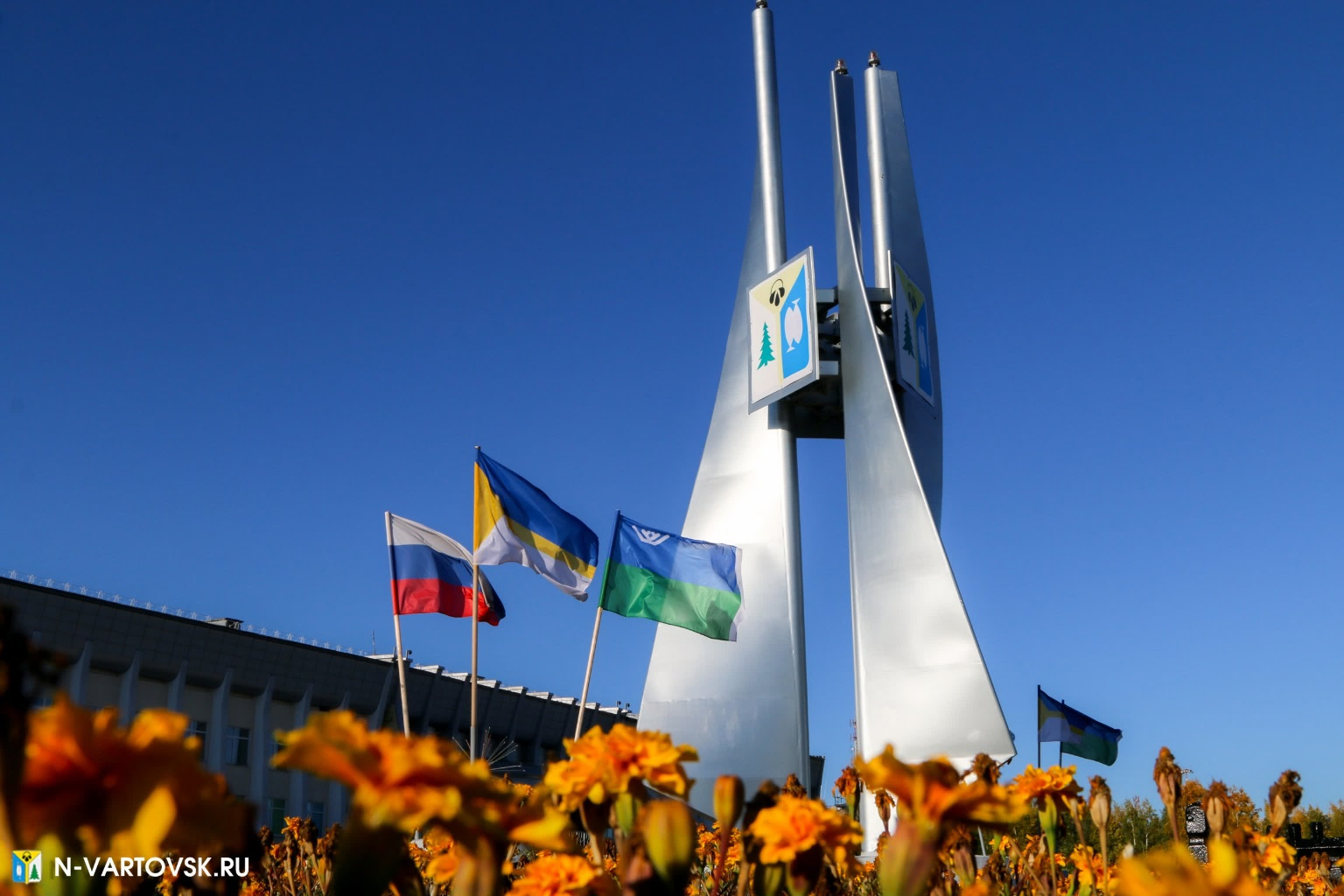 ПОЯСНИТЕЛЬНАЯ ЗАПИСКАК ПРОЕКТУ РЕШЕНИЯ ДУМЫ ГОРОДА"О БЮДЖЕТЕ ГОРОДАНИЖНЕВАРТОВСКА	НА 2020 ГОД 		И НА ПЛАНОВЫЙ ПЕРИОД	 2021 И 2022 ГОДОВ"	СОДЕРЖАНИЕОСНОВНЫЕ ХАРАКТЕРИСТИКИ ПРОЕКТА БЮДЖЕТА ГОРОДА НИЖНЕВАРТОВСКА НА 2020 ГОД И НА ПЛАНОВЫЙ ПЕРИОД 2021 И 2022 ГОДОВ Проект бюджета города Нижневартовска на 2020 год и на плановый период 2021 и 2022 годов подготовлен в соответствии с требованиями бюджетного законодательства. При формировании проекта бюджета города учтены положения Послания Президента Российской Федерации Федеральному Собранию Российской Федерации от 20 февраля 2019 года, указов Президента Российской Федерации 
от 2012 года, от 7 мая 2018 года №204 "О национальных целях и стратегических задачах развития Российской Федерации на период до 2024 года", основных направлений бюджетной, налоговой и таможенно-тарифной политики Российской Федерации на 2020 год и на плановый период 2021 и 2022 годов, основных направлений налоговой, бюджетной и долговой политики Ханты-Мансийского автономного округа - Югры на 2020 год и на плановый период 2021 и 2022 годов, Концепции повышения эффективности бюджетных расходов в 2019–2024 годах в Ханты-Мансийском автономном округе – Югре, бюджетный прогноз города Нижневартовска на долгосрочный период до 2024 года, основные направления бюджетной и налоговой политики города Нижневартовска на 2020 год и на плановый период 2021 и 2022 годов.Предлагаемый к рассмотрению проект бюджета города на 2020 год и плановый период 2021 и 2022 годов сбалансирован, и вносится на рассмотрение Думы города Нижневартовска со следующими параметрами:Ограничения, установленные статьей 92.1 Бюджетного кодекса Российской Федерации, по предельному размеру дефицита соблюдены.Подробное описание, расчеты и обоснования объемов доходов, бюджетных ассигнований по расходам, а также по источникам покрытия дефицита бюджета города приведены в соответствующих разделах настоящей пояснительной записки.Доходы бюджета города Нижневартовскана 2020 год и на плановый период 2021 и 2022 годовФормирование доходов бюджета города на 2020 год и плановый период 2021 и 2022 годов  осуществлялось исходя из норм бюджетного и налогового законодательства Российской Федерации, автономного округа и городского округа город Нижневартовск.В целях минимизации бюджетных рисков при определении прогнозных показателей по доходам бюджета применялся базовый вариант прогноза социально-экономического развития города, характеризующийся сохранением положительной динамики основных показателей развития.При формировании бюджета учитывались задачи, определенные в основных направлениях налоговой и бюджетной политики города Нижневартовска на 2020 год и на плановый период 2021 и 2022 годов, ориентированные на сохранение, укрепление и развитие налогового потенциала, обеспечение стабильности системы налогообложения, оптимального уровня налоговой нагрузки для юридических и физических лиц и устойчивого развития предпринимательской и инвестиционной деятельности на территории города.При расчете доходов бюджета города Нижневартовска учтены изменения налогового и бюджетного законодательства, вступающие в действие с 1 января 2020 года и планируемые к принятию (введению) в 2021-2022 годах:- установление коэффициента, учитывающего особенности регионального рынка труда. Планируется пересмотреть с 2020 года в сторону увеличения коэффициент с 2,142 до 2,262, в целях стимулирования привлечения квалифицированной рабочей силы;- отмена с 01.01.2021 года единого налога на вмененный доход для отдельных видов деятельности;- передача в бюджеты городских округов нормативов отчислений 20% от транспортного налога и 100% платы за негативное воздействие на окружающую среду, подлежащих зачислению в соответствии с Бюджетным кодексом Российской Федерации в бюджет субъекта Российской Федерации;- закрепление статьей 46 Бюджетного кодекса Российской Федерации новых принципов зачисления доходов от уплаты штрафов;- изменение подходов к выравниванию бюджетной обеспеченности муниципальных образований автономного округа в связи с исключением городских округов из перечня получателей дотации на выравнивание бюджетной обеспеченности поселений в соответствии с внесенными изменениями в Бюджетный кодекс Российской Федерации.Параметры доходов на новый бюджетный цикл представлены в таблице:тыс. рублейПрогнозируемые на 2020 год доходы бюджета города выше оценки на 2019 год на 103 195,86 тыс. рублей в основном за счет роста налоговых доходов. В предстоящем финансовом периоде прогнозируются поступление  транспортного налога по нормативу 20%, что составляет 126 115,60 тыс. рублей. Снижение доходов на 2021 год над прогнозом 2020 года составит          801 320,83 тыс. рублей, снижение прогноза на 2022 год над прогнозом 2021 года 1 124 464,69 тыс. рублей в основном за счет снижения безвозмездных поступлений от других бюджетов бюджетной системы, а также сокращения поступлений неналоговых доходов.Особенности расчетов поступлений платежей в бюджет города Нижневартовска по основным доходным источникам на 2020 год и на плановый период 2021 и 2022 годовПрогнозные показатели определены по видам доходов, подлежащим зачислению в бюджет города, соответствующими главными администраторами доходов по утвержденным ими методикам прогнозирования. Межбюджетные трансферты учтены в объемах, доведенных автономным округом, с учетом решения о согласовании полной замены дотации дополнительными нормативами отчислений от налога на доходы физических лиц (Решение Думы города Нижневартовска от 27.09.2019 №521 "О полной замене дотации на выравнивание бюджетной обеспеченности муниципальных районов (городских округов) дополнительным нормативом отчислений от налога на доходы физических лиц").Налоговые доходыОбщая сумма налоговых доходов в бюджете города составила: на 2020 год – 7 703 876,16 тыс. рублей, на 2021 год – 7 390 682,30 тыс. рублей и на 2022 год – 7 603 408,08 тыс. рублей со следующей структурой:Основными доходными источниками налоговых доходов бюджета города будут налог на доходы физических лиц (77,8% - 77,7%) и налоги на совокупный доход (16%).Расчет налога на доходы физических лиц (НДФЛ) произведён главным администратором доходов - Межрайонной ИФНС России №6 по Ханты-Мансийскому автономному округу − Югре исходя из:- ожидаемого поступления в текущем году, определённого главным администратором доходов в пределах плановых назначений;- индексов, установленных прогнозом социально – экономического развития города на 2020 – 2022 годы, характеризующих фонд заработной платы и уровень потребительских цен.- принятого Думой города Нижневартовска решения о согласовании полной замены в прогнозируемых периодах дотации на выравнивание бюджетной обеспеченности муниципальных районов (городских) округов дополнительным нормативом отчислений от НДФЛ. В результате норматив зачисления в бюджет города составит: 54,53% в 2020 году, 50,14% в 2021 году и 50,24% в 2022 году:В целом поступление НДФЛ в 2020 году в сравнении с утвержденными параметрами бюджета текущего года в сопоставимых условиях (в нормативе  54,53%) прогнозируется с ростом на 2%.В результате сумма налога на доходы физических лиц в бюджет города составила: на 2020 год – 5 996 182,40 тыс. рублей, на 2021 год – 5 699 621,70 тыс. рублей, на 2022 год – 5 904 057,50 тыс. рублей.Прогноз акцизов по подакцизным товарам (продукции), производимым на территории Российской Федерации (акцизы на нефтепродукты) осуществлен на основании данных главного администратора – Управления Федерального казначейства по Ханты – Мансийскому автономному округу – Югре исходя из прогнозируемых поступлений акцизов, подлежащих зачислению в бюджет автономного округа и бюджет города.Поступления акцизов запланированы в объемах: на 2020 год - 21 807,30 тыс. рублей, на 2021 год - 23 849,39 тыс. рублей, на 2022 год - 23 849,39 тыс. рублей (в ввиду отсутствия данных о прогнозе на 2022 год, сумма поступлений эквивалентна 2021 году).Поступление налогов на совокупный доход полностью зависит от результатов финансово-хозяйственной деятельности субъектов малого и среднего бизнеса. Эффективное использование на территории города механизмов поддержки и стимулирования позволило создать на территории города благоприятные условия для развития предпринимательства. В результате, налоги на совокупный доход занимают второе место среди налоговых доходов бюджета города.Прогнозные показатели на 2020 – 2022 годы предоставлены главным  администратором налоговых доходов: тыс. рублейВ расчетах прогноза налогов на совокупный доход:- учтен планомерный темп роста оборота малых и средних предприятий, в соответствии с прогнозом социально-экономического развития города на 2020 – 2022 годы;- оценен объем выпадающих доходов бюджета города в части предоставления "налоговых каникул" в течение двух лет для вновь зарегистрированных индивидуальных предпринимателей по отдельным видам деятельности в период с 01.01.2015 до 01.01.2021 в соответствии с законом Ханты - Мансийского автономного округа от 20.02.2015 №14-оз "Об установлении на территории Ханты-Мансийского автономного округа-Югры налоговой ставки в размере 0 процентов по упрощенной системе налогообложения и патентной системе налогообложения": 879 тыс. рублей по налогу, взимаемому в связи с применением упрощенной системы налогообложения и 1 039 тыс. рублей по налогу, взимаемому в связи с применением патентной системы.Расчёт налога, взимаемого в связи с применением упрощённой системы налогообложения (далее – УСН), произведён главным администратором доходов - Межрайонной ИФНС России №6 по Ханты-Мансийскому автономному округу − Югре отдельно по видам доходов, с учётом:- положительной динамики роста количества налогоплательщиков, показателей, характеризующих деятельность субъектов малого и среднего предпринимательства, роста налоговой базы у отдельных налогоплательщиков;- ожидаемой оценки поступлений налога в текущем периоде;- норматива зачисления УСН в бюджет города в размере 100% (в соответствии с законом ХМАО – Югры от 10.11.2008 №132-оз "О межбюджетных отношениях в Ханты-Мансийском автономном округе-Югре");- изменения законодательства, в части продления до 2022 года действия минимальной ставки по налогу в размере 5% (для организаций и индивидуальных предпринимателей, использующих в качестве объекта налогообложения "доходы, уменьшенные на величину расходов" и объект "доходы" для отдельных видов деятельности, являющихся социально значимыми и приоритетными в развитии экономики автономного округа);- отмена с 01.01.2021 года налога на вмененный доход для отдельных видов деятельности.Учитывая совокупность всех факторов, сумма налогов на совокупный доход составила: на 2020 год – 985 836,00 тыс. рублей, на 2021 год – 1 084 419,60 тыс. рублей, на 2022 год – 1 127 796,40 тыс. рублей.Расчёт единого налога на вменённый доход для отдельных видов деятельности (ЕНВД) произведён с учетом:- ожидаемого поступления налога в текущем периоде;- перехода налогоплательщиков на иные системы налогообложения в связи с окончанием периода применения данной системы налогообложения с 01.01.2021. Так, согласно показателей отчета по форме 5-ЕНВД за три предшествующих года, количество плательщиков уменьшилось на 17% (с 4 783 – в 2016 году до 3 966 –в 2018 году). В результате, сумма  единого налога на вменённый доход для отдельных видов деятельности составила: на 2020 год – 168 480,00 тыс. рублей, на 2021 год – 42 120,00 тыс. рублей (поступление налога за 4 квартал 2020 года, недоимка прошлых лет), на 2022 год – 0,00 тыс. рублей.Расчёт единого сельскохозяйственного налога на 2020 год и на плановый период 2021 и 2022 годов определен в размере 1 286,00 тыс. рублей ежегодно исходя из прогноза главного администратора и установленного Бюджетным кодексом Российской Федерации норматива отчисления в бюджет города в размере 100%. Расчёт налога, взимаемого в связи с применением патентной система налогообложения, произведён главным администратором доходов - Межрайонной ИФНС России №6 по Ханты-Мансийскому автономному округу − Югре отдельно, в котором учтены:- параметры налогообложения, установленные Главой 26.5 Налогового кодекса Российской Федерации "Патентная система налогообложения" и Законом Ханты-Мансийского автономного округа – Югры от 09.11.2012 №112-оз "О патентной системе налогообложения на территории Ханты-Мансийского автономного округа – Югры".- динамика налоговой базы и фактических поступлений, сложившиеся за предыдущие периоды (отчет по форме №1-ПАТЕНТ "О количестве  индивидуальных предпринимателей, применяющих патентную систему налогообложения, и выданных патентов на право применения патентной системы налогообложения в разрезе видов предпринимательской деятельности").  По состоянию на 01.07.2019 года выдано 1 730 патентов. Ожидаемая оценка поступлений налога, взимаемого в связи с применением патентной системы налогообложения в 2019 году определена в размере 76 500 ,0 тыс. рублей. Сумма налога, взимаемого в связи с применением патентной системы налогообложения составила: на 2020 год – 76 500,00 тыс. рублей, на 2021 год – 81 200,00 тыс. рублей, на 2022 год – 83 700,00 тыс. рублей.Расчёт налога на имущество физических лиц произведён главным администратором доходов - Межрайонной ИФНС России №6 по Ханты-Мансийскому автономному округу − Югре на основании динамики налоговой базы, отраженной в отчете по форме №5-МН "Отчет о налоговой базе и структуре начислений по местным налогам", с применением показателей уровня собираемости налога, суммы, планируемой к поступлению в счёт погашения недоимки по налогу, объёма выпадающих доходов, ввиду предоставления налоговых льгот.Ожидаемая оценка поступления налога в 2019 году определена в размере 108 322,9 тыс. рублей, что соответствует утвержденным плановым показателям. Сумма налога на имущество физических лиц на 2020 – 2022 годы составила по 108 322,90 тыс. рублей ежегодно.Расчет транспортного налога произведён главным администратором доходов - Межрайонной ИФНС России №6 по Ханты-Мансийскому автономному округу − Югре на основании динамики налоговой базы,  отраженной в отчете по форме №5-МН " Отчет о налоговой базе и структуре начислений по транспортному налогу", с учетом норматива зачисления в бюджет города в размере 20%.Сумма транспортного налога на 2020 – 2022 годы составила по 126 115,60  тыс. рублей ежегодно.Расчет земельного налога произведен главным администраторов доходов -  Межрайонной инспекцией Федеральной налоговой службы №6 по Ханты-Мансийскому автономному округу – Югре с учетом:- выпадающих доходов в связи с предоставлением льгот и преференций, предусмотренных главой 31 Налогового кодекса Российской Федерации, решением Думы города Нижневартовска от 24.04.2015 №785 "О земельном налоге" (с изменениями);- потерями бюджета города в связи с продолжением практики оспаривания отдельными налогоплательщиками кадастровой стоимости земельных участков через суды и комиссию по рассмотрению споров о результатах определения кадастровой стоимости в сторону уменьшения;- ежегодного темп роста по отдельным категориям налогоплательщиков – 103,0%.Наибольший удельный вес (84%) прогнозных показателей по земельному налогу на 2020 год и на плановый период 2021 и 2022 годов приходится на налогоплательщиков - юридических лиц:                                                                                                                           тыс. рублейРасчет государственной пошлины представлен главными администраторами доходов: Межрайонной инспекцией Федеральной налоговой службы №6 по Ханты – Мансийскому автономному округу – Югре, департаментом жилищно-коммунального хозяйства администрации города Нижневартовска и администрацией города Нижневартовска. Расчёты произведены отдельно по видам юридически значимых действий с учётом прогнозируемых количественных показателей. Объем поступлений государственной пошлины в бюджет города на 2020 год и на плановый период 2021 и 2022 годов прогнозируется в сумме по 44 005,00 тыс. рублей ежегодно:   тыс. рублейНеналоговые доходыНеналоговые доходы спрогнозированы главными администраторами доходов бюджета, являющимися органами местного самоуправления, органами администрации города, органами исполнительной власти Российской Федерации, органами исполнительной власти Ханты-Мансийского автономного округа – Югры.Ожидаемое исполнение по неналоговым доходам в 2019 году определено в сумме 1 014 492,78 тыс. рублей. В прогнозируемом периоде планируется  снижение на 22,9% в 2020 году, на 1,9% в 2021 году, на 5,2% в 2022 году  и характеризуется следующими параметрами:                                                                                                 тыс. рублейСреди неналоговых доходов основное место занимают доходы от использования имущества, находящегося в муниципальной и государственной собственности. К ним относятся:Доходы в виде прибыли, приходящейся на доли в уставных (складочных) капиталах хозяйственных товариществ и обществ, или дивидендов по акциям, принадлежащим городским округам. Выплата дивидендов по акциям, находящимся в собственности муниципалитета, по оценке 2019 года составляет 4 562,86 тыс. рублей. Прогноз доходов на 2020 - 2022 годы составил 5 920,29 тыс. рублей, 5 524,89 тыс. рублей и 5 595,65 тыс. рублей соответственно, исходя из планируемой части прибыли акционерных обществ, которую предполагается направить на выплату дивидендов в бюджет города Нижневартовска:                                                                       тыс. рублейРасчет прогнозных данных произведен главным администратором доходов бюджета - администрацией города Нижневартовска на основе информации, представленной акционерными обществами, с учетом норматива отчислений в размере 35%.Значительный удельный вес в структуре неналоговых доходов бюджета города принадлежит доходам, получаемым в виде арендной платы за земельные участки, на долю которых приходится около 74,0%.Расчет поступлений арендной платы за земельные участки произведен главным администратором доходов бюджета - администрацией города Нижневартовска:                                                                                                                                                               тыс. рублейПоступление доходов, получаемых в виде арендной платы за земельные участки на очередной финансовый год и на плановый период планируется сохранить на уровне оценки текущего 2019 года (560 000,00 тыс. рублей) установив объем поступлений на 2020 - 2022 годы в сумме 560 000,00 тыс. рублей ежегодно. Расчет произведен на основании действующих 2 990 договоров аренды земельных участков, согласно условиям, действующим в настоящее время и с учетом сумм выпадающих (дополнительных) доходов. Расчет доходов полученных в виде арендной платы от проведения аукционов на право заключения договоров аренды земельных участков на 2020 – 2022 годы осуществлялся на основании 57 договоров аренды земельных участков заключенных по результатам аукционов и плана-графика проведения аукционов по продаже и (или) предоставлению в аренду земельных участков, с учетом сумм выпадающих (дополнительных) доходов.  Сумма поступлений составила: на 2020 год – 20 000,00 тыс. рублей, на 2021 год – 18 000,00 тыс. рублей, на 2022 год – 10 000,00 тыс. рублей. Расчет доходов от арендной платы за земельные участки, находящиеся в муниципальной собственности осуществлен главным администратором доходов бюджета - администрацией города Нижневартовска из расчета 70 действующих договоров аренды земельных участков, находящихся в муниципальной собственности, с учетом сумм выпадающих (дополнительных) доходов.Сумма поступлений составила на 2020 год и плановый период 2021 и 2022 годов по 650,00 тыс. рублей ежегодно (на уровне оценки 2019 года). Прогноз доходов от сдачи в аренду муниципального имущества, определен на основании сведений, предоставленных главным администратором доходов бюджета города - администрацией города Нижневартовска по заключенным договорам аренды движимого и недвижимого имущества. Прогноз поступлений составил: на 2020 год - 79 551,04 тыс. рублей, на 2021 год - 79 813,72 тыс. рублей, на 2022 год - 79 847,93 тыс. рублей, со следующей структурой:                                                                                                                     тыс. рублейВ 2020 году, относительно ожидаемой оценки 2019 года, доходы от сдачи в аренду муниципального имущества прогнозируются со снижением на 11 585,63 тыс. рублей в связи с планируемым в 4 квартале 2019 года расторжением договора аренды по причине приватизации 13/20 долей в электросетевом комплексе, передаваемом в настоящее время в аренду. Прогноз платы по соглашениям об установлении сервитута, заключенным органами местного самоуправления городских округов, государственными или муниципальными предприятиями либо государственными или муниципальными учреждениями в отношении земельных участков, государственная собственность на которые не разграничена и которые расположены в границах городских округов представлен главным администратором доходов бюджета города - администрацией города Нижневартовска.Ожидаемая оценка 2019 года по данному виду доходов соответствует утвержденным плановым показателям и составляет 1,50 тыс. рублей исходя из расчета действующих 77 соглашений об установлении сервитута на земельные участки, с учетом сроков их действия.На 2021 - 2022 годы поступление доходов не планируется, в связи с отсутствием заключенных соглашений об установлении сервитута на земельные участки.Поступление в бюджет города платы по соглашениям об установлении сервитута, заключенным органами местного самоуправления городских округов, государственными или муниципальными предприятиями, либо государственными или муниципальными учреждениями в отношении земельных участков, находящихся в собственности городских округов на очередной финансовый год и на плановый период не прогнозируется в связи с отсутствием заключенных соглашений об установлении сервитута на земельные участки.Расчет доходов от перечисления части прибыли, остающейся после уплаты налогов и иных обязательных платежей муниципальных унитарных предприятий произведен главным администратором доходов бюджета - администрацией города Нижневартовска на основе информации, представленной муниципальными унитарными предприятиями, с учетом нормативов отчислений в соответствии с решением Думы города Нижневартовска от 24.02.2012 №171 "О платежах в бюджет города части прибыли от использования муниципального имущества, находящегося в хозяйственном ведении муниципальных унитарных предприятий":                                                                                                   тыс. рублейВ очередном финансовом 2020 году, по сравнению с оценкой текущего 2019 года (6 142,15 тыс. рублей), прогнозируется снижение на 5 131,70 тыс. рублей по следующим муниципальным предприятиям:  - МУП г. Нижневартовска "Теплоснабжение" уменьшение на 3 948,48 тыс. рублей в связи со снижением полученной прибыли;- МУП г. Нижневартовска "ПРЭТ №3" уменьшение на 140,35 тыс. рублей за счет снижения экономической эффективности деятельности предприятия по содержанию и техническому обслуживанию ветхого и бесхозного жилого фонда;- МУП г. Нижневартовска "САТУ", в результате проведения процесса реорганизации путем присоединения его к МБУ «УпоДХБ г. Нижневартовска», сумма выпадающих доходов - 902,19 тыс. рублей;- МУП г. Нижневартовска - редакция газеты "Варта" и МУП МО г. Нижневартовск "Телерадиокомпания "Самотлор" находятся в процессе приватизации путем преобразования их в хозяйственные общества, сумма выпадающих доходов - 349,71 тыс. рублей. Расчет прочих поступлений от использования имущества, находящегося в собственности городских округов представлен главными администраторами доходов - администрацией города Нижневартовска и департаментом жилищно-коммунального хозяйства администрации города Нижневартовска, с учетом:- договоров на установку и эксплуатацию рекламных конструкций,  заключенным по результатам проведенных аукционов в соответствии со статьей 19 Федерального закона от 13.03.2006 №38-ФЗ "О рекламе", постановлением администрации города от 06.12.2013 №2567 "Об утверждении схемы размещения рекламных конструкций на земельных участках независимо от форм собственности, а также на зданиях или ином недвижимом имуществе, находящимся в собственности Ханты-Мансийского автономного округа – Югры и муниципальной собственности города Нижневартовска";- применения коэффициента потребительских цен к оплате, установленной по договорам на торгах.Объем прочих поступления от использования имущества, находящегося в собственности городских округов, на 2020 год и на плановый период 2021 и 2022 годов прогнозируется в сумме 18 903,91 тыс. рублей ежегодно.Расчет платы за негативное воздействие на окружающую среду представлен главным администратором доходов - Управлением Росприроднадзора по Ханты-Мансийскому автономному округу – Югре с учетом норматива зачисления, предусмотренных Бюджетным кодексом Российской Федерации и проектом Закона Ханты-Мансийского автономного округа – Югры "О внесении изменений в Закон Ханты-Мансийского автономного округа – Югры от 10.11.2008 №132-оз "О межбюджетных отношениях в Ханты-Мансийском автономном округе – Югра".Прогноз на 2020 год и на плановый период 2021 и 2022 годов составляет       по 8 794,23 тыс. рублей ежегодно.Расчет доходов от оказания платных услуг (работ) и компенсации затрат государства определен главными администраторами доходов - администрацией города Нижневартовска, департаментом жилищно – коммунального хозяйства администрации города Нижневартовска, департаментом образования администрации города Нижневартовска, департаментом по социальной политике администрации города Нижневартовска:        тыс. рублейПрогноз доходов на 2020 год и на плановый период 2021 и 2022 годов определен с учетом доходов от платных услуг, оказываемых муниципальными казенными учреждениями в рамках приносящей доход деятельности, рассчитанных исходя из прогнозируемых объемов оказания платных услуг и установленных тарифов на их оказание, а также доходов, поступающих в порядке возмещения расходов, понесенных в связи с эксплуатацией муниципального имущества.Доходы от продажи материальных и нематериальных активов формируются следующими источниками:                                                                        тыс. рублейРасчет доходов от продажи квартир представлен главным администратором доходов - администрацией города Нижневартовска. Прогноз основан на динамике изменений доходов бюджета города за предыдущие годы и составил: на 2020 год - 161,49 тыс. рублей, на 2021 год – 126,48 тыс. рублей, на 2022 год – 34,68 тыс. рублей по следующим источникам:  тыс. рублейЕжегодное снижение поступлений доходов обусловлено уменьшением количества договоров в связи с выполнением гражданами денежных обязательств перед бюджетом города.В доходах, поступающих от продажи материальных и нематериальных активов, наибольший удельный вес имеют доходы от реализации муниципального имущества, которые поступают в бюджет города в результате единовременной продажи имущества, а также от реализации арендованного муниципального имущества с рассрочкой оплаты в соответствии с Программой приватизации. Расчет представлен главным администратором доходов - администрацией города Нижневартовска.Прогноз доходов на 2020 год и на плановый период 2021 и 2022 годов основан на исполнении ранее заключенных договоров купли-продажи арендованного муниципального имущества (в том числе процентов за предоставление рассрочки выплаты цены объекта) и реализации Программы приватизации муниципального имущества. По мере исполнения договорных обязательств планируется ежегодное снижение доходов с 21 515,03 тыс. рублей в 2020 году до 4 056,62 тыс. рублей в 2022 году:                                                                                                          Расчет доходов от продажи земельных участков произведен главным администратором доходов - администрацией города Нижневартовска.Прогноз доходов произведен на основании имеющихся заявлений от собственников объектов недвижимого имущества о предоставлении земельных участков в собственность, а также на основании плана-графика проведения аукционов по продаже и (или) предоставлению в аренду земельных участков.Поступление доходов на 2020 год и на плановый период 2021 и 2022 годов прогнозируется по 10 000,00 тыс. рублей ежегодно.  При расчете учтены:- средний годовой объем доходов не менее чем за 3 года;- отмена льготного выкупа земельных участков с 2020 года;- снижение выкупной стоимости земельных участков за счет оспаривания результатов кадастровой оценки, и установлению кадастровой стоимости земельных участков, равной его рыночной стоимости;- снижение покупательского спроса на земельные участки под объектами недвижимого имущества.Расчет платы за увеличение площади земельных участков, находящихся в частной собственности, в результате перераспределения таких земельных участков и земель и (или) земельных участков, находящихся в государственной или муниципальной собственности, представлен главным администратором доходов - администрацией города Нижневартовска. Ожидаемая оценка поступлений на 2019 год определена в сумме 600,00 тыс. рублей и складывается из фактически поступивших денежных средств по 9 заключенным соглашениям о перераспределении земельных участков.  Прогнозируемое поступление на 2020 год и на плановый период 2021 и 2022 годов платы за увеличение площади земельных участков не планируется ввиду невозможности прогнозирования количества соглашений о перераспределении земельного участка в будущих периодах в связи с нерегулярным характером платежей.Доходы от денежных взысканий (штрафов) определены на основании данных, представленных главными администраторами доходов бюджета города с учетом изменений, внесенных в статью 46 Бюджетного кодекса Российской Федерации Федеральным законом от 15.04.2019 №62-ФЗ "О внесении изменений в Бюджетный кодекс Российской Федерации" (вступающих в силу с 01.01.2020)  и составляют: на 2020 год -  6 504,79 тыс. рублей, на 2021 год -             6 298,79 тыс. рублей, на 2022 год - 6 284,79 тыс. рублей.  Расчет прочих неналоговых доходов представлен главным администратором - администрацией города Нижневартовска и сформирован по следующим источникам:- от размещения нестационарных торговых объектов на территории города. Прогноз определен исходя из фактического количества заключенных договоров и результатам мониторинга платы за размещение нестационарных торговых объектов, производимой хозяйствующими субъектами: на 2020 год - 436,05 тыс. рублей, на 2021 год - 438,41 тыс. рублей, на 2022 год - 396,55 тыс. рублей; - по договорам о развитии застроенной территории города. Поступления запланированы в объеме: на 2020 год - 45 747,00 тыс. рублей, на 2021 год - 41 557,44 тыс. рублей, на 2022 год - 16 419,96 тыс. рублей. Прогноз составлен на основе суммы платы, подлежащей начислению согласно условиям действующих в настоящее время договоров.Безвозмездные поступленияОсновная доля безвозмездных поступлений – это межбюджетные трансферты, объемы которых Департаментом финансов Ханты-Мансийского автономного округа – Югры в соответствии с Бюджетным кодексом Российской Федерации и законом Ханты - Мансийском автономном округе – Югры от 10.11.2008 №132-оз "О межбюджетных отношениях в Ханты - Мансийском автономном округе – Югре", с учетом решения Думы города Нижневартовска о согласовании полной  замены дотации дополнительными нормативами отчислений от налога на доходы физических лиц. На долю межбюджетных трансфертов приходится 56,3% всех доходов бюджета города. По оценке 2019 года их объем составит 10 838 173,06 тыс. рублей. Прогноз на 2020 год и на плановый период 2021 и 2022 годов представлен с ежегодным снижением с 10 857 749,90 тыс. рублей в 2020 году до 9 090 217,20 тыс. рублей в 2022 году.Динамика и структура безвозмездных поступлений бюджета города: В межбюджетных трансфертах наибольшая доля приходится на субвенции на исполнение государственных полномочий, которая увеличивается с 79,9% в 2020 году до 94,6% в 2022 году. Прочие безвозмездные поступления формируются за счет поступления денежных средств от главных распорядителей бюджета Тюменской области, средств по договорам пожертвования и средств в рамках проекта "Инициативное бюджетирование". Оценка 2019 года составляет 21 367,11 тыс. рублей. В связи с отсутствием заключенных на 2020 год и на плановый период 2021 и 2022 годов соглашений и договоров, поступления на 2020 год и на плановый период 2021 и 2022 годов не планируются.Доходы бюджетов бюджетной системы Российской Федерации от возврата организациями остатков субсидий прошлых лет оцениваются на  2019 год в сумме 1 822,00 тыс. рублей. Объем поступлений на 2020 год и на плановый период 2021 и 2022 годов не прогнозируются.Возврат остатков субсидий, субвенций и иных межбюджетных трансфертов, имеющих целевое назначение, прошлых лет из бюджетов городских округов в 2019 году уменьшили доходы городского бюджета на 32 035,62 тыс. рублей. Неиспользованные межбюджетные трансферты возвращены в бюджет Ханты-Мансийского автономного округа – Югры. На 2020 год и на плановый период 2021 и 2022 годов источник не прогнозируется.СВЕДЕНИЯоб оценке налоговых льгот, предоставляемых в соответствии с решениями Думы города Нижневартовска,на 2020 год и плановый период 2021 и 2022 годовтыс. рублейСведения о доходах бюджета по видам доходов на 2020 год и плановый период 2021 и 2022 годов в сравнении с ожидаемым исполнением за 2019 год и фактическим поступлением за 2018 годРАСХОДЫ БЮДЖЕТА ГОРОДА НИЖНЕВАРТОВСКАНА 2020 ГОД И НА ПЛАНОВЫЙ ПЕРИОД 2021 И 2022 ГОДОВ При формировании объемов расходов бюджета города по муниципальным программам и непрограммным направлениям деятельности в качестве "базовых" объемов бюджетных ассигнований на 2020-2022 годы приняты бюджетные ассигнования, утвержденные решением Думы города от 06.12.2018 №415 "О бюджете города Нижневартовска на 2019 год и на плановый период 2020 и 2021 годов" (с изменениями), без учета объема единовременных расходных обязательств, срок действия которых заканчивается в 2019 году.В расчете "базовых" объемов бюджетных ассигнований учтены следующие факторы:- необходимость финансового обеспечения "длящихся" расходных обязательств, решения по которым приняты в 2019 году;- увеличение расходов, направляемых на фонд оплаты труда, в том числе:на обеспечение не снижения достигнутого уровня соотношения, установленного указами Президента Российской Федерации от 2012 года по отдельным категориям работников;на индексацию с 1 января 2020 года на 3,8% по иным категориям работников, не подпадающим под действие указов Президента Российской Федерации от 2012 года;на обеспечение положения Федерального закона от 19.06.2000 №82-ФЗ "О минимальном размере оплаты труда", с применением к нему районного коэффициента и процентной надбавки к заработной плате за стаж работы в районах Крайнего Севера и приравненных к ним местностях (постановление Конституционного Суда Российской Федерации от 07.12.2017 № 38-П);- изменение предельной величины базы для начисления страховых взносов в государственные внебюджетные фонды;- уменьшение объема бюджетных ассигнований по мероприятиям, реализация которых завершается в 2019 году;- изменение контингента получателей мер социальной поддержки населения;- ввод (приобретение) новых объектов капитального строительства;- предоставление бюджетных инвестиций на строительство объекта "Газоснабжение индивидуальной жилой застройки Старого Вартовска (1 очередь строительства) г.Нижневартовска";- увеличение объема бюджетных ассигнований на проведение ремонтных работ в муниципальных образовательных организациях;- уточнение установленного объема бюджетных ассигнований на обслуживание муниципального долга;- увеличение объема бюджетных ассигнований на дорожный фонд в результате передачи доходов от транспортного налога в размере 20% на муниципальный уровень; - уточнение объема бюджетных ассигнований в связи с внесением изменений в муниципальные акты, устанавливающие соответствующие расходные обязательства;- увеличение бюджетных ассигнований в связи с принятием в текущем году расходных обязательств, действие которых распространяется на планируемый период (компенсация расходов на оплату стоимости по договорам найма жилого помещения в наемном доме в городе Нижневартовске отдельным категориям работников муниципальных учреждений);- уточнение объема бюджетных ассигнований на межбюджетные трансферты, передаваемые из бюджетов других уровней бюджету муниципального образования город Нижневартовск;- уточнение объема бюджетных ассигнований на долевое софинансирование расходных обязательств за счет средств бюджета города.С учетом обозначенных подходов проектируемый объем расходов бюджета города на 2020 год определен в сумме 19 906 159,65 тыс. рублей, на 2021 год в сумме 19 053 003,28 тыс. рублей, на 2022 год в сумме 17 969 187,52 тыс. рублей.На исполнение действующих расходных обязательств в 2020 году предусмотрены бюджетные ассигнования в сумме 19 876 611,65 тыс. рублей, на исполнение принимаемых обязательств - 29 548,00 тыс. рублей. Указанный объем принимаемых обязательств предусмотрен:- на эксплуатацию нового объекта общего образования средней общеобразовательной школы в квартале №18 города Нижневартовска в сумме     25 708,00 тыс. рублей;  - на предоставление дополнительной меры социальной поддержки в виде частичной компенсации расходов на оплату стоимости по договорам найма жилого помещения в наемном доме в городе Нижневартовске педагогическим работникам и тренерам, прибывшим из местности за пределами административно-территориальной границы города Нижневартовска для осуществления трудовых функций в муниципальных учреждениях сферы образования, культуры, физической культуры и спорта, установленной решением Думы города Нижневартовска от 27.09.2019 №526 "О дополнительной мере социальной поддержки для отдельных категорий граждан в городе Нижневартовске, в сумме 3 840,00 тыс. рублей.На 2021-2022 годы планирование бюджетных ассигнований произведено на исполнение действующих расходных обязательств.В соответствии с пунктом 3 статьи 184.1 Бюджетного кодекса Российской Федерации в составе расходов бюджета города учтены:- условно утверждаемые (утвержденные) расходы на первый год планового периода в сумме 476 325,08 тыс. рублей, на второй год планового периода в сумме 898 459,38 тыс. рублей, что составляет соответственно 2,5% и 5,0% к общему объему расходов бюджета города (без учета расходов бюджета, предусмотренных за счет межбюджетных трансфертов из других бюджетов бюджетной системы Российской Федерации, имеющих целевое назначение);- публичные нормативные обязательства на 2020 год в сумме 284 401,00 тыс. рублей, на плановый период 2021-2022 годов в сумме 251 146,32 тыс. рублей на каждый финансовый год, перечень публичных нормативных обязательств отражен в составе настоящей пояснительной записки, каждому публичному нормативному обязательству присвоен свой уникальный код целевой статьи расходов;- межбюджетные трансферты из бюджетов других уровней, имеющие целевое назначение, на 2020 год в сумме 10 857 749,90 тыс. рублей, на 2021 год – 10 384 240,80 тыс. рублей, на 2022 год – 9 090 217,20 тыс. рублей.В составе условно утверждаемых (утвержденных) расходов учтены ассигнования на повышение на 3,8% расходов, направляемых на фонд оплаты труда по иным категориям работников, не подпадающим под действие указов Президента Российской Федерации от 2012 года, на организацию питания школьников, исполнение вышеперечисленных принимаемых обязательств, а также иные направления расходов, не нашедших отражение в основных мероприятиях муниципальных программ. Распределение бюджетных ассигнований на исполнение публичных нормативных обязательств по ведомственной структуре расходов (группа расходов 300) на 2020 год и плановый период 2021 и 2022 годов приведено в таблице.Межбюджетные трансферты из бюджетов других уровней, имеющие целевое назначение, представлены в таблице.В структуре межбюджетных трансфертов субвенции самые весомые, их удельный вес в общем объеме межбюджетных трансфертов по годам составляет 79,9%, 77,6%, 88,6%. Субвенции предоставлены для выполнения переданных на муниципальный уровень отдельных государственных полномочий. Приоритетные направления их предоставления – это отрасли социальной сферы. Субсидии предоставлены на софинансирование расходных обязательств муниципалитета по вопросам местного значения. Основные направления расходования субсидий следующие:- строительство и реконструкция дошкольных образовательных и общеобразовательных организаций;- приобретение, создание в соответствии с концессионными соглашениями объектов недвижимого имущества для размещения дошкольных образовательных организаций и (или) общеобразовательных организаций;- создание дополнительных мест для детей в возрасте от 1,5 до 3 лет в образовательных организациях, осуществляющих образовательную деятельность по образовательным программам дошкольного образования;- строительство (реконструкция), капитальный ремонт и ремонт автомобильных дорог общего пользования местного значения;- приобретение жилья в целях переселения граждан из непригодного для проживания жилищного фонда;- реконструкция, расширение, модернизация, строительство коммунальных объектов;- реализация программ формирования современной городской среды;- организация питания детей в лагерях с дневным пребыванием детей, в палаточных лагерях;- организация предоставления государственных услуг в многофункциональных центрах предоставления государственных и муниципальных услуг.Предоставление субсидий предполагает обеспечение городом своей доли в размерах, установленных в постановлениях Правительства автономного округа об утверждении соответствующих государственных программ. Информация о предусмотренных в бюджете города на 2020 год и на плановый период 2021 и 2022 годов объемах бюджетных ассигнований на обеспечение долевого софинансирования расходных обязательств отражена в составе настоящей пояснительной записки.Иные межбюджетные трансферты предоставлены на финансовое обеспечение дорожной деятельности в рамках реализации национального проекта "Безопасные и качественные автомобильные дороги", реализацию мероприятий по содействию трудоустройства граждан, создание модельных муниципальных библиотек.Объем бюджетных ассигнований на реализацию 27 муниципальных программ и на непрограммные направления деятельности по годам представлены на диаграммах.В общих объемах расходов бюджета города удельный вес затрат по годам на:- реализацию муниципальных программ составляет: 2020 год – 95,0%,      2021 год – 94,9%, 2021 год - 94,6%;- непрограммные направления деятельности 5,0%, 5,1%, 5,4% соответственно.Объемы бюджетных ассигнований по годам в разрезе муниципальных программ, сгруппированных по основным направлениям, представлены в таблице и на диаграмме.Структура программных направлений бюджета городана 2020-2022 годыРеализация отдельных мероприятий муниципальных программ в планируемом периоде будет ориентирована на достижение показателей, установленных для муниципального образования город Нижневартовск в региональных портфелях проектов, сформированных для решения задач, установленных Указом Президента Российской Федерации от 7 мая 2018 года №204 "О национальных целях и стратегических задачах развития Российской Федерации на период до 2024 года". Город Нижневартовск принимает участие в 5 национальных проектах и 7 региональных портфелях проектов, реализация мероприятий которых запланирована в рамках 5 из 27 муниципальных программ. Информация о бюджетных ассигнованиях на финансовое обеспечение реализации национальных проектов представлена в таблице.Структура расходов бюджета города в разрезе источников финансового обеспечения по годам представлена на диаграммах. Структура расходов бюджета города по основным направлениям функциональной классификации расходов бюджетов сложилась следующим образом:Реализуя бюджетную политику, бюджет города в очередном трехлетнем периоде сохраняет социальную направленность. Основная доля расходов социальной направленности приходится на обеспечение обязательств в сфере образования.Удельный вес затрат на прочие расходы в трехгодичном цикле варьирует от 9,8% до 15%, где основной объем составляют общегосударственные вопросы. На производственную сферу в общем объеме расходов в 2020 году приходится 18,9%, в 2021 году - 16,9%, в 2022 году – 14,7%. Большую часть расходов производственной сферы составляют затраты на обеспечение обязательств в сфере жилищно-коммунального комплекса и дорожной деятельности.Объем бюджетных ассигнований Дорожного фонда города Нижневартовска на 2020 год составляет 1 723 163,28 тыс. рублей, на 2021 год – 1 611 198,65 тыс. рублей, на 2022 год – 1 119 482,03 тыс. рублей, распределение указанных объемов по направлениям приведено в таблице.В рамках реализации Национальной стратегии действий в интересах детей (указ Президента Российской Федерации от 1 июня 2012 года № 761), в планируемом периоде предусмотрены бюджетные ассигнования на поддержку семьи и детей. На данные цели за счёт средств бюджета города и бюджетов других уровней в 2020 году планируется направить 12 746 077,44 тыс. рублей, в 2021 году – 12 144 677,41 тыс. рублей и в 2022 году –11 329 965,05 тыс. рублей. Информация об объемах бюджетных ассигнований, направляемых на поддержку семьи и детей, в разрезе муниципальных программ и источников финансирования, представлена в составе настоящей пояснительной записки. В соответствии с нормами статьи 158 Бюджетного Кодекса Российской Федерации полномочие по планированию соответствующих расходов бюджета закреплено за главными распорядителями средств бюджета города. Объемы бюджетных ассигнований по главным распорядителям средств бюджета города представлены в таблице.В пределах доведенного предельного объема бюджетных ассигнований главными распорядителями средств бюджета города самостоятельно определены направления расходования средств исходя из их приоритетности, достижения планируемых результатов деятельности по оказанию соответствующих муниципальных услуг.  Распределение проектируемых объемов бюджетных ассигнований по группам видов расходов классификации расходов бюджетов, которые в соответствии со статьей 21 Бюджетного кодекса Российской Федерации являются едиными для бюджетов бюджетной системы Российской Федерации, по годам представлено на диаграммах. Согласно данным диаграммы, основной объем бюджетных ассигнований в каждом финансовом году приходится на предоставление субсидий бюджетным, автономным учреждениям (94 организации) и иным некоммерческим организациям: - на муниципальные задания на оказание муниципальных услуг (выполнение работ) на 2020 год предусмотрено 12 441 895,83 тыс. рублей, на 2021 год – 11 662 665,76 тыс. рублей, на 2022 год – 11 599 915,47 тыс. рублей; - на иные цели на 2020 год предусмотрено 1 305 938,85 тыс. рублей, на 2021 год – 767 144,14 тыс. рублей, на 2022 год – 515 902,57 тыс. рублей;- на гранты в форме субсидий запланировано по 3 000,00 тыс. рублей в каждом финансовом году;  - иным некоммерческим организациям на 2020 год предусмотрено            45 730,11 тыс. рублей, на 2021 год – 44 898,98 тыс. рублей, на 2022 год –            44 898,98 тыс. рублей.В расходной части бюджета города на 2020 год и на плановый период 2021 и 2022 годов запланированы бюджетные ассигнования на капитальные вложения в объекты недвижимого имущества муниципальной собственности путем осуществления бюджетных инвестиций:- в объекты капитального строительства муниципальной собственности в сумме 1 054 322,09 тыс. рублей на 2020 год, в сумме 672 653,28 тыс. рублей на 2021 год, в сумме 84 866,58 тыс. рублей на 2022 год;- на приобретение объектов недвижимого имущества в муниципальную собственность в сумме 236 796,11 тыс. рублей на 2020 год, в сумме 710 646,17 тыс. рублей на 2021 год, в сумме 212 451,01 тыс. рублей на 2022 год;- на создание объектов в рамках концессионных соглашений в сумме     228 480,45 тыс. рублей на 2020 год, в сумме 533 120,89 тыс. рублей на 2021 год, в сумме 152 320,23 тыс. рублей на 2022 год.В 2020 году бюджетные инвестиции планируется направить на:- строительство детского сада на 320 мест в квартале 21 (196 565,70 тыс. рублей);- реконструкцию зданий детского сада и хозяйственной постройки в квартале "7а" по улице Дзержинского, д.6 и д.6 строение 1 (143 847,00 тыс. рублей);- завершение строительства и ввод в эксплуатацию средней общеобразовательной школы на 1725 мест (825 и 900 мест) в квартале №18 Восточного планировочного района (461 989,10 тыс. рублей);- приобретение жилых помещений для переселения граждан из аварийного жилья, для детей-сирот и формирования жилищного фонда для предоставления по договорам социального найма (236 796,11 тыс. рублей);- строительство объекта "Газоснабжение индивидуальной жилой застройки Старого Вартовска (1 очередь строительства) г.Нижневартовска"    (38 586,48 тыс. рублей);- строительство участков автомобильных дорог по улицам Мира, Г.И. Пикмана, Романтиков (150 022,70 тыс. рублей);- завершение строительства станции УФ обеззараживания канализационно-очистных сооружений (46 568,40 тыс. рублей);- строительство освещения участка автомобильной дороги по улице 2П-2 (16 742,71 тыс. рублей);- создание в соответствии с заключенными концессионными соглашениями объектов недвижимого имущества для размещения общеобразовательных организаций "Общеобразовательная школа на 1125 учащихся в 9А микрорайоне" и "Общеобразовательная школа на 1125 учащихся в квартале №25" (228 480,45 тыс. рублей).В бюджетных инвестициях основной объем бюджетных ассигнований составляют средства бюджета автономного округа и федерального бюджета, так на условиях долевого софинансирования за счет бюджетов других уровней предусмотрены ассигнования на 2020 год в сумме 1 306 777,60 тыс. рублей, на 2021 год – 1 708 472,00 тыс. рублей, на 2022 год – 338 985,00 тыс. рублей. Более подробное пояснение о планируемых расходах бюджета города на 2020 год и на плановый период 2021 и 2022 годов приводится в обоснованиях бюджетных ассигнований по муниципальным программам и непрограммным мероприятиям.Муниципальная программа "Развитие образования города Нижневартовскана 2018-2025 годы и на период до 2030 года"Целью муниципальной программы "Развитие образования города Нижневартовска на 2018-2025 годы и на период до 2030 года" (далее – программа) является обеспечение условий для развития муниципальной системы образования в соответствии с требованиями современной образовательной политики, социально-экономическим развитием города Нижневартовска и потребностями личности.  Для достижения цели программы в проекте бюджета на 2020 год и на плановый период 2021 и 2022 годов предусмотрены бюджетные ассигнования в сумме 30 995 656,72 тыс. рублей:на 2020 год – 10 583 315,24 тыс. рублей; на 2021 год – 10 417 698,05 тыс. рублей; на 2022 год – 9 994 643,43 тыс. рублей.Ответственным исполнителем программы является департамент образования администрации города Нижневартовска, соисполнители программы – муниципальные образовательные организации; муниципальное автономное учреждение дополнительного образования города Нижневартовска "Центр детского творчества"; муниципальное автономное учреждение дополнительного образования города Нижневартовска "Центр детского и юношеского технического творчества "Патриот"; муниципальное автономное учреждение города Нижневартовска "Центр развития образования"; муниципальное казенное учреждение "Управление материально-технического обеспечения деятельности органов местного самоуправления города Нижневартовска"; департамент муниципальной собственности и земельных ресурсов администрации города.Доля затрат в общем объеме расходов бюджета и структура расходов в разрезе классификации видов расходов по программе по годам представлены на диаграммах.В целом изменение утвержденных в предыдущем бюджетном цикле показателей на 2020 и 2021 годы обусловлено общими подходами к формированию бюджета города. Наряду с общими подходами к формированию проекта бюджета города на изменение расходов по программе повлияло:- обеспечение расходов на предоставление дополнительной меры социальной поддержки в виде частичной компенсации расходов на оплату стоимости по договорам найма жилого помещения в наемном доме в городе Нижневартовске педагогическим работникам, прибывшим из местности за пределами административно-территориальной границы города Нижневартовска для осуществления трудовых функций в муниципальных учреждениях сферы образования города Нижневартовска;- доведение объема расходов на доукомплектование вновь вводимого объекта общего образования "Средняя общеобразовательная школа на 1725 мест в квартале №18";- увеличение расходов на проведение капитальных ремонтов в муниципальных образовательных организациях.Бюджетные ассигнования на реализацию данной программы предусмотрены по следующим основным мероприятиям:При формировании объема бюджетных ассигнований на 2020 год по данной программе 78,4% планируемых ассигнований - это межбюджетные трансферты, предоставляемые их бюджета автономного округа на реализацию основных общеобразовательных программ в сфере общего и дошкольного образования, предоставление питания обучающимся общеобразовательных организаций города из числа льготной категории, выплату компенсации части родительской платы за присмотр и уход за детьми, расходы на создание в соответствии с концессионными соглашениями объектов недвижимого имущества для размещения общеобразовательных организаций.В 2020-2022 годах из бюджета автономного округа продолжится предоставление единой субвенции на получение образования и осуществление переданных органам местного самоуправления муниципальных образований автономного округа отдельных государственных полномочий в области образования, объединяющей такие направления как: реализация основных общеобразовательных программ общего и дошкольного образования, организация проведения единого государственного экзамена, с планируемыми объемами на 2020 год – 7 500 552,50 тыс. рублей, на 2021 год -  6 912 186,00 тыс. рублей, на 2022 год -  6 912 185,80 тыс. рублей, а также продолжится реализация "сертификата дошкольника", направленного на развитие частных дошкольных образовательных организаций.В соответствии с действующим законодательством за счет средств данной программы будут финансироваться муниципальные и негосударственные организации дошкольного, общего и дополнительного образования.Объем бюджетных ассигнований, предусмотренный на реализацию основного мероприятия "Реализация основных общеобразовательных программ в организациях дошкольного образования",  в 2020 году запланирован на: выполнение муниципального задания по оказанию муниципальных услуг (выполнению работ) муниципальными бюджетными и автономными дошкольными образовательными организациями (42 детских сада) в сумме      4 562 031,31 тыс. рублей, а также иные цели в сумме 131 464,72 тыс. рублей. Субсидии на иные цели в основном планируется направить на: - компенсацию оплаты стоимости проезда и провоза багажа к месту использования отпуска и обратно работникам указанных муниципальных организаций дошкольного образования, а также членов их семей с учетом страховых взносов в соответствии с Налоговым кодексом Российской Федерации – 85 967,00 тыс. рублей;- выплаты социального характера – 20 447,00 тыс. рублей (основной объем предусмотрен на единовременную выплату при увольнении в связи с выходом на пенсию по достижении пенсионного возраста впервые);- текущий и капитальный ремонты объектов дошкольного образования – 12 434,12 тыс. рублей;- проведение противопедикулезных мероприятий – 2 231,00 тыс. рублей. предоставление субсидий частным организациям, осуществляющим образовательную деятельность по реализации образовательных программ дошкольного образования (5 частных организаций), в сумме 57 550,30 тыс. рублей (средства бюджета автономного округа), из них:- 48 514,30 тыс. рублей – на возмещение затрат по реализации образовательных программ дошкольного образования; - 9 036,00 тыс. рублей – на финансовое обеспечение затрат на создание условий для осуществления присмотра и ухода за детьми, содержания детей, получающих дошкольное образование в частных организациях, осуществляющих образовательную деятельность по реализации образовательных программ дошкольного образования. Расчет данного объема субсидии произведен исходя из размера финансового обеспечения в расчете на 1 ребенка за услуги присмотра и ухода для частных дошкольных образовательных организаций – 3 000,00 рублей в месяц и среднегодового количества "сертификатов дошкольника", представленных в частные дошкольные образовательные организации (количество получателей услуги частной дошкольной образовательной организации) – 251. выплату компенсации части родительской платы за присмотр и уход за детьми в образовательных организациях, реализующих образовательные программы дошкольного образования, в сумме 234 157,00 тыс. рублей из расчета на 19 340 детей, посещающих дошкольные образовательные организации (в том числе группы в школах), пользующихся компенсацией.Бюджетные ассигнования по основному мероприятию "Реализация основных общеобразовательных программ в общеобразовательных организациях" в 2020 году запланированы на: выполнение муниципального задания по оказанию муниципальных услуг (выполнению работ) муниципальными бюджетными общеобразовательными организациями (34 школы) в сумме 4 457 434,23 тыс. рублей, а также иные цели в сумме 298 042,67 тыс. рублей. Субсидии на иные цели в основном планируется направить на:- компенсацию оплаты стоимости проезда и провоза багажа к месту использования отпуска и обратно работникам указанных организаций, а также членов их семей с учетом страховых взносов в соответствии с Налоговым кодексом Российской Федерации – 57 083,00 тыс. рублей;- выплаты социального характера – 24 056,00 тыс. рублей (основной объем предусмотрен на единовременную выплату при увольнении в связи с выходом на пенсию по достижении пенсионного возраста впервые);- текущий и капитальный ремонт объектов общего образования – 22 008,43 тыс. рублей;- дополнительное финансовое обеспечение мероприятий по организации питания обучающихся – 161 540,64 тыс. рублей;- проведение противопедикулезных мероприятий – 1 436,00 тыс. рублей. предоставление субсидий некоммерческой организации - частному образовательному учреждению "Православная гимназия в честь Казанской иконы Божией Матери" в сумме 32 242,00 тыс. рублей, из них:- 24 627,30 тыс. рублей – на реализацию основных общеобразовательных программ (средства бюджета автономного округа);- 4 038,70 тыс. рублей – на социальную поддержку отдельных категорий обучающихся в виде предоставления двухразового питания (средства бюджета автономного округа);- 2 900,00 тыс. рублей – на возмещение затрат по оплате коммунальных услуг, работ и услуг по содержанию имущества, эксплуатации систем охранной сигнализации, обеспечению пожарной безопасности (средства  бюджета города);- 676,00 тыс. рублей – на дополнительное финансовое обеспечение мероприятий по организации питания обучающихся (средства  бюджета города). Данный объем бюджетных ассигнований рассчитан исходя из среднегодового количества обучающихся (за исключением отдельной категории) и стоимости горячего питания в учебное время (завтрак) в размере 44 рубля в день на одного обучающегося.  Объем бюджетных ассигнований на проведение государственной итоговой аттестации обучающихся, освоивших образовательные программы основного общего образования или среднего общего образования, в том числе в форме Единого государственного экзамена – 9 939,5 тыс. рублей.С целью организации подвоза обучающихся от мест проживания к муниципальной общеобразовательной средней школе №25 в 2020 году планируется направить 1 655,00 тыс. рублей.Объем бюджетных ассигнований, предусмотренный на реализацию основного мероприятия "Реализация дополнительных общеобразовательных программ в организациях дополнительного образования", в 2020 году запланирован на выполнение муниципального задания по оказанию муниципальных услуг (выполнению работ) муниципальными автономными учреждениями дополнительного образования города Нижневартовска "Центр детского творчества" и "Центр детского и юношеского технического творчества "Патриот" в сумме 183 205,56 тыс. рублей, а также иные цели в сумме 6 451,38 тыс. рублей. Субсидии на иные цели в основном планируется направить на:- компенсацию оплаты стоимости проезда и провоза багажа к месту использования отпуска и обратно работникам указанных учреждений, а также членов их семей с учетом страховых взносов в соответствии с Налоговым кодексом Российской Федерации – 4 531,20 тыс. рублей;- выплаты социального характера – 1 620,18 тыс. рублей (основной объем предусмотрен на единовременную выплату при увольнении в связи с выходом на пенсию по достижении пенсионного возраста впервые).Бюджетные ассигнования, предусмотренные на реализацию основного мероприятия "Развитие функционирования и обеспечения системы персонифицированного финансирования дополнительного образования детей", на 2020 год запланированы в сумме 129 755,95 тыс. рублей на расширение услуг по дополнительному образованию детей на основе "сертификата дополнительного образования детей", которые позволят детям самостоятельно выбирать направление дополнительного образования, а также расширить доступ организациям, не являющимся муниципальными учреждениями и осуществляющими образовательную деятельность по реализации дополнительных общеразвивающих программ, к финансированию предоставляемых услуг за счет средств бюджета. Данный объем бюджетных ассигнований рассчитан исходя из номинала сертификата   27 785 рублей и  количества сертификатов - 4 670 штук. Объем бюджетных ассигнований, предусмотренный по основному мероприятию "Научно-методическое обеспечение муниципальной системы образования" в 2020 году запланирован на выполнение муниципального задания по оказанию муниципальных услуг (выполнению работ) муниципальным автономным учреждением города Нижневартовска "Центр развития образования" в сумме 48 573,44 тыс. рублей, а так же иные цели в сумме 650,00 тыс. рублей. Субсидии на иные цели в основном планируется направить на компенсацию оплаты стоимости проезда и провоза багажа к месту использования отпуска и обратно работникам указанного учреждения, а также членов их семей – 614,00 тыс. рублей.Бюджетные ассигнования, предусмотренные на реализацию основного мероприятия "Региональный проект "Современная школа", в 2020 году запланированы на создание в соответствии с заключенными концессионными соглашениями объектов образования "Общеобразовательная школа на 1125 учащихся в 9А микрорайоне г.Нижневартовска (Общеобразовательная организация с универсальной безбарьерной средой)" и "Общеобразовательная школа на 1125 учащихся в квартале №25 г.Нижневартовска (Общеобразовательная организация с универсальной безбарьерной средой)". Бюджетные ассигнования по данному направлению предусмотрены на условиях софинансирования 90% - средства бюджета автономного округа и 10% - средства бюджета города.По основному мероприятию "Организация мероприятий, направленных на укрепление здоровья, формирование физических и волевых качеств у детей и подростков" бюджетные ассигнования на 2020 год запланированы на: участие в региональных этапах соревнований "Президентские состязания (игры)" - 1 229,70 тыс. рублей; проведение городского турнира и участие в региональном этапе турнира по шахматам "Белая ладья" – 300,00 тыс. рублей; проведение военно-спортивных игр "Зарница", "Орленок"  – 48,50 тыс. рублей; проведение городских, участие в окружных соревнованиях, спортивных играх гражданско-патриотической направленности – 327,10 тыс. рублей.Направления расходования средств по основному мероприятию "Выявление, поддержка и сопровождение одаренных детей, лидеров в сфере образования" в 2020 году следующие: проведение торжественной церемонии чествования выпускников за особые успехи в учении, организация встречи выпускников, окончивших школу с особыми успехами, с Губернатором Ханты-Мансийского автономного округа-Югры – 926,4 тыс. рублей; организация и проведение научной сессии "Школа для одаренных детей" - 235,00 тыс. рублей; проведение городских мероприятий, муниципальных этапов всероссийских, окружных мероприятий интеллектуальной и творческой направленности для обучающихся муниципальных образовательных организаций, организация их участия в региональных мероприятиях в различных формах проведения (олимпиады, конкурсы, слеты, форумы, конференции) – 4 397,30 тыс. рублей.По основному мероприятию "Развитие кадрового потенциала, повышение престижа и значимости педагогической профессии в сфере образования" бюджетные ассигнования на 2020 год запланированы в сумме 1 192,70 тыс. рублей на проведение городских конкурсов, муниципальных этапов конкурсов профессионального мастерства, организацию участия в региональных этапах конкурсов профессионального мастерства.Объем бюджетных ассигнований в сумме 850,90 тыс. рублей, предусмотренный на реализацию основного мероприятия "Организация и проведение мероприятий с участием работников системы образования и общественности, направленных на решение актуальных задач в сфере образования", в 2020 году планируется направить на организацию и проведение с участием работников системы образования и общественности мероприятий, направленных на решение актуальных задач в сфере образования, в различных формах (совещания, конференции, форумы, семинары, лекции, практикумы, тренинги).По основному мероприятию "Создание условий для организации отдыха детей в каникулярное время в лагерях, организованных на базе образовательных организаций" на 2020 год бюджетные ассигнования запланированы в рамках выполнения муниципального задания по оказанию муниципальной услуги "Организация отдыха детей и молодежи".В объеме затрат на предоставление данной услуги учтены расходы на:оплату труда работников лагерей – 20 575,34 тыс. рублей;страхование детей от несчастного случая – 241,87 тыс. рублей; расходы по оплате договоров гражданско-правового характера (оплата труда медицинских работников) – 6 131,0 тыс. рублей;  приобретение учебных расходов, хозяйственных товаров – 988,75 тыс. рублей; расходы в палаточных лагерях: подвоз детей, вывоз твердых и жидких бытовых отходов, проведение биотехнических работ, лабораторные исследования воды, охрану территории – 905,4 тыс. рублей; организацию питания детей – 59 620,17 тыс. рублей (35 772,1 тыс. рублей - средства бюджета автономного округа, 23 848,07 тыс. рублей - средства бюджета города). Данный объем предусмотрен на условиях софинансирования 60% - средства бюджета автономного округа и 40% - средства бюджета города.В 2020 году планируется организовать работу 108 лагерей (из них 4 лагеря палаточного типа), организованных 36 учреждениями образования, с общим охватом детей 10 012 человек (весна – 2 436, лето – 4 535, в том числе в палаточных лагерях - 125, осень – 3 041). Палаточные лагеря планируется организовать на базе муниципальных автономных учреждений дополнительного образования города Нижневартовска "Центр детского творчества" и  "Центр детского и юношеского технического творчества "Патриот".Бюджетные ассигнования по основному мероприятию "Реализация управленческих функций в области образования и создание условий развития муниципальной системы образования" планируется направить на обеспечение деятельности 58 штатных единиц департамента образования администрации города Нижневартовска (наибольший удельный вес составляют затраты на оплату труда и начисления на выплаты по оплате труда). Финансовое обеспечение 52 штатных единиц осуществляется за счет средств бюджета города, 6 штатных единиц (отдел компенсационных выплат управления финансово - экономического обеспечения прав и гарантий граждан в области образования департамента образования администрации города Нижневартовска) за счет средств бюджета автономного округа. Объем бюджетных ассигнований, предусмотренный на реализацию основного мероприятия "Организация и проведение воспитательной и просветительской работы среди детей и молодежи, направленной на предупреждение экстремистской деятельности", в 2020 году планируется направить на проведение: литературного конкурса "Нижневартовск - гармония в многообразии" - 50,00 тыс. рублей; фестиваля "Россия - наш общий дом" - 120,00 тыс. рублей;По основному мероприятию "Проведение конкурса социальных роликов и принтов, направленного на гармонизацию межнациональных отношений" бюджетные ассигнования запланированы на организацию и проведение конкурса социальных роликов и принтов среди обучающихся образовательных организаций города Нижневартовска "Все мы - вартовчане!".Муниципальная программа "Социальная поддержка и социальная помощьдля отдельных категорий граждан в городе Нижневартовскена 2018-2025 годы и на период до 2030 года"Целями муниципальной программы "Социальная поддержка и социальная помощь для отдельных категорий граждан в городе Нижневартовске на 2018-2025 годы и на период до 2030 года" (далее - программа) являются: - сохранение социальной безопасности отдельных категорий граждан;- реализация отдельных государственных полномочий, переданных муниципальному образованию город Нижневартовск;- улучшение жилищных условий отдельной категории граждан.Для достижения целей программы в проекте бюджета на 2020 год и на плановый период 2021 и 2022 годов предусмотрены бюджетные ассигнования в сумме 1 032 431,24 тыс. рублей.Распределение проектируемых объемов бюджетных ассигнований по ответственному исполнителю и соисполнителям программы по годам приведено в таблице:Доля затрат в общем объеме расходов бюджета и структура расходов в разрезе классификации видов расходов по программе по годам представлены на диаграммах.В целом изменение утвержденных в предыдущем бюджетном цикле показателей на 2020 и 2021 годы обусловлено общими подходами к формированию бюджета города. Наряду с общими подходами к формированию проекта бюджета города на изменение расходов по программе повлияло  увеличение объема межбюджетных трансфертов на исполнение переданных государственных полномочий. 	Бюджетные ассигнования на реализацию данной программы предусмотрены по следующим основным мероприятиям:По основному мероприятию "Социальная поддержка для неработающих пенсионеров, инвалидов (кроме детей-инвалидов и получающих пенсию по потере кормильца) и ветеранов Великой Отечественной войны" бюджетные ассигнования на 2020 год запланированы на:- обеспечение социальной поддержки в виде социальной выплаты 300-ам ветеранам Великой Отечественной войны;- предоставление неработающим пенсионерам бесплатного проезда в автомобильном транспорте по муниципальным маршрутам регулярных перевозок на территории города Нижневартовска путем возмещения транспортным организациям недополученных доходов в связи с осуществлением перевозок отдельных категорий граждан;- изготовление персонифицированных транспортных карт для бесплатного проезда неработающих пенсионеров. По основному мероприятию "Социальная помощь гражданам, оказавшимся в трудной или критической жизненной ситуации" бюджетные ассигнования запланированы в виде единовременной материальной выплаты на обеспечение мерой социальной помощи в связи с трудной жизненной ситуацией (размер выплаты варьируется от 10 000 до 50 000  рублей).По основному мероприятию "Социальная поддержка многодетным семьям и инвалидам за услуги физкультурно-спортивной направленности, предоставляемые муниципальными учреждениями в сфере физической культуры и спорта в городе Нижневартовске" бюджетные ассигнования запланированы на возмещение расходов за услуги физкультурно-спортивной направленности гражданам из многодетных семей (каждому из членов многодетной семьи (родителям, детям) за три посещения в месяц) и гражданам из числа инвалидов (за тринадцать посещений в месяц). По основному мероприятию "Социальная помощь родителям - членам общественных организаций отдельных категорий граждан, опекаемым детям и детям из приемных семей" бюджетные ассигнования запланированы на предоставление единовременной социальной выплаты на приобретение новогодних подарков для детей в возрасте до 14 лет, родители которых являются членами общественных организаций отдельных категорий граждан, опекаемых детей и детей из приемных семей в количестве 1 000 человек.Направления расходования по основному мероприятию "Реализация социальных гарантий, предоставляемых гражданам" в 2020 году следующие:- ежемесячные доплаты к пенсиям 238 получателям муниципальной пенсии, объем бюджетных ассигнований -  45 044,00 тыс. рублей; - выплаты лицам, награжденным почетным званием города "Почетный гражданин города Нижневартовска" (выплата 20-ти гражданам города ежеквартального муниципального пособия), объем бюджетных ассигнований – 1 600,00 тыс. рублей;- компенсация расходов за найм (поднаем) жилого помещения для 3-х многодетных семей (компенсация предоставляется в размере 50% от суммы установленной договором найма, но не более 10 000 рублей), объем бюджетных ассигнований - 360,0 тыс. рублей. По основному мероприятию "Вознаграждение приемным родителям" бюджетные ассигнования на 2020 год запланированы на оплату труда               104 приемным родителям, принявшим на воспитание детей-сирот и детей, оставшихся без попечения родителей.По основному мероприятию "Ремонт жилых помещений, принадлежащих детям-сиротам и детям, оставшимся без попечения родителей, лицам из числа детей-сирот и детей, оставшихся без попечения родителей, являющимся единственными собственниками жилых помещений либо собственниками долей в жилых помещениях" бюджетные ассигнования на очередной финансовый год предусмотрены на ремонт 4-х квартир детям-сиротам и детям, оставшимся без попечения родителей, лицам из их числа. По основному мероприятию "Приобретение жилых помещений детям-сиротам и детям, оставшимся без попечения родителей, лицам из их числа, с целью их дальнейшего предоставления по договорам найма специализированных жилых помещений" бюджетные ассигнования на 2020 год запланированы на приобретение в муниципальную собственность 45-ти однокомнатных квартир (из расчета площади одного жилого помещения -        33 кв. м и норматива средней рыночной стоимости 1 кв. м общей площади жилого помещения, установленного приказом региональной службы по тарифам Ханты-Мансийского автономного округа-Югры на 3 квартал 2019 года, - 53 413 рублей), с целью их предоставления по договорам найма детям-сиротам и детям, оставшимся без попечения родителей, лицам из их числа. По основному мероприятию "Улучшение жилищных условий ветеранов Великой Отечественной войны, ветеранов боевых действий, инвалидов и семей, имеющих детей инвалидов" бюджетные ассигнования на 2020 год предусмотрены на предоставление:- единовременной денежной выплаты на строительство или приобретение жилого помещения 2-ум ветеранам Великой Отечественной войны;- субсидии на обеспечение жилыми помещениями 35 ветеранов боевых действий и 9 граждан, относящихся к категории "инвалиды" и "семьи, имеющие детей инвалидов".  По основному мероприятию "Возмещение затрат по предоставлению услуг по подготовке лиц, желающих принять на воспитание в свою семью ребенка, оставшегося без попечения родителей, на территории Российской Федерации" бюджетные ассигнования запланированы на предоставление субсидии некоммерческим организациям, не являющимся государственными (муниципальными) учреждениями, на возмещение затрат по предоставлению услуг по подготовке лиц, желающих принять на воспитание в свою семью ребенка, оставшегося без попечения родителей, на территории Российской Федерации для 75 граждан (стоимость социальной услуги на 1 человека составляет -  31 129,3 рублей).Муниципальная программа "Доступная среда в городе Нижневартовскена 2018-2025 годы и на период до 2030 года"Целями муниципальной программы "Доступная среда в городе Нижневартовске на 2018-2025 годы и на период до 2030 года" (далее – программа) являются:- формирование условий устойчивого развития доступной среды для инвалидов и других маломобильных групп населения в приоритетных сферах жизнедеятельности в городе Нижневартовске;- обеспечение беспрепятственного доступа к объектам и услугам муниципальных учреждений социальной инфраструктуры.Для достижения целей программы в проекте бюджета на 2020 год и на плановый период 2021 и 2022 годов предусмотрены бюджетные ассигнования в сумме 89 193,00 тыс. рублей.Распределение проектируемых объемов бюджетных ассигнований по ответственному исполнителю, соисполнителям программы и по годам приведено в таблице:Доля затрат в общем объеме расходов бюджета и структура расходов в разрезе классификации видов расходов по программе по годам представлены на диаграммах.Изменение утвержденных в предыдущем бюджетном цикле показателей на 2020 год обусловлено увеличением бюджетных ассигнований на мероприятия по обеспечению доступности объектов и услуг для инвалидов и других маломобильных групп населения посредством проведения комплекса мероприятий по дооборудованию и адаптации объектов учреждений культуры города.Источником финансового обеспечения мероприятий программы в очередном трехлетнем периоде являются средства бюджета города.	Бюджетные ассигнования на реализацию данной программы предусмотрены по следующим основным мероприятиям:По основному мероприятию "Проведение социологического опроса по состоянию доступности среды жизнедеятельности в городе Нижневартовске" бюджетные ассигнования на 2020 год, в объеме 50,00 тыс. рублей, запланированы на организацию и проведение социологического опроса среди населения города Нижневартовска с целью оценки состояния доступности объектов и услуг муниципальных учреждений социальной инфраструктуры для инвалидов и других маломобильных групп населения.Объем бюджетных ассигнований, предусмотренный по основному мероприятию "Обеспечение доступности объектов и услуг для инвалидов и других маломобильных групп населения посредством проведения комплекса мероприятий по дооборудованию и адаптации объектов учреждений образования города" планируется направить на:- выполнение работ по установке пандусов, поручней, обустройству входных групп, территорий, подъездных путей, санитарных узлов, установке специального оборудования и приспособлений: в 2020 году - в 2-х муниципальных общеобразовательных учреждениях ("Средняя школа №14", "Гимназия №1"), в 2021 году - в 3-х муниципальных общеобразовательных учреждениях ("Средняя школа №1", "Средняя школа №34", "Средняя школа №40"), в 2022 году - в 2-х муниципальных общеобразовательных учреждениях ("Средняя школа №2 - многопрофильная им. Е.И. Куропаткина", "Средняя школа №21").- оборудование системы информатизации для инвалидов и других маломобильных групп населения (визуальные, акустические, тактильные и другие средства): в 2020 году - в 36-ти муниципальных образовательных учреждениях.По основному мероприятию "Обеспечение доступности объектов и услуг для инвалидов и других маломобильных групп населения посредством проведения комплекса мероприятий по дооборудованию и адаптации объектов учреждений культуры города", объем бюджетных ассигнований планируется направить:- в 2020 году на: приобретение и устройство подъемных лестничных устройств в муниципальном учреждении "Дворец искусств" - 2 700 тыс. рублей; обустройство санузлов для инвалидов и маломобильных групп населения в МАУ "ДШИ №3" - 160,0 тыс. рублей; - в 2021 году на:приобретение и устройство звуковых (индукционная петля) систем в МБУ "Дворец искусств" - 1 000,00 тыс. рублей; оборудование системы информации для инвалидов и других маломобильных групп населения (визуальные, акустические, тактильные и другие средства), оборудование санитарно-гигиенического помещения для инвалидов и других маломобильных групп населения, оборудование входной группы здания на объекте (пандусом, поручнями с нетравмирующим завешением), приобретение оборудования (стол с микролифтом) МАУ                        г. Нижневартовска "Городской драматический театр" - 1 700,00 тыс. рублей;обустройство санузлов для инвалидов и маломобильных групп населения в МАУ "ДШИ №3" - 210,0 тыс. рублей; 	- в 2022 году на:выполнение работ по обустройству входной группы, прилегающей территории к зданию (автостоянки и парковки для инвалидов, противоскользящее покрытие), оборудование системы информации на объекте (визуальные, тактильные и другие средства) в муниципальном учреждении "Дворец искусств" – 1 535,13 тыс. рублей;оборудование санитарно-гигиенического помещения для инвалидов и других маломобильных групп населения в МАУ г. Нижневартовска «Центр национальных культур» - 808,92 тыс. рублей;оборудование системы информации для инвалидов и других маломобильных групп населения (визуальные, акустические, тактильные и другие средства) в МАУ г. Нижневартовска «Центр национальных культур» – 355,95 тыс. рублей;оборудование системы информации для инвалидов и других маломобильных групп населения (визуальные, акустические, тактильные и другие средства) в МАУ г. Нижневартовска "ДШИ №3" – 50,00 тыс. рублей;устройство навеса над всей площадью пандуса в МАУ г. Нижневартовска "ДШИ №3" – 160,00 тыс. рублей.По основному мероприятию "Обеспечение доступности объектов и услуг для инвалидов и других маломобильных групп населения посредством проведения комплекса мероприятий по дооборудованию и адаптации объектов учреждений физической культуры и спорта города", объем бюджетных ассигнований планируется направить:- в 2020 году на:оборудование территории, прилегающей к зданию (участок, парковка для инвалидов, вход (выход) в здание), ремонт ступенек, путей движения внутри здания (в том числе пути эвакуации) в спортивно-оздоровительном комплексе "Олимпия", физкультурно-спортивном комплексе "Юбилейный", спортивном комплексе "Модуль для развития адаптивного спорта в городе Нижневартовске", спортивном комплексе "Факел", стадионе "Центральный", физкультурно-спортивном комплексе "Арена" - 6 270,91 тыс. рублей;оборудование санитарно-гигиенических помещений, зоны целевого назначения здания (целевого посещения объекта) в спортивно-оздоровительном комплексе "Олимпия", спортивном комплексе "Юность", физкультурно-спортивном комплексе "Юбилейный", спортивном комплексе "Модуль для развития адаптивного спорта в городе Нижневартовске", спортивном комплексе "Факел", стадионе "Центральный" - 2 167,09 тыс. рублей;оборудование системой информации и связи (на всех зонах) в спортивно-оздоровительном комплексе "Олимпия", спортивном комплексе "Юность", физкультурно-спортивном комплексе "Юбилейный", "Модуль для развития адаптивного спорта в городе Нижневартовске", спортивном комплексе "Факел", стадионе "Центральный" - 2 178,00 тыс. рублей;- в 2021 году на: оборудование территории, прилегающей к зданию (участок, парковка для инвалидов, вход (выходы) в здание), ремонт ступенек, путей движения внутри здания (в том числе пути эвакуации) в авиационно-спортивном комплексе, шахматном клубе, спортивно-оздоровительном центре (ул. Пермская 23а), крытом тренировочном хоккейном корте, спортивном комплекте "Югра", физкультурно-спортивном комплексе "Триумф" - 7 876,57 тыс. рублей;оборудование санитарно-гигиенических помещений, зоны целевого назначения здания (целевого посещения объекта) в авиационно-спортивном комплексе, шахматном клубе, спортивно-оздоровительном центре (ул. Пермская 23а), крытом тренировочном хоккейном корте, спортивном комплексе "Югра", физкультурно-спортивном комплексе "Триумф" - 1 781,43 тыс. рублей;оборудование системой информации и связи (на всех зонах) в авиационно-спортивном комплексе, шахматном клубе, спортивно-оздоровительном центре (ул. Пермская 23а), крытом тренировочном хоккейном корте, спортивном комплекте "Югра", физкультурно-спортивном комплексе "Триумф"- 958 тыс. рублей.- в 2022 году на:приобретение и монтаж стоп-линий, направляющей тактильной брусчатки от пандусов стоянок до здания, монтаж цветовой маркировки ступеней входной группы, изготовление и приобретение тактильных мнемосхем в авиационно-спортивном комплексе, шахматном клубе, спортивно-оздоровительном центре (ул. Пермская 23а), крытом тренировочном хоккейном корте, спортивном комплекте "Югра", физкультурно-спортивном комплексе "Триумф", физкультурно-спортивном комплексе "Арена", спортивном комплексе "Нефтяник", спортивном комплексе "Интернациональная, 63/2", спортивном комплексе "Магистральный"  - 10 616,00 тыс. рублей.По основному мероприятию "Обеспечение доступности объектов и услуг в иных муниципальных зданиях для инвалидов и других маломобильных групп населения посредством проведения комплекса мероприятий по дооборудованию и адаптации объектов" бюджетные ассигнования запланированы:- в 2020 году на: выполнение работ по капитальному ремонту входной группы с устройством пандуса в административном здании по адресу: улица Ханты-Мансийская, д. 40 (управление земельными ресурсами департамента муниципальной собственности и земельных ресурсов администрации города); оборудование входа в здание (установка поручней, перил) для инвалидов и других маломобильных групп населения в Нижневартовском многофункциональном центре предоставления государственных и муниципальных услуг.- в 2021 году на:оборудование входа в здание для инвалидов и других маломобильных групп населения (установка поручней, систем информации (визуальных, акустических, тактильных и других средств) в административном здании по адресу: улица Ханты-Мансийская, д. 35 (управление муниципального контроля администрации города);оборудование санитарно-гигиенических помещений для инвалидов и других маломобильных групп населения в Нижневартовском многофункциональном центре предоставления государственных и муниципальных услуг.- в 2022 году на:обеспечение доступности объектов и услуг для инвалидов и других маломобильных групп населения посредством проведения комплекса мероприятий по дооборудованию и адаптации административных помещений;оборудование санитарно-гигиенических помещений (приобретение и установка входных дверей) для инвалидов и других маломобильных групп населения в Нижневартовском многофункциональном центре предоставления государственных и муниципальных услуг.По основному мероприятию "Обустройство пешеходно-транспортной сети для обеспечения беспрепятственного передвижения инвалидов и других маломобильных групп населения" бюджетные ассигнования на 2020-2022 годы предусмотрены на планомерное выполнение работ по обустройству пандусов на улично-дорожной сети города вблизи социальных учреждений города Нижневартовска - 2 000,00 тыс. рублей.Муниципальная программа "Развитие жилищно-коммунального хозяйства города Нижневартовска на 2018-2025 годы и на период до 2030 года"Целью муниципальной программы "Развитие жилищно-коммунального хозяйства города Нижневартовска на 2018-2025 годы и на период до 2030 года" (далее – программа) является улучшение качества предоставления жилищно-коммунальных услуг населению и обеспечение устойчивого функционирования и развития жилищно-коммунального хозяйства города.Для достижения цели программы в проекте бюджета на 2020 год и на плановый период 2021 и 2022 годов предусмотрены бюджетные ассигнования в сумме 741 072,87 тыс. рублей.Ответственным исполнителем программы является департамент жилищно-коммунального хозяйства администрации города Нижневартовска. Распределение проектируемых объемов бюджетных ассигнований по ответственному исполнителю, соисполнителю программы и по годам приведено в таблице:Доля затрат в общем объеме расходов бюджета и структура расходов в разрезе классификации видов расходов по программе по годам представлены на диаграммах.В целом изменение утвержденных в предыдущем бюджетном цикле показателей на 2020 и 2021 годы обусловлено общими подходами к формированию бюджета города. Наряду с общими подходами к формированию проекта бюджета города на изменение расходов по программе повлияло уменьшение бюджетных ассигнований на:- финансовое обеспечение затрат на капитальный ремонт инженерных сетей и объектов коммунального назначения, в связи с заключением концессионного соглашения в отношении объектов теплоснабжения, централизованных систем горячего водоснабжения, отдельных объектов таких систем;- возмещение недополученных доходов при оказании населению жилищных услуг, включая вывоз жидких бытовых отходов из септиков, по тарифам, не обеспечивающим возмещение издержек, в связи с уменьшением площадей ветхого жилого фонда и бесхозяйных строений, используемых гражданами для проживания, в результате сноса.Бюджетные ассигнования на реализацию данной программы предусмотрены по следующим основным мероприятиям:По основному мероприятию "Капитальный ремонт объектов коммунального комплекса" бюджетные ассигнования на 2020 год запланированы на капитальный ремонт 1,55 км сетей холодного водоснабжения, 2,57 км сетей водоотведения, в том числе с учетом долевого софинансирования (85% средства бюджета автономного округа, 15% средства бюджета города). В рамках основного мероприятия "Технологические разработки для обеспечения реализации действующего законодательства" бюджетные ассигнования на 2020 год предусмотрены на актуализацию утвержденных схем теплоснабжения, водоснабжения и водоотведения муниципального образования и программы комплексного развития систем коммунальной инфраструктуры муниципального образования город Нижневартовск на период до 2035 года.Бюджетные ассигнования, предусмотренные на 2020 год по основному мероприятию "Регулирование роста платы населения за поставляемые энергетические ресурсы", планируется направить на выполнение переданного государственного полномочия по предоставлению субсидии на возмещение недополученных доходов организациям, осуществляющим реализацию населению 4 939 кг сжиженного газа по социально ориентированным розничным ценам.По основному мероприятию "Содействие проведению капитального ремонта многоквартирных домов" бюджетные ассигнования в 2020 году запланированы на оказание дополнительной помощи при возникновении неотложной необходимости в проведении капитального ремонта общего имущества в многоквартирных домах, расположенных на территории города Нижневартовска.В рамках основного мероприятия "Организация и обеспечение условий для проведения благоустройства дворовых территорий" в 2020 году бюджетные ассигнования предусмотрены на выполнение муниципального задания по оказанию муниципальных услуг (выполнению работ) муниципальным бюджетным учреждением "Управление по дорожному хозяйству и благоустройству города Нижневартовска", в результате выполнения которого планируется провести комплексное благоустройство 3 и 4 микрорайонов города (ремонт 12 112 кв. м. внутриквартальных проездов, 571 кв. м. тротуаров).Направления расходования бюджетных ассигнований, планируемых по основному мероприятию "Обеспечение благоприятных и безопасных условий проживания граждан в жилищном фонде" в 2020 году следующие:- ремонт жилых помещений муниципального жилищного фонда, площадью 251,92 кв. м, объем бюджетных ассигнований – 4 896,00 тыс. рублей;- организация учета платы по 5 155 лицевым счетам за наем муниципальных жилых помещений, объем бюджетных ассигнований – 540,00 тыс. рублей; - возмещение недополученных доходов организациям, предоставляющим населению жилищные услуги по тарифам, не обеспечивающим возмещение издержек в ветхом жилищном фонде, жилищном фонде с неблагоприятными экологическими характеристиками и бесхозяйных строениях на общей площади 56,215 тыс. кв. м., объем бюджетных ассигнований – 37 048,85 тыс. рублей;- перевод 7 газифицированных многоквартирных домов с газа на электропищеприготовление, объем бюджетных ассигнований – 5 262,60 тыс. рублей.По основному мероприятию "Реализация управленческих функций в области жилищно-коммунального хозяйства" бюджетные ассигнования планируется направить на:- обеспечение деятельности 54 штатных единиц департамента жилищно-коммунального хозяйства администрации города Нижневартовска, объем бюджетных ассигнований – 108 505,20 тыс. рублей (наибольший удельный вес составляют затраты на оплату труда и начисления на выплаты по оплате труда);- выполнение отдельного государственного полномочия по возмещению недополученных доходов организациям, осуществляющим реализацию электрической энергии населению и приравненным к нему категориям потребителей в зоне децентрализованного электроснабжения Ханты-Мансийского автономного округа – Югры по социально ориентированным тарифам и сжиженного газа по социально ориентированным розничным ценам, в части администрирования, объем бюджетных ассигнований – 2,60 тыс. рублей. Муниципальная программа"Содержание дорожного хозяйства, организация транспортного обслуживания и благоустройство территории города Нижневартовска на 2018 – 2025 годы и на период до 2030 года"Целями муниципальной программы "Содержание дорожного хозяйства, организация транспортного обслуживания и благоустройство территории города Нижневартовска на 2018 – 2025 годы и на период до 2030 года" (далее – программа) являются:- повышение безопасности дорожного движения и поддержание санитарного и архитектурного облика города Нижневартовска;- повышение совершенствования системы профилактики правонарушений, связанных с нарушением безопасности дорожного движения;- повышение качества обслуживания пассажиров и уровня безопасности перевозок на территории города Нижневартовска;- создание благоприятной и комфортной среды жизнедеятельности горожан, повышение уровня комфортного проживания и качества оказания услуг.Для достижения целей программы в проекте бюджета на 2020 год и на плановый период 2021 и 2022 годов предусмотрены бюджетные ассигнования в сумме 6 284 880,57 тыс. рублей.Ответственным исполнителем программы является департамент жилищно-коммунального хозяйства администрации города Нижневартовска. Распределение проектируемых объемов бюджетных ассигнований по ответственному исполнителю, соисполнителям программы и по годам приведено в таблице:Доля затрат в общем объеме расходов бюджета и структура расходов в разрезе классификации видов расходов по программе по годам представлены на диаграммах.В целом изменение утвержденных в предыдущем бюджетном цикле показателей на 2020 и 2021 годы обусловлено общими подходами к формированию бюджета города. Наряду с общими подходами к формированию проекта бюджета города на изменение расходов по программе повлияло:- перераспределение бюджетных ассигнований в связи с передачей муниципальному бюджетному учреждению "Управление по дорожному хозяйству и благоустройству города Нижневартовска" земельного участка (городской парк культуры и отдыха имени 40-летия Победы) в постоянное (бессрочное) пользование, биотуалетов и аттракционов;- увеличение бюджетных ассигнований на:организацию транспортного обслуживания населения в границах городского округа, в связи с продлением маршрута №9 (от конечной остановки "Старовартовская" до конечной остановки "Поселок у северной рощи"); оплату услуг по потреблению электроэнергии объектами уличного освещения, в связи с передачей муниципальному бюджетному учреждению "Управление по дорожному хозяйству и благоустройству города Нижневартовска" сетей уличного освещения, протяженностью 4,96 км;возмещение затрат по содержанию мест захоронения;- уменьшение бюджетных ассигнований на возмещение затрат на обслуживание и содержание общественных туалетов на территориях, прилегающих к жилищному фонду, не оборудованному санитарными узлами, в результате сноса 8 общественных туалетов.Бюджетные ассигнования на реализацию данной программы предусмотрены по следующим основным мероприятиям:По основному мероприятию "Организация регулярных перевозок пассажиров и багажа автомобильным транспортом общего пользования на территории городского округа" на 2020 год бюджетные ассигнования предусмотрены на организацию транспортного обслуживания населения в границах городского округа. С целью обеспечения бесперебойной и качественной работы автомобильного транспорта установлен 21 маршрут регулярных перевозок пассажиров и багажа на территории города Нижневартовска, планируемый объем перевозки – около 10,8 млн. пассажиров.Бюджетные ассигнования, предусмотренные по основному мероприятию "Защита населения от болезней, общих для человека и животных", в 2020 году планируется направить на организацию мероприятий при осуществлении деятельности по обращению с 1300 животными без владельцев, в том числе за счет средств бюджета автономного округа на выполнение переданных отдельных государственных полномочий по организации мероприятий при осуществлении деятельности по обращению с животными без владельцев.Объем бюджетных ассигнований, запланированный по основному мероприятию "Организация ритуальных услуг и содержание мест захоронения", в 2020 году проектируется на:- транспортировку 900 тел (останков) умерших (погибших) в специализированные медицинские учреждения, объем бюджетных ассигнований – 3 933,12 тыс. рублей;- возмещение затрат по содержанию мест захоронения, общей площадью 52,49 га, объем бюджетных ассигнований – 34 666,78 тыс. рублей;- возмещение недополученных доходов при оказании услуг (выполнении работ) по тарифам, утвержденным в установленном порядке и не обеспечивающим возмещение издержек при оказании услуг по погребению согласно гарантированному перечню и по захоронению умерших (погибших), не имеющих супруга, близких родственников, иных родственников либо законного представителя, объем бюджетных ассигнований – 3 883,00 тыс. рублей.В рамках основного мероприятия "Обеспечение безопасности дорожного движения на автомобильных дорогах местного значения в границах городского округа (дорожный фонд)", в 2020 году бюджетные ассигнования предусмотрены на выполнение муниципального задания по оказанию муниципальных услуг (выполнению работ). В очередном финансовом году планируется выполнить следующие работы:- содержание 130 ед. светофорных объектов, 41 867,5 п. м. ограждений,          8 700 ед. дорожных знаков; - устройство 1 300 п. м. ограждений;- нанесение дорожной разметки на 319 900 п. м. проезжей части автомобильных дорог города; - содержание и развитие (дооборудование существующих светофорных объектов) автоматизированной системы управления дорожного движения на 59 ед.;- ремонт 15 ед. светофорных объектов;- обеспечение электрической энергией 130 ед. светофорных объектов.По основному мероприятию "Содержание автомобильных дорог местного значения в границах городского округа и искусственных сооружений на них (дорожный фонд)" в 2020 году бюджетные ассигнования предусмотрены на выполнение муниципального задания по оказанию муниципальных услуг (выполнению работ), в рамках которого планируется выполнить:- зимнее и летнее содержание и обслуживание 175,53 км автомобильных дорог общего пользования местного значения и проездов, 4 автомобильных мостов, 57,544 км ливневой канализации;- ремонт и очистку от снега и мусора проезжей части 6,546 км бесхозных дорог и проездов. Бюджетные ассигнования, предусмотренные на реализацию основного мероприятия "Содержание, обслуживание и развитие отдельных объектов и элементов благоустройства", запланированы в 2020 году на:- выполнение муниципального задания по оказанию муниципальных услуг (выполнению работ), объем бюджетных ассигнований – 39 770,37 тыс. рублей. В рамках муниципального задания планируется:содержание 18 единиц произведений монументально-декоративного искусства, установленных на территории города, объем бюджетных ассигнований – 5 328,81 тыс. рублей;устройство, содержание и демонтаж новогоднего городка, объем бюджетных ассигнований – 9 993,37 тыс. рублей;демонтаж 7 рекламных конструкций, установленных и (или) эксплуатируемых с нарушением требований законодательства о рекламе на территории города, объем бюджетных ассигнований – 100,00 тыс. рублей;обслуживание 2 общественных туалетов, расположенных на разворотных площадках общественного транспорта, 4 туалетов, расположенных в городском парке культуры и отдыха имени 40-летия Победы, 15 биотуалетов, объем бюджетных ассигнований – 1 594,58 тыс. рублей;санитарная очистка озера Комсомольского, Комсомольского бульвара, бульвара Рябинового, аллеи Школьной, городского парка культуры и отдыха имени 40-летия Победы, объем бюджетных ассигнований – 21 747,90 тыс. рублей;перемещение, хранение и утилизация 45 единиц брошенных транспортных средств, объем бюджетных ассигнований – 1 005,71 тыс. рублей;- возмещение затрат на обслуживание и содержание 7 общественных туалетов на территориях, прилегающих к жилищному фонду, не оборудованному санитарными узлами, объем бюджетных ассигнований –                2 906,72 тыс. рублей;- возмещение недополученных доходов при оказании услуг (выполнении работ) по тарифам, утвержденным в установленном порядке и не обеспечивающим возмещение издержек при обслуживании и содержании 2 общественных туалетов, объем бюджетных ассигнований – 1 624,95 тыс. рублей.По основному мероприятию "Озеленение территории города" бюджетные ассигнования на 2020 год предусмотрены на выполнение муниципального задания по оказанию муниципальных услуг (выполнению работ), в результате выполнения которого планируется выполнить работы по устройству и уходу за цветниками, общей площадью 1 739,75 кв. м., 193 объектами вертикального озеленения, уходу за существующими газонами, общей площадью 876 947,70 кв. м., альпийскими горками, общей площадью 490,00 кв. м., санитарной обрезке 450 единиц деревьев и кустарников, восстановлению газонов на улично-дорожной сети города, площадью 9 696 кв. м.Объем бюджетных ассигнований по основному мероприятию "Уличное освещение" в 2020 году запланирован на выполнение муниципального задания по оказанию муниципальных услуг (выполнению работ). В рамках муниципального задания планируется выполнить работы по содержанию и техническому обслуживанию 280,76 км сетей уличного освещения и оплату за потребление электроэнергии объектами уличного освещения.По основному мероприятию "Содержание, ремонт и капитальный ремонт берегоукрепления" проектируемый объем бюджетных ассигнований в 2020 году запланирован на выполнение муниципального задания по оказанию муниципальных услуг (выполнению работ), в результате выполнения которого планируется выполнить техническое и санитарное содержание 4,2 км берегоукрепления.Объем бюджетных ассигнований, запланированный по основному мероприятию "Поддержка дорожного хозяйства", в 2020 году предусмотрен на предоставление субсидий на иные цели:- компенсацию расходов на оплату стоимости проезда и провоза багажа к месту использования отпуска и обратно работников учреждения и неработающих членов их семей – 11 425,94 тыс. рублей;- метеорологические услуги – 143,05 тыс. рублей;- приобретение основных средств в целях обеспечения основных видов деятельности учреждения – 520,55 тыс. рублей;- осуществление строительного контроля (инженерного сопровождения при выполнении работ по ремонту автомобильных дорог) – 4 000 тыс. рублей.По основному мероприятию "Внедрение автоматизированных и роботизированных технологий организации дорожного движения и контроля за соблюдением правил дорожного движения" (дорожный фонд), в 2020 году бюджетные ассигнования проектируются в сумме 25 731,29 тыс. рублей. Данную сумму планируется направить на: - установку 3-х комплексов автоматизированной системы фотовидеофиксации, приобретение 12-и видеокамер на аварийно – опасном участке города Нижневартовска (перекресток улиц Нефтяников – Омская) в сумме 14 302,72 тыс. рублей;- рассылку почтовых отправлений с постановлениями об административных правонарушениях в области дорожного движения (включая расходы на упаковку почтовых отправлений) в количестве 117 000 штук, в сумме 11 428,57 тыс. рублей.Бюджетные ассигнования по данному направлению запланированы на условиях софинансирования в соотношении: 70% средства бюджета автономного округа, 30% средства бюджета города. В рамках основного мероприятия "Капитальный ремонт, ремонт автомобильных дорог общего пользования местного значения (дорожный фонд)", регионального проекта "Дорожная сеть" национального проекта "Безопасные и качественные автомобильные дороги" запланированный на 2020 год объем бюджетных ассигнований позволит выполнить работы по ремонту участков автомобильных дорог, общей площадью – 196,202 тыс. кв. м., в том числе на улицах: Ленина, Индустриальная, Чапаева, Омская, Маршала Жукова, Рабочая, Кузоваткина, Восточный объезд, Дзержинского, Нефтяников, а также тротуаров на улично – дорожной сети города.Муниципальная программа"Капитальное строительство и реконструкция объектов города Нижневартовска на 2018-2025 годы и на период до 2030 года"Целью муниципальной программы "Капитальное строительство и реконструкция объектов города Нижневартовска на 2018-2025 годы и на период до 2030 года" (далее – программа) является создание условий для комфортного проживания граждан на территории города.Для достижения цели программы в проекте бюджета на 2020 год и на плановый период 2021 и 2022 годов предусмотрены бюджетные ассигнования в сумме 2 135 471,89 тыс. рублей.Ответственным исполнителем программы является департамент строительства администрации города Нижневартовска.Распределение проектируемых объемов бюджетных ассигнований по соисполнителям программы и по годам приведено в таблице:Доля затрат в общем объеме расходов бюджета и структура расходов в разрезе классификации видов расходов по программе по годам представлены на диаграммах.В целом изменение утвержденных в предыдущем бюджетном цикле показателей на 2020 и 2021 годы обусловлено общими подходами к формированию бюджета города. Наряду с общими подходами к формированию проекта бюджета города на изменение расходов по программе повлияло увеличение размера межбюджетных трансфертов на условиях софинансирования полномочий муниципальных образований автономного округа по вопросам местного значения в сфере строительства и реконструкции автомобильных дорог общего пользования местного значения, коммунальных объектов, образования, возникающих при реализации мероприятий по модернизации инфраструктуры общего образования путем строительства зданий и их оснащения средствами обучения и воспитания, направленных на создание новых мест в общеобразовательных организациях Ханты-Мансийского автономного округа – Югры. Объем межбюджетных трансфертов по данной программе составляет 76,0% и 70,6% соответственно.Бюджетные ассигнования на реализацию данной программы предусмотрены по следующим основным мероприятиям:Бюджетные ассигнования в рамках основного мероприятия "Обеспечение деятельности муниципального казенного учреждения "Управление капитального строительства города Нижневартовска" на 2020 год предусмотрены на обеспечение деятельности 68 штатных единиц муниципального казенного учреждения "Управление капитального строительства города Нижневартовска", по кодам видов расходов представлены на диаграмме.По основному мероприятию "Проектирование, строительство и реконструкция объектов для организации предоставления основного, общего, дошкольного и дополнительного образования" бюджетные ассигнования на 2020 год запланированы на строительство детского сада на 320 мест в квартале 21 и реконструкцию здания детского сада на 180 мест, а также на снос хозяйственной постройки в квартале "7а" по улице Дзержинского.Объем бюджетных ассигнований, проектируемый по основному мероприятию "Проектирование, строительство, реконструкция и эксплуатация (содержание и ремонт) автомобильных дорог с твердым покрытием, а также подъездных путей к микрорайонам и искусственных сооружений на них" предусмотрен на строительство участков автомобильных дорог по улицам: Г.И. Пикмана от улицы Мусы Джалиля до улицы Чапаева, Мира от улицы Героев Самотлора до Восточного обхода, Романтиков от улицы Профсоюзной до улицы Мира.В рамках основного мероприятия "Проектирование, строительство и реконструкция объектов коммунального хозяйства" на 2020 год бюджетные ассигнования запланированы на:- завершение строительства и ввод в эксплуатацию станции ультрафиолетового обеззараживания очищенных сточных вод канализационно-очистных сооружений. Бюджетные ассигнования по данному направлению предусмотрены на условиях софинансирования в соотношении: 95% средства бюджета автономного округа, 5% средства бюджета города;- строительство сетей газоснабжения квартала П-8.2., в составе 1 этапа сетей газоснабжения индивидуальной жилой застройки Старого Вартовска, для целей пищеприготовления, отопления и горячего водоснабжения от индивидуальных газовых котлов, общей протяженностью трассы газопровода     3 434,80 метров.Бюджетные ассигнования по основному мероприятию "Обустройство автомобильных дорог в целях повышения безопасности дорожного движения" направлены на строительство освещения улицы 2П-2 от улицы Индустриальной до РЭБ Флота, протяженностью кабельной линии 1 200 пог.м.Объем бюджетных ассигнований, проектируемый по региональному проекту "Современная школа" национального проекта "Образование" в 2020 году планируется направить на завершение строительства и ввод в эксплуатацию в квартале №18 Восточного планировочного района средних общеобразовательных школ:- на 825 мест. Бюджетные ассигнования по данному направлению запланированы на условиях софинансирования в соотношении: 90% средства бюджета автономного округа и федерального бюджета, 10% средства бюджета города;- на 900 мест. Бюджетные ассигнования по данному направлению запланированы на условиях софинансирования в соотношении: 90% средства бюджета автономного округа и 10% средства бюджета города.По региональному проекту "Дорожная сеть" национального проекта "Безопасные и качественные автомобильные дороги" бюджетные ассигнования в 2020 году проектируются на строительство и ввод в эксплуатацию участков автомобильнх дорог по улицам: Мира от улицы Героев Самотлора до Восточного обхода, протяженностью улицы 0,551 км, Романтиков от улицы Профсоюзной до улицы Мира, протяженностью 0,5232 км.Бюджетные ассигнования по данному направлению предусмотрены на условиях софинансирования в соотношении: 95% средства бюджета автономного округа и 5% средства бюджета города.Общий объем бюджетных инвестиций в объекты муниципальной собственности по муниципальной программе составит 1 811 841,95 тыс. рублей, в том числе по годам: на 2020 год – 1 054 322,09 тыс. рублей;на 2021 год – 672 653,28 тыс. рублей;на 2022 году – 84 866,58 тыс. рублей.Муниципальная программа"Формирование современной городской среды в муниципальном образовании город Нижневартовск на 2018 - 2022 годы"Целью муниципальной программы "Формирование современной городской среды в муниципальном образовании город Нижневартовск на 2018 - 2022 годы" (далее – программа) является создание условий для системного повышения качества и комфорта городской среды на территории города Нижневартовска путем реализации комплекса первоочередных мероприятий. Для достижения цели программы в проекте бюджета на 2020 год и на плановый период 2021 и 2022 годов предусмотрены бюджетные ассигнования в сумме 267 114,30 тыс. рублей.Ответственным исполнителем программы является департамент строительства администрации города Нижневартовска.Распределение проектируемых объемов бюджетных ассигнований по соисполнителям программы и по годам приведено в таблице:Доля затрат в общем объеме расходов бюджета и структура расходов в разрезе классификации видов расходов по программе по годам представлены на диаграммах.В целом изменение утвержденных в предыдущем бюджетном цикле показателей на 2020 и 2021 годы по программе обусловлено общими подходами к формированию бюджета города. Наряду с общими подходами к формированию проекта бюджета города на изменение расходов по программе повлияло увеличение размера межбюджетных трансфертов в целях оказания финансовой поддержки при софинансировании расходных обязательств по выполнению органами местного самоуправления муниципальных образований программ формирования современной городской среды, направленных на реализацию мероприятий по благоустройству территорий муниципальных образований автономного округа (дворовых и общественных территорий), в том числе площадей, набережных, улиц, пешеходных зон, скверов, парков, иных общественных территорий и дворовых территорий, прилегающих к многоквартирным домам. Объем межбюджетных трансфертов по данной программе по годам 85%. Бюджетные ассигнования на реализацию данной программы предусмотрены по следующим основным мероприятиям:В программе предусмотрены бюджетные ассигнования для участия муниципального образования в региональном проекте "Формирование комфортной городской среды" национального проекта "Жилье и городская среда".Бюджетные ассигнования, предусмотренные по региональному проекту "Формирование комфортной городской среды" на 2020 год планируется направить на благоустройство сквера Космонавтов на пересечении улиц 60 лет Октября и проспекта Победы с площадью территории благоустройства 4 435 м2 и сквера Спортивной славы по улице 60 лет Октября с площадью территории        6 202 м2. и выполнение подготовительных и земляных работ для благоустройства бульвара на набережной реки Обь в створе улиц Чапаева и Ханты-Мансийская.Бюджетные ассигнования по данному направлению запланированы на условиях софинансирования в соотношении: 85% средства федерального бюджета и бюджета автономного округа, 15% средства бюджета города.Муниципальная программа"Реализация проекта "Инициативное бюджетирование"на 2018 - 2022 годы"Целью муниципальной программы " Реализация проекта "Инициативное бюджетирование" на 2018 - 2022 годы" (далее – программа) является реализация социально значимых проектов на территории муниципального образования город Нижневартовск путем активизации участия населения, юридических лиц и индивидуальных предпринимателей в определении приоритетов расходования средств местного бюджета города и поддержки их инициатив в решении вопросов местного значения, в том числе софинансирование расходов.Для достижения цели программы в проекте бюджета на 2020 год и на плановый период 2021 и 2022 годов предусмотрены бюджетные ассигнования в сумме 96 060,61 тыс. рублей.Ответственным исполнителем программы является управление инвестиций администрации города Нижневартовска.Распределение проектируемых объемов бюджетных ассигнований по соисполнителям программы и по годам приведено в таблице:Доля затрат в общем объеме расходов бюджета и структура расходов в разрезе классификации видов расходов по программе по годам представлены на диаграммах.Бюджетные ассигнования на реализацию данной программы предусмотрены по следующим основным мероприятиям:Бюджетные ассигнования по данному основному мероприятию планируется направить на строительство и реконструкцию объектов благоустройства с привлечением населения, юридических лиц и индивидуальных предпринимателей к активному участию в выявлении и определении степени приоритетности проблем местного значения, к подготовке, реализации, контроле качества и приемке работ, выполняемых в рамках программы, а также в последующем - к содержанию и обеспечению сохранности объектов.Муниципальная программа города Нижневартовска "Улучшение жилищных условий молодых семей в 2018 - 2025 годахи на период до 2030 года"Целью муниципальной программы города Нижневартовска "Улучшение жилищных условий молодых семей в 2018 - 2025 годах и на период до 2030 года" (далее – программа) является повышение уровня доступности жилья для молодых семей. Для достижения цели программы в проекте бюджета на 2020 год и на плановый период 2021 и 2022 годов предусмотрены бюджетные ассигнования в сумме 77 622,34 тыс. рублей:на 2020 год – 25 684,01 тыс. рублей;на 2021 год – 25 681,06 тыс. рублей;на 2022 год – 26 257,27 тыс. рублей.Ответственным исполнителем проектируемых объемов бюджетных ассигнований по программе является управление по жилищной политике администрации города. Доля затрат в общем объеме расходов бюджета по годам, структура расходов в разрезе источников финансирования представлены на диаграммах.Бюджетные ассигнования на реализацию данной программы предусмотрены по основному мероприятию "Обеспечение молодых семей жильем" на условиях софинансирования 95% - средства федерального бюджета и бюджета автономного округа и 5% - средства бюджета города.За счет указанного объема расходов планируется произвести социальную выплату 15-ти молодым семьям, ежегодно.Муниципальная программа "Управление и распоряжение имуществом, находящимся в муниципальной собственности муниципального образования город Нижневартовск, и земельными участками, находящимися в муниципальной собственности или государственная собственность на которые не разграничена, на 2018 - 2025 годы и на период до 2030 года"Целью муниципальной программы "Управление и распоряжение имуществом, находящимся в муниципальной собственности муниципального образования город Нижневартовск, и земельными участками, находящимися в муниципальной собственности или государственная собственность на которые не разграничена, на 2018 - 2025 годы и на период до 2030 года" (далее – программа) является эффективное управление и распоряжение имуществом, находящимся в муниципальной собственности муниципального образования город Нижневартовск, и земельными участками, находящимися в муниципальной собственности или государственная собственность на которые не разграничена. Для достижения цели программы в проекте бюджета на 2020 год и на плановый период 2021 и 2022 годов предусмотрены бюджетные ассигнования в сумме 249 979,66 тыс. рублей.Ответственным исполнителем программы является департамент муниципальной собственности и земельных ресурсов администрации города Нижневартовска.Распределение проектируемых объемов бюджетных ассигнований по ответственному исполнителю, соисполнителям программы и по годам приведено в таблице:Доля затрат в общем объеме расходов бюджета и структура расходов в разрезе классификации видов расходов по программе по годам представлены на диаграммах.В целом изменение утвержденных в предыдущем бюджетном цикле показателей на 2020 и 2021 годы обусловлено общими подходами к формированию бюджета города. Наряду с общими подходами к формированию проекта бюджета города изменение расходов по программе обусловлено увеличением объема бюджетных ассигнований на содержание имущества, находящегося в муниципальной собственности и обеспечение деятельности муниципального казенного учреждения "Нижневартовский кадастровый центр".Бюджетные ассигнования на реализацию данной программы предусмотрены за счет средств бюджета города по следующим основным мероприятиям:По основному мероприятию "Содержание объектов  муниципальной собственности" бюджетные ассигнования на 2020 год запланированы на:- уплату взносов муниципального образования, являющегося собственником 3 868 жилых и нежилых помещений в многоквартирных домах общей площадью 193 222 кв.м, на капитальный ремонт общего имущества в многоквартирных домах на территории города Нижневартовска, объем бюджетных ассигнований – 29 604,15 тыс. рублей;- содержание и коммунальные услуги 37 муниципальных нежилых помещений и 64 муниципальных жилых помещений до момента заселения в установленном порядке и охрану 5 объектов муниципальной собственности, объем бюджетных ассигнований – 4 273,25 тыс. рублей;- ремонт двух помещений муниципального жилищного фонда, подлежащего предоставлению гражданам в соответствии с жилищным законодательством, объем бюджетных ассигнований – 1 019,93 тыс. рублей;- уплату транспортного налога за 18 единиц транспортных средств, объем бюджетных ассигнований - 276,74 тыс. рублей.Направления расходования бюджетных ассигнований, проектируемых по основному мероприятию "Управление и распоряжение имуществом, находящимся в муниципальной собственности", в 2020 году следующие:- проведение оценки стоимости 277 объектов муниципальной собственности и бесхозяйных объектов, объем бюджетных ассигнований –             2 539,43 тыс. рублей;- инвентаризация и паспортизация 265 объектов муниципальной собственности и бесхозяйных объектов, объем бюджетных ассигнований –        7 402,16 тыс. рублей. Объем бюджетных ассигнований, проектируемый по основному мероприятию "Управление и распоряжение земельными участками, находящимися в муниципальной собственности или государственная собственность на которые не разграничена" в 2020 году планируется направить на оплату услуг по оценке стоимости 28 земельных участков в целях организации торгов.Бюджетные ассигнования в рамках основного мероприятия "Организация и выполнение работ по землеустройству, оказание услуг по оформлению землеустроительной документации" на 2020 год, предусмотренные на обеспечение деятельности 23 штатных единицы муниципального казенного учреждения "Нижневартовский кадастровый центр", по кодам видов расходов представлены на диаграмме.Муниципальная программа"Управление муниципальными финансами в городе Нижневартовске на 2018-2025 годы и на период до 2030 года"Муниципальная программа"Управление муниципальными финансами в городе Нижневартовскена 2018-2025 годы и на период до 2030 года"Целью муниципальной программы "Управление муниципальными финансами в городе Нижневартовске на 2018-2025 годы и на период до 2030 года" (далее – программа) является повышение сбалансированности и устойчивости бюджетной системы, повышение качества управления муниципальными финансами в городе Нижневартовске.Для достижения целей программы в проекте бюджета на 2020 год и на плановый период 2021 и 2022 годов предусмотрены бюджетные ассигнования в сумме 2 025 795,61 тыс. рублей.Ответственным исполнителем программы является департамент финансов администрации города Нижневартовска.Распределение проектируемых объемов бюджетных ассигнований по ответственному исполнителю, соисполнителям программы и по годам приведено в таблице:Доля затрат в общем объеме расходов бюджета и структура расходов в разрезе классификации видов расходов по программе по годам представлены на диаграммах.В целом изменение утвержденных в предыдущем бюджетном цикле показателей на 2020 и 2021 годы обусловлено общими подходами к формированию бюджета города. Наряду с общими подходами к формированию проекта бюджета города на изменение расходов по программе повлияло увеличение расходов на выплату процентных платежей по муниципальным долговым обязательствам.Бюджетные ассигнования на реализацию данной программы предусмотрены за счет средств бюджета города по следующим основным мероприятиям:По основному мероприятию "Управление резервными средствами бюджета города" на 2020 год бюджетные ассигнования планируется направить на формирование резервного фонда администрации города.По основному мероприятию "Выполнение обязательств по выплате вознаграждения за выполнение операций по возврату средств бюджета города, выделенных при сносе ветхого и аварийного жилья" на 2020 год бюджетные ассигнования предусмотрены на оплату вознаграждения банку за выполнение операций со средствами бюджета города по приему и учету платежей, связанных с возвратом средств бюджета города, выделенных в виде займов для приобретения благоустроенного жилья при сносе ветхого и аварийного жилья.По основному мероприятию "Составление проекта бюджета города, организация исполнения бюджета города и формирование отчетности о его исполнении" бюджетные ассигнования в 2020 году запланированы на: - обслуживание муниципального внутреннего долга, объем бюджетных ассигнований – 114 906,99 тыс. рублей.- обеспечение деятельности 46 штатных единиц департамента финансов администрации города Нижневартовска (наибольший удельный вес составляют затраты на оплату труда и начисления на выплаты по оплате труда), объем бюджетных ассигнований – 94 274,73 тыс. рублей.Муниципальная программа"Комплексные меры по пропаганде здорового образа жизни (профилактика наркомании, токсикомании, алкоголизма) в городе Нижневартовске на 2018-2025 годы и на период до 2030 года"Целью муниципальной программы "Комплексные меры по пропаганде здорового образа жизни (профилактика наркомании, токсикомании, алкоголизма) в городе Нижневартовске на 2018-2025 годы и на период до 2030 года " (далее – программа) является обеспечение условий для приостановления роста немедицинского потребления наркотиков, поэтапное сокращение распространения наркомании, поэтапное сокращение распространения алкоголизма и формирование у населения активных жизненных позиций, пропагандирующих здоровый образ жизни.Для достижения цели программы в проекте бюджета на 2020 год и на плановый период 2021 и 2022 годов предусмотрены бюджетные ассигнования в сумме 7 200,00 тыс. рублей.Распределение проектируемых объемов бюджетных ассигнований по ответственному исполнителю, соисполнителям программы и по годам приведено в таблице:Доля затрат в общем объеме расходов бюджета и структура расходов в разрезе классификации видов расходов по программе по годам представлены на диаграммах.Бюджетные ассигнования на реализацию данной программы предусмотрены за счет средств бюджета города по следующим основным мероприятиям:Направления расходования средств по основным мероприятиям данной программы следующие:- организация изготовления и проката  видеороликов, направленных на формирование здорового образа жизни и профилактику наркомании;- проведение фестивалей, форумов, выставок, конкурсов, игровых программ, марафонов, направленных на формирование у детей, подростков и молодежи навыков активного и здорового образа жизни;- приобретение и внедрение в общеобразовательные организации профилактических, диагностических программ по работе с семьей, детьми и подростками;- приобретение игрового оборудования, инвентаря в подростковые клубы города;- организация работы тематического сайта в сети Интернет, размещение интернет-рекламы мероприятий, направленных на пропаганду здорового образа жизни;- проведение цикла тематических бесед, лекций, диспутов по профилактике вредных привычек и наркотической зависимости с использованием демонстрационных материалов и наглядных пособий;- проведение социологического исследования "Проблемы наркотизации молодежи города Нижневартовска" (анкетирование респондентов).Реализация мероприятий программы, ориентированной на обеспечение условий для приостановления роста злоупотребления наркотиками, алкоголем, позволит:- увеличить количество детей, подростков и молодежи, вовлеченных в профилактические мероприятия;- улучшить методическое и информационное обеспечение профилактики наркомании в образовательных организациях;- добиться позитивного изменения ситуации, связанной с распространением и незаконным потреблением наркотических средств и психоактивных веществ;- повысить уровень информированности населения о социально-правовых последствиях употребления наркотических средств, психоактивных веществ, алкоголя;- обеспечить формирование позитивных моральных и нравственных ценностей, определяющих отрицательное отношение к потреблению наркотических средств, алкоголя, выбор здорового образа жизни абсолютным большинством подростков и молодежи.Муниципальная программа "Комплекс мероприятий по профилактике правонарушений в городе Нижневартовске на 2018-2025 годы и на период до 2030 года"Целью муниципальной программы "Комплекс мероприятий по профилактике правонарушений в городе Нижневартовске на 2018-2025 годы и на период до 2030 года" (далее – программа) является совершенствование системы профилактики правонарушений, связанных с нарушением общественного порядка и безопасности дорожного движения, повышение уровня правовой культуры граждан.Для достижения цели программы в проекте бюджета на 2020 год и на плановый период 2021 и 2022 годов предусмотрены бюджетные ассигнования в сумме 20 503,68 тыс. рублей.Ответственным исполнителем программы является управление по вопросам законности, правопорядка и безопасности администрации города Нижневартовска.Распределение проектируемых объемов бюджетных ассигнований по ответственному исполнителю, соисполнителям программы и по годам приведено в таблице:Доля затрат в общем объеме расходов бюджета и структура расходов в разрезе классификации видов расходов по программе по годам представлены на диаграммах.В целом изменение утвержденных в предыдущем бюджетном цикле показателей на 2020 и 2021 годы по программе обусловлено:- уменьшением размера бюджетных ассигнований на межбюджетные трансферты в целях финансового обеспечения условий софинансирования на обеспечение функционирования и развития систем видеонаблюдения в сфере общественного порядка на территории города;	- исключением основного мероприятия "Обеспечение функционирования и развития систем видеонаблюдения с целью повышения безопасности дорожного движения, информирования населения" из муниципальной программы.Бюджетные ассигнования на реализацию данной программы предусмотрены по следующим основным мероприятиям:По основному мероприятию "Совершенствование системы профилактики правонарушений, связанных с нарушением безопасности дорожного движения" бюджетные ассигнования на 2020 год запланированы на:- изготовление роликов социальной рекламы по пропаганде безопасности дорожного движения, плакатов по пропаганде и соблюдению правил безопасности дорожного движения, рассчитанных на детскую, юношескую аудиторию, объем бюджетных ассигнований - 200,00 тыс. рублей;- проведение смотра-конкурса "Наш друг светофор" в общеобразовательных организациях и учреждениях дополнительного образования города, объем бюджетных ассигнований - 45,00 тыс. рублей;- проведение соревнования "Безопасное колесо" среди общеобразовательных организаций города. Участие в окружном конкурсе "Безопасное колесо", объем бюджетных ассигнований - 55,00 тыс. рублей;- укрепление материально-технической базы действующего отряда юных инспекторов дорожного движения в общеобразовательных организациях и учреждениях дополнительного образования города, объем бюджетных ассигнований - 50,00 тыс. рублей;- приобретение свето-возвращающих приспособлений, жилетов и лент и их распространение среди дошкольников и обучающихся младших классов образовательных организаций города, объем бюджетных ассигнований - 870,00 тыс. рублей;- приобретение для дошкольных образовательных учреждений города оборудования, позволяющего в игровой форме формировать навыки безопасного поведения на улично-дорожной сети, объем бюджетных ассигнований - 1 500,00 тыс. рублей;- оснащение детских автогородков техническими средствами обучения, оборудованием и учебно-методическими материалами, объем бюджетных ассигнований - 100,00 тыс. рублей;- проведение конкурса "Лучший водитель города", объем бюджетных ассигнований - 100,00 тыс. рублей.В рамках основного мероприятия "Проведение обучающих семинаров, тренингов и конференций по профилактике правонарушений" на 2020 год бюджетные ассигнования проектируются на организацию и проведение семинаров и тренингов для педагогов по вопросам организации социально-психологической поддержки детей, оказавшихся в трудной жизненной ситуации.Объем бюджетных ассигнований по основному мероприятию "Мероприятия по профилактике правонарушений среди несовершеннолетних" в 2020 году намечено направить на проведение конкурса "Правопорядок и мы" среди несовершеннолетних, профилактической акции "Безопасный двор" в подростковых клубах по месту жительства.Бюджетные ассигнования по основному мероприятию "Организация информационного сопровождения мероприятий по профилактике правонарушений" на 2020 год запланированы на изготовление и прокат в средствах массовой информации города 3 видеороликов продолжительностью по 40 секунд каждый, направленных на профилактику детского дорожно-транспортного травматизма и освещение деятельности администрации города по профилактике правонарушений и повышению правовой культуры граждан, в том числе несовершеннолетних.Направления расходования бюджетных ассигнований по основному мероприятию "Создание условий для деятельности народных дружин на территории города" в 2020 году следующие: - личное страхование жизни и здоровья народных дружинников на период их участия в мероприятиях по охране общественного порядка на территории города Нижневартовска, объем бюджетных ассигнований – 16,50 тыс. рублей;- поддержка и стимулирование деятельности народных дружин, объем бюджетных ассигнований – 1 222,17 тыс. рублей.Бюджетные ассигнования по данному направлению запланированы на условиях софинансирования в соотношении: 70% средства бюджета автономного округа, 30% средства бюджета города. Муниципальная программа "Укрепление пожарной безопасности, защита населения и территории города Нижневартовска от чрезвычайных ситуаций природного и техногенного характера, мероприятия по гражданской обороне и обеспечению безопасности людей на водных объектах на 2018-2025 годы и на период до 2030 года"Целями муниципальной программы "Укрепление пожарной безопасности, защита населения и территории города Нижневартовска от чрезвычайных ситуаций природного и техногенного характера, мероприятия по гражданской обороне и обеспечению безопасности людей на водных объектах на 2018-2025 годы и на период до 2030 года" (далее – программа) являются:- совершенствование пожарной безопасности, укрепление противопожарной защиты территории города, снижение количества пожаров на объектах муниципальной собственности и территории города;- повышение уровня защиты населения и территории города от чрезвычайных ситуаций природного и техногенного характера;- создание условий для осуществления эффективной деятельности муниципального казенного учреждения города Нижневартовска "Управление по делам гражданской обороны и чрезвычайным ситуациям".Для достижения целей программы в проекте бюджета на 2020 год и на плановый период 2021 и 2022 годов предусмотрены бюджетные ассигнования в сумме 530 967,62 тыс. рублей.Ответственным исполнителем программы является департамент жилищно-коммунального хозяйства администрации города Нижневартовска.Распределение проектируемых объемов бюджетных ассигнований по соисполнителям программы и по годам приведено в таблице:Доля затрат в общем объеме расходов бюджета и структура расходов в разрезе классификации видов расходов по программе по годам представлены на диаграммах.В целом изменение утвержденных в предыдущем бюджетном цикле показателей на 2020 и 2021 годы обусловлено общими подходами к формированию бюджета города.Бюджетные ассигнования на реализацию данной программы предусмотрены по следующим основным мероприятиям:По основному мероприятию "Создание условий для осуществления эффективной деятельности муниципальных учреждений" бюджетные ассигнования, запланированные на 2020 год на обеспечение деятельности 84 штатных единиц муниципального казенного учреждения города Нижневартовска "Управление по делам гражданской обороны и чрезвычайным ситуациям", по кодам видов расходов представлены на диаграмме:Бюджетные ассигнования по основному мероприятию "Совершенствование противопожарной пропаганды на территории города" в 2020 году планируется направить на:- поставку и изготовление буклетов (памяток) на противопожарную тематику, объем бюджетных ассигнований – 30,00 тыс. рублей;- прокат видеороликов на противопожарную тематику, объем бюджетных ассигнований – 95,00 тыс. рублей;- изготовление и размещение на рекламных конструкциях социальной рекламы по противопожарной тематике, объем бюджетных ассигнований – 298,50 тыс. рублей.Направления расходования средств, проектируемых по основному мероприятию "Обеспечение пожарной безопасности объектов сферы образования" в 2020 году, следующие:- модернизация и ремонт систем автоматической пожарной сигнализации и оповещения людей о пожаре, объем бюджетных ассигнований – 2 204,80 тыс. рублей; - установка (замена) противопожарных дверей, замена дверей на эвакуационных выходах, объем бюджетных ассигнований – 195,50 тыс. рублей;- огнезащитная обработка конструкций, объем бюджетных ассигнований – 1 318,80 тыс. рублей;- ремонт и испытания наружных пожарных лестниц, ограждений, объем бюджетных ассигнований – 1 050,90 тыс. рублей.В рамках основного мероприятия "Обеспечение пожарной безопасности объектов сферы культуры" на 2020 год бюджетные ассигнования запланированы на:- огнезащитную обработку наружных деревянных конструкций, кровли с последующим контролем качества обработки, объем бюджетных ассигнований – 263,71 тыс. рублей; - монтаж автоматического пожаротушения на базе модульных установок тонкораспыленной водой в фондохранилище, объем бюджетных ассигнований – 657,09 тыс. рублей.Объем бюджетных ассигнований по основному мероприятию "Обеспечение пожарной безопасности объектов сферы физической культуры и спорта" в 2020 году запланирован на капитальный ремонт средств пожарной сигнализации и системы оповещения людей о пожаре, с заменой устаревших датчиков и приобретением нового оборудования.По основному мероприятию "Снижение рисков и смягчение последствий чрезвычайных ситуаций природного и техногенного характера на территории города Нижневартовска" бюджетные ассигнования на 2020 год планируются на содержание и восполнение резервов материальных ресурсов (запасов) города Нижневартовска для ликвидации чрезвычайных ситуаций муниципального характера и в целях гражданской обороны.Муниципальная программа "Энергосбережение и повышение энергетической эффективности в муниципальном образовании город Нижневартовск на 2018-2025 годы и на период до 2030 года"Целью муниципальной программы "Энергосбережение и повышение энергетической эффективности в муниципальном образовании город Нижневартовск на 2018-2025 годы и на период до  2030 года" (далее - программа) является реализация потенциала энергосбережения города Нижневартовска.Для достижения цели программы в проекте бюджета на 2020 год и на плановый период 2021 и 2022 годов предусмотрены бюджетные ассигнования в сумме 41 289,00 тыс. рублей.Распределение проектируемых объемов бюджетных ассигнований по ответственному исполнителю, соисполнителям программы и по годам приведено в таблице:Доля затрат в общем объеме расходов бюджета и структура расходов в разрезе классификации видов расходов по программе по годам представлены на диаграммах. 	Бюджетные ассигнования на реализацию данной программы предусмотрены за счет средств бюджета города по следующим основным мероприятиям:По основному мероприятию "Энергосбережение и повышение энергетической эффективности объектов образования" бюджетные ассигнования на 2020 год запланированы на:- замену узлов учета горячей воды (ГВС-ТС-Т4), холодной воды (В1), тепловой энергии (Т2) с передачей данных по GSM каналу в МУП "Теплоснабжение", МУП "Горводоканал" – 4 745,69 тыс.рублей;- утепление перекрытия над проездом – 711,9 тыс.рублей;- замену оконных и дверных (входных) блоков на энергосберегающие– 3 775,91 тыс.рублей.Направления расходования средств по основному мероприятию "Энергосбережение и повышение энергетической эффективности объектов культуры" в 2020 году следующие:- замена оконных блоков на энергосберегающие – 49,1 тыс. рублей;- замена автоматических регуляторов расхода на водоразборную арматуру – 100,00 тыс. рублей;- повышение энергетической эффективности систем освещения, включая замену ламп накаливания на энергоэффективные  – 1 202,80 тыс. рублей;- установка термостатических регулирующих вентилей для отопительных приборов автоматических терморегуляторов – 177,60 тыс. рублей.По основному мероприятию "Энергосбережение и повышение энергетической эффективности объектов физической культуры и спорта" бюджетные ассигнования в 2020 году следующие:- реконструкция вводно-распределительного устройства –                   828,00 тыс.рублей;- повышение энергетической эффективности систем освещения, включая замену ламп накаливания на энергоэффективные  – 1 072,00 тыс. рублей;- установка термостатических регулирующих вентилей для отопительных приборов автоматических терморегуляторов – 100,00 тыс. рублей.Бюджетные ассигнования по основному мероприятию "Повышение  энергетической эффективности систем уличного освещения" на 2020 год запланированы на модернизацию уличного освещения, включая замену замену светильников на энергосберегающие.Бюджетные ассигнования по основному мероприятию "Оснащение приборами учета используемых энергетических ресурсов жилого фонда города, в том числе с использованием интеллектуальных приборов учета, автоматизированных систем и систем диспетчеризации" на 2020 год запланированы на замену и установку приборов учета используемых энергетических ресурсов.Реализация мероприятий программы, направленных на сокращение потерь энергоресурсов, позволит:- снизить тепловые потери на трубопроводах отопления;- изменять температуру отопительных приборов, на которые планируется установить термостатические регулирующие вентили;- отключать отопительные приборы от системы отопления без обязательного слива системы;- снизить затраты на освещение в результате замены прожекторов уличного освещения на светодиодные и частичную замену ламп накаливания на энергоэффективные.Муниципальная программа "Развитие гражданского общества в городе Нижневартовскена 2018-2025 годы и на период до 2030 года"Целями муниципальной программы "Развитие гражданского общества в городе Нижневартовске на 2018-2025 годы и на период до 2030 года" (далее – программа) являются: - создание условий для формирования современного гражданского общества в городе Нижневартовске, обеспечения эффективности и финансовой  устойчивости социально ориентированных некоммерческих организаций; - социальная интеграция представителей отдельных категорий граждан, повышение их роли в общественной жизни города.Для достижения целей программы в проекте бюджета на 2020 год и на плановый период 2021 и 2022 годов предусмотрены бюджетные ассигнования в сумме 32 220,00 тыс. рублей.Распределение проектируемых объемов бюджетных ассигнований по ответственному исполнителю, соисполнителям программы и по годам приведено в таблице:Доля затрат в общем объеме расходов бюджета и структура расходов в разрезе классификации видов расходов по программе по годам представлены на диаграммах.Изменение утвержденных в предыдущем бюджетном цикле показателей на 2020 год обусловлено увеличением расходов на предоставление информационной и финансовой поддержки социально ориентированным некоммерческим организациям. 	Источником финансового обеспечения мероприятий программы в очередном трехлетнем периоде являются средства бюджета города. 	Бюджетные ассигнования на реализацию данной программы предусмотрены по следующим основным мероприятиям:Направления расходования средств по основному мероприятию "Оказание мер поддержки социально ориентированным некоммерческим организациям путем предоставления субсидий" следующие:- финансовая поддержка социально ориентированным некоммерческим организациям на конкурсной основе на реализацию общественно значимых проектов, объем бюджетных ассигнований - 7 000,00 тыс. рублей;- финансовая поддержка социально ориентированным некоммерческим организациям на возмещение затрат по участию в региональных и общероссийских мероприятиях, объем бюджетных ассигнований - 200,00 тыс. рублей;- субсидии территориальным  общественным самоуправлениям города Нижневартовска на осуществление  собственных инициатив по вопросам местного значения - 1 000,00 тыс.рублей.По основному мероприятию "Организация и проведение обучающих семинаров, тренингов, курсов в области подготовки, переподготовки и повышения квалификации работников и добровольцев социально ориентированных некоммерческих организаций" объем бюджетных ассигнований запланирован на организацию и проведение обучающих мероприятий (семинары, тренинги, курсы) – 200,00 тыс. рублей.По основному мероприятию "Организация и проведение мероприятий с участием социально ориентированных некоммерческих организаций по вопросам развития гражданского общества, социально-экономического развития города" объем бюджетных ассигнований предусмотрен на организацию и проведение форумов, конференций, "круглых столов", встреч – 100 тыс. рублей.Направления расходования средств по основному мероприятию "Обеспечение социальной интеграции представителей общественных организаций отдельных категорий граждан в общественную жизнь города" следующие:- организация и проведение спортивных мероприятий для представителей общественных организаций отдельных категорий граждан (соревнования и другие физкультурные мероприятия для лиц с ограниченными возможностями), объем бюджетных ассигнований - 80,00 тыс. рублей;- организация и проведение городских фестивалей художественного творчества (для детей с ограниченными возможностями здоровья "Солнце для всех", для лиц с ограниченными возможностями здоровья "Я радость нахожу в друзьях"), объем бюджетных ассигнований - 100,00 тыс. рублей;- организация и проведение фестиваля-конкурса для творчески одаренных горожан старшего поколения "Мы молоды душой", объем бюджетных ассигнований – 100 тыс. рублей;- организация и проведение фестиваля художественного творчества для инвалидов по зрению "Мозаика души", посвященного Международному дню защиты прав инвалидов, объем бюджетных ассигнований - 30,00 тыс. рублей;- организация работы "Школы социальной адаптации инвалидов", объем бюджетных ассигнований - 70,00 тыс. рублей;- мероприятия, посвященные знаменательным и праздничным датам, объем бюджетных ассигнований - 400,00 тыс. рублей;- проведение акции "Чтобы помнили...", посвященной памяти погибших в радиационных авариях и катастрофах, объем бюджетных ассигнований - 60,00 тыс. рублей;- организация и проведение праздничных гостиных (культурно-просветительские, творческие вечера отдыха и общения представителей общественных организаций отдельных категорий граждан), объем бюджетных ассигнований - 400,00 тыс. рублей.Направления расходования средств по основному мероприятию "Информационная поддержка социально ориентированных некоммерческих организаций" следующие:- организация работы по созданию и прокату телевизионных программ о деятельности администрации города, направленной на оказание поддержки социально ориентированным некоммерческим организациям, благотворительности и добровольчества на территории города Нижневартовска, объем бюджетных ассигнований - 300,00 тыс. рублей. Ежегодно заключаются контракты на изготовление и прокат 3 телевизионных программ по 11 минут;- информационное сопровождение социально ориентированных некоммерческих организаций путем предоставления площади для печати и телевизионного времени в средствах массовой информации –                       600,00 тыс. рублей;- организация работы по созданию и размещению объектов социальной рекламы, направленной на расширение информированности населения о деятельности социально ориентированных некоммерческих организаций, благотворительности и добровольчества, объем бюджетных ассигнований - 100,00 тыс. рублей. Ежегодно заключаются контракты на изготовление и размещение объектов социальной рекламы (баннеры, информационные буклеты и брошюры).Муниципальная программа"Развитие муниципальной службы в администрациигорода Нижневартовска на 2018-2025 годы и на период до 2030 года"Целью муниципальной программы "Развитие муниципальной службы в администрации города Нижневартовска на 2018-2025 годы и на период до 2030 года" (далее – программа) является повышение эффективности муниципальной службы в администрации города.Для достижения цели программы в проекте бюджета на 2020 год и на плановый период 2021 и 2022 годов предусмотрены бюджетные ассигнования в сумме 1 300,00 тыс. рублей.Ответственным исполнителем программы является управление по вопросам муниципальной службы и кадров администрации города. Распределение проектируемых объемов бюджетных ассигнований по ответственному исполнителю и по годам приведено в таблице:Доля затрат в общем объеме расходов бюджета и структура расходов в разрезе классификации видов расходов по программе по годам представлены на диаграммах.Бюджетные ассигнования на реализацию данной программы предусмотрены за счет средств бюджета города по следующим основным мероприятиям:Муниципальная программа "Развитие малого и среднего предпринимательства на территории города Нижневартовска на 2018-2025 годы и на период до 2030 года"Целью муниципальной программы "Развитие малого и среднего предпринимательства на территории города Нижневартовска на 2018-2025 годы и на период до 2030 года" (далее – программа) является создание благоприятных условий для устойчивого развития малого и среднего предпринимательства как одного из факторов обеспечения экономической и социальной стабильности в городе Нижневартовске.Для достижения цели программы в проекте бюджета на 2020 год и на плановый период 2021 и 2022 годов предусмотрены бюджетные ассигнования в сумме 38 563,95 тыс. рублей.Ответственным исполнителем программы является департамент экономического развития администрации города Нижневартовска.Распределение проектируемых объемов бюджетных ассигнований по ответственному исполнителю, соисполнителям программы и по годам приведено в таблице:Доля затрат в общем объеме расходов бюджета и структура расходов в разрезе классификации видов расходов по программе по годам представлены на диаграммах.В целом изменение утвержденных в предыдущем бюджетном цикле показателей на 2020 и 2021 годы по программе обусловлено увеличением размера бюджетный ассигнований на обеспечение доли софинансирования на поддержку малого и среднего предпринимательства. Объем межбюджетных трансфертов по данной программе составляет 85,0% по годам.Бюджетные ассигнования на реализацию данной программы предусмотрены по следующим основным мероприятиям:По основному мероприятию "Создание условий для развития субъектов малого и среднего предпринимательства" бюджетные ассигнования, проектируемые на 2020 год, запланированы на:- оказание услуг по организации и проведению городских конкурсов: "Лучший товар года", "Предприниматель года", "Праздник плова", "Подиум", объем бюджетных ассигнований - 2 100,00 тыс. рублей;- проведение тематических мероприятий с участием субъектов малого и среднего предпринимательства, таких как выставки продукции местных товаропроизводителей, фестивалей "Вкус Самотлорских ночей", "Самоварфест", "О, да! Еда", "БарбекюФест", объем бюджетных ассигнований – 1 142,47 тыс. рублей;- организацию художественного оформления мест размещения участников выставки "Товары земли Югорской", объем бюджетных ассигнований – 100,00 тыс. рублей;- проведение социологического исследования, в том числе рамках мониторинга деятельности субъектов малого и среднего предпринимательства, объем бюджетных ассигнований – 100,00 тыс. рублей;- изготовление и размещение баннеров с информацией о поддержке малого и среднего предпринимательства, прокат видеоролика о вовлечении молодежи в предпринимательскую деятельность, объем бюджетных ассигнований – 525,00 тыс. рублей.По основному мероприятию "Грантовая поддержка начинающих предпринимателей" на 2020 год бюджетные ассигнования предусмотрены на проведение конкурсов по предоставлению грантов начинающим предпринимателям на реализацию бизнес-проекта, включающих расходы, связанные с ведением предпринимательской деятельности, выплатой по передаче прав на франшизу (паушальный взнос).В рамках основного мероприятия "Грантовая поддержка молодежного предпринимательства" на 2020 год бюджетные ассигнования планируются на проведение конкурса по предоставлению грантов на реализацию молодежных бизнес-проектов субъектам малого и среднего предпринимательства. Бюджетные ассигнования, проектируемые на 2020 год, по основному мероприятию "Финансовая поддержка субъектов малого и среднего предпринимательства, осуществляющих социально значимые виды деятельности, определенные в муниципальном образовании и деятельность в социальной сфере" позволят осуществить возмещение фактически произведенных и документально подтвержденных затрат, связанных с:- арендными платежами за нежилые помещения, предоставленными консалтинговыми услугами, приобретением нового оборудования (основных средств) и лицензионных программных продуктов, объем бюджетных ассигнований – 1 600,00 тыс. рублей;- обязательной и добровольной сертификацией (декларированием) продукции (в том числе продовольственного сырья) местных товаропроизводителей, объем бюджетных ассигнований – 100,00 тыс. рублей;-  оценкой условий труда, а именно затрат на привлечение специализированных организаций, осуществляющих специальную оценку условий труда, объем бюджетных ассигнований – 100,00 тыс. рублей;- прохождением курсов повышении квалификации, объем бюджетных ассигнований – 150,00 тыс. рублей;- приобретением сырья, необходимого для производства продуктов питания, объем бюджетных ассигнований – 300,00 тыс. рублей;- рекламой товаров, работ, услуг, производимых (предоставляемых) субъектом малого и среднего предпринимательства, объем бюджетных ассигнований – 200,00 тыс. рублей;- созданием (разработкой) и сопровождением (поддержкой) сайта Субъекта малого и среднего предпринимательства, объем бюджетных ассигнований – 60,00 тыс. рублей;- приобретением сырья, материалов, мебели для дальнейшего использования по профилю бизнеса, объем бюджетных ассигнований – 490,00 тыс. рублей;- созданием и (или) развитием центров (групп) времяпрепровождения детей, в том числе кратковременного пребывания детей и дошкольных образовательных центров, объем бюджетных ассигнований – 459,53 тыс. рублей.Объем бюджетных ассигнований, по региональному проекту "Расширение доступа субъектов малого и среднего предпринимательства к финансовой поддержке, в том числе к льготному финансированию" национального проекта "Малое и среднее предпринимательство и поддержка индивидуальной предпринимательской инициативы" на 2020 год запланирован на возмещение фактически произведенных и документально подтвержденных затрат, связанных с:- арендными платежами за нежилые помещения, предоставленными консалтинговыми услугами, приобретением нового оборудования (основных средств) и лицензионных программных продуктов, объем бюджетных ассигнований – 2 500,00 тыс. рублей;- обязательной и добровольной сертификацией (декларированием) продукции (в том числе продовольственного сырья) местных товаропроизводителей, объем бюджетных ассигнований – 105,12 тыс. рублей;- оценкой условий труда, а именно затрат на привлечение специализированных организаций, осуществляющих специальную оценку условий труда, объем бюджетных ассигнований – 300,00 тыс. рублей;- рекламой товаров, работ, услуг, производимых (предоставляемых) субъектом малого и среднего предпринимательства, объем бюджетных ассигнований – 200,00 тыс. рублей;- созданием (разработкой) и сопровождением (поддержкой) сайта Субъекта малого и среднего предпринимательства, объем бюджетных ассигнований – 75,00 тыс. рублей;- приобретением сырья, материалов, мебели для дальнейшего использования по профилю бизнеса, объем бюджетных ассигнований – 490,00 тыс. рублей.Бюджетные ассигнования по данному направлению предусмотрены на условиях софинансирования в соотношении: 85% средства бюджета автономного округа и 15% средства бюджета города.В рамках регионального проекта "Популяризация предпринимательства" национального проекта "Малое и среднее предпринимательство и поддержка индивидуальной предпринимательской инициативы" бюджетные ассигнования на 2020 год предусмотрены на проведение тематических мероприятий с участием субъектов малого и среднего предпринимательства. Бюджетные ассигнования по данному направлению предусмотрены на условиях софинансирования в соотношении: 85% средства бюджета автономного округа и 15% средства бюджета города.Муниципальная программа "Развитие агропромышленного комплекса на территории города Нижневартовска на 2018-2025 годы и на период до 2030 года"Целью муниципальной программы "Развитие агропромышленного комплекса на территории города Нижневартовска на 2018-2025 годы и на период до 2030 года" (далее – программа) является создание благоприятных условий для устойчивого развития сельского хозяйства, рыбной отрасли города и повышение конкурентоспособности продукции, произведенной агропромышленным комплексом города Нижневартовска.Для достижения целей программы в проекте бюджета на 2020 год и на плановый период 2021 и 2022 годов предусмотрены бюджетные ассигнования в сумме 341 454,10 тыс. рублей.Ответственным исполнителем программы является департамент экономического развития администрации города Нижневартовска.Распределение проектируемых объемов бюджетных ассигнований по ответственному исполнителю и по годам приведено в таблице:Доля затрат в общем объеме расходов бюджета и структура расходов в разрезе классификации видов расходов по программе по годам представлены на диаграммах.В целом изменение утвержденных в предыдущем бюджетном цикле показателей на 2020 и 2021 годы по программе обусловлено уменьшением объема межбюджетных трансфертов в целях финансового обеспечения выполнения отдельного государственного полномочия по поддержке сельскохозяйственного производства и деятельности по заготовке и переработке дикоросов. Объем межбюджетных трансфертов по данной программе составляет 98,3% по годам. Бюджетные ассигнования на реализацию данной программы предусмотрены по следующим основным мероприятиям:Направления расходования по основному мероприятию "Осуществление отдельного государственного полномочия по поддержке сельскохозяйственного производства и деятельности по заготовке и переработке дикоросов (за исключением мероприятий, предусмотренных федеральными целевыми программами)" в 2020 году следующие:- поддержка растениеводства, переработки и реализации продукции растениеводства, объем бюджетных ассигнований - 1 260,00 тыс. рублей;- поддержка животноводства, переработки и реализации продукции животноводства, объем бюджетных ассигнований – 89 701,50 тыс. рублей;- повышение эффективности использования и развития ресурсного потенциала рыбохозяйственного комплекса, объем бюджетных ассигнований – 33 068,00 тыс. рублей.По основному мероприятию "Финансовая поддержка сельскохозяйственным товаропроизводителям города (за исключением государственных (муниципальных) учреждений), осуществляющим производство, реализацию товаров сельскохозяйственной продукции, в части возмещения затрат за приобретение сельскохозяйственной техники, оборудования, оснащения и приспособлений для развития сельского хозяйства и рыбной отрасли" на 2020 год объем бюджетных ассигнований запланирован на возмещение части затрат за приобретение сельскохозяйственной техники, оборудования, оснащения и приспособлений для развития сельского хозяйства, рыбной отрасли.Объем бюджетных ассигнования, предусмотренный по основному мероприятию "Финансовая поддержка сельскохозяйственным товаропроизводителям города (за исключением государственных (муниципальных) учреждений), осуществляющим производство, реализацию товаров сельскохозяйственной продукции, в части возмещения затрат на приобретение репродуктивного поголовья сельскохозяйственных животных, на содержание маточного поголовья сельскохозяйственных животных" позволит осуществить возмещение части затрат на приобретение репродуктивного поголовья сельскохозяйственных животных, на содержание маточного поголовья сельскохозяйственных животных. В рамках основного мероприятия "Реализация мер по поддержке и стимулированию устойчивого развития агропромышленного комплекса" на 2020 год объем бюджетных ассигнований планируется реализовать на возмещение затрат, связанных с продвижением сельскохозяйственной продукции для развития сельского хозяйства и рыбной отрасли.Муниципальная программа"Оздоровление экологической обстановки в городе Нижневартовске в 2018-2025 годах и на период до 2030 года"Целью муниципальной программы "Оздоровление экологической обстановки в городе Нижневартовске в 2018-2025 годах и на период до 2030 года" (далее – программа) является обеспечение устойчивой безопасной экологической обстановки и сохранение благоприятной окружающей среды в городе Нижневартовске.Для достижения целей программы в проекте бюджета на 2020 год и на плановый период 2021 и 2022 годов предусмотрены бюджетные ассигнования в сумме 47 252,50 тыс. рублей.Ответственным исполнителем программы является управление по природопользованию и экологии администрации города Нижневартовска.Распределение проектируемых объемов бюджетных ассигнований по ответственному исполнителю, соисполнителям программы и по годам приведено в таблице:Доля затрат в общем объеме расходов бюджета и структура расходов в разрезе классификации видов расходов по программе по годам представлены на диаграммах.В целом изменение утвержденных в предыдущем бюджетном цикле показателей на 2020 и 2021 годы по программе обусловлено уменьшением бюджетных ассигнований на создание муниципального питомника растений и обустройство лесопарка на озере Эмтор.Бюджетные ассигнования на реализацию данной программы предусмотрены за счет средств бюджета города по следующим основным мероприятиям:По основному мероприятию "Обеспечение соблюдения требований законодательства в области охраны окружающей среды, в том числе в сфере обращения с отходами" в 2020 году бюджетные ассигнования запланированы на:- ликвидацию несанкционированных свалок, выявляемых в ходе проведения ежегодной инвентаризации, ликвидацию объектов, оказывающих негативное воздействие на окружающую среду (баржи, брошенные металлические и железобетонные объекты, люминесцентные лампы, биологические отходы, автомобильные покрышки и т.п.) и восстановление нарушенного состояния окружающей среды, объем бюджетных ассигнований – 6 153,79 тыс. рублей;- выполнение работ по определению нормативов накопления твердых коммунальных отходов на территории города Нижневартовска, объем бюджетных ассигнований – 1 126,50 тыс. рублей.В рамках основного мероприятия "Охрана, защита, воспроизводство и благоустройство городских лесов" в 2020 году бюджетные ассигнования намечено направить на:- обустройство зон отдыха для граждан, пребывающих в лесах –         762,02 тыс. рублей;- изготовление, установку и размещение стендов, знаков и указателей, содержащих информацию о мерах пожарной безопасности в лесах –                   7 8,12 тыс. рублей;- проектирование лесопарка на озере Эмтор – 1 000,00 тыс. рублей.Направления расходования бюджетных ассигнований, проектируемых по основному мероприятию "Создание, содержание, реконструкция и учет элементов озеленения" в 2020 год, следующие:- создание и содержание средозащитных насаждений, ландшафтных групп из деревьев и кустарников, живой изгороди из кустарников, объем бюджетных ассигнований – 4 096,31 тыс. рублей;- проектирование муниципального питомника растений, объем бюджетных ассигнований – 1 000,00 тыс. рублей.Бюджетные ассигнования, планируемые по основному мероприятию "Организация и проведение массовых экологических мероприятий, обеспечение информирования населения по вопросам охраны окружающей среды и природопользования" позволят в 2020 году:- организовать и провести торжественные мероприятия, посвященные открытию и подведению итогов международной экологической акции "Спасти и сохранить", объем бюджетных ассигнований – 214,63 тыс. рублей;- разработать макеты информационной продукции (баннеры с информацией природоохранной направленности, материалы для оформления мероприятий, посвященных открытию и подведению итогов международной экологической акции "Спасти и сохранить"), объем бюджетных ассигнований –224,66 тыс. рублей;- организовать выпуск информационных материалов по вопросам экологии и охраны окружающей среды города Нижневартовска, объем бюджетных ассигнований – 512,47 тыс. рублей.Муниципальная программа"Электронный Нижневартовск на 2018-2025 годы и на период до 2030 года"Целью муниципальной программы "Электронный Нижневартовск на 2018-2025 годы и на период до 2030 года" (далее – программа) является создание условий для повышения качества жизни населения города, совершенствования системы муниципального управления на основе применения информационно-коммуникационных технологий.Для достижения цели программы в проекте бюджета на 2020 год и на плановый период 2021 и 2022 годов предусмотрены бюджетные ассигнования в сумме 68 678,00 тыс. рублей.Ответственным исполнителем программы является управление делами администрации города Нижневартовска.Распределение проектируемых объемов бюджетных ассигнований по соисполнителям программы и по годам приведено в таблице:Доля затрат в общем объеме расходов бюджета и структура расходов в разрезе классификации видов расходов по программе по годам представлены на диаграммах.В целом изменение утвержденных в предыдущем бюджетном цикле показателей на 2020 и 2021 годы по программе обусловлено увеличением размера бюджетных ассигнований на полномочия по закупке товаров, работ и услуг необходимых для решения вопросов по защите информации, содержащей сведения, составляющие государственную тайну.Бюджетные ассигнования на реализацию данной программы предусмотрены за счет средств бюджета города по следующим основным мероприятиям:Бюджетные ассигнования, проектируемые по основному мероприятию "Модернизация и поддержка инфраструктуры информационных технологий органов местного самоуправления, муниципальных учреждений" в 2020 году намечено направить на приобретение компьютерной техники для органов местного самоуправления.В рамках основного мероприятия "Модернизация инфраструктуры и техническая поддержка центра обработки данных администрации города" бюджетные ассигнования на 2020 год предусмотрены на заключение сервисных контрактов и техническую поддержку оборудования центра обработки данных.По основному мероприятию "Обеспечение органов местного самоуправления и муниципальных учреждений лицензионными программными продуктами" бюджетные ассигнования в 2020 году запланированы на приобретение лицензионного программного обеспечения для органов местного самоуправления. Объем бюджетных ассигнований, планируемый на 2020 год по основному мероприятию "Модернизация и поддержка инфраструктуры для развития информационного общества" позволит приобрести-компьютерное оборудование для сети центров общественного доступа для муниципального бюджетного учреждения "Библиотечно-информационная система".В рамках основного мероприятия "Модернизация и развитие информационных систем и программного обеспечения органов местного самоуправления, муниципальных учреждений" на 2020 год бюджетные ассигнования запланированы на обновление версии программного обеспечения "КИБ Серчинформ 5.0".Бюджетные ассигнования, предусмотренные по основному мероприятию "Развитие электронного документооборота в органах местного самоуправления города Нижневартовска (включая обучение специалистов)" намечено направить на увеличение количества рабочих мест, подключенных к системе электронного документооборота и делопроизводства органов местного самоуправления, путем приобретения лицензий на программное обеспечение.Направления расходования бюджетных ассигнований, планируемых по основному мероприятию "Модернизация официального сайта органов местного самоуправления города Нижневартовска" в 2020 год следующие: - приобретение лицензий, требующихся для обеспечения работы сайтов органов местного самоуправления города Нижневартовска (официальный сайт, инвестиционный портал, портал открытых данных, внутренний портал, АРМ "Депутата" и АРМ "Оператора Думы города", портал архивного отдела, портал главы города "Наш Нижневартовск"), объем бюджетных ассигнований - 265,00 тыс. рублей; - модернизация и обновление сайтов органов местного самоуправления города Нижневартовска (официальный сайт, инвестиционный портал, портал открытых данных, внутренний портал, АРМ "Депутата" и АРМ "Оператора Думы города", портал архивного отдела, портал главы города "Наш Нижневартовск"), мобильных приложений, использующих информацию в форме открытых данных (включая приобретение и обновление требуемых для приложения лицензий), объем бюджетных ассигнований – 301,00 тыс. рублей.В рамках основного мероприятия "Обеспечение защиты информации" бюджетные ассигнования на 2020 год предусмотрены на: - приобретение услуг по аттестации/переаттестации муниципальных информационных систем/объектов информатизации, объем бюджетных ассигнований – 307,00 тыс. руб.;- приобретение услуг удостоверяющего центра (изготовление электронных подписей) и защищенных носителей электронных подписей, объем бюджетных ассигнований – 277,90 тыс. рублей;- приобретение услуг, по сопровождению защищенной ViPNet-сети передачи данных администрации города Нижневартовска, объем бюджетных ассигнований – 632,10 тыс. рублей.Муниципальная программа "Организация предоставления государственных и муниципальных услуг через Нижневартовский МФЦ на 2018-2025 годы и на период до 2030 года"Целью муниципальной программы "Организация предоставления государственных и муниципальных услуг через Нижневартовский МФЦ на 2018-2025 годы и на плановый период до 2030 года" (далее – программа) является повышение доступности и качества предоставления государственных и муниципальных услуг через Нижневартовский МФЦ.Для достижения целей программы в проекте бюджета на 2020 год и на плановый период 2021 и 2022 годов предусмотрены бюджетные ассигнования в сумме 635 166,75 тыс. рублей.Распределение проектируемых объемов бюджетных ассигнований по ответственному исполнителю программы и по годам приведено в таблице:Доля затрат в общем объеме расходов бюджета и структура расходов в разрезе классификации видов расходов по программе по годам представлены на диаграммах.В целом изменение утвержденных в предыдущем бюджетном цикле показателей на 2020 и 2021 годы обусловлено уменьшением размера межбюджетных трансфертов на софинансирование расходов на ремонт помещений многофункциональных центров предоставления государственных и муниципальных услуг, приобретение оборудования, программного обеспечения и мебели для МФЦ. Объем межбюджетных трансфертов по данной программе по годам составляет 77,0%.Бюджетные ассигнования на реализацию данной программы предусмотрены по следующим основным мероприятиям:Бюджетные ассигнования в рамках основного мероприятия "Обеспечение предоставления государственных и муниципальных услуг в режиме "одного окна", включая прием, обработку и выдачу необходимых документов гражданам и юридическим лицам, повышение информированности о порядке, способах и условиях получения государственных и муниципальных услуг, обеспечение соблюдения стандарта комфортности и повышения качества при предоставлении услуг", предусмотренные на 2020 год на обеспечение деятельности 180 штатных единиц муниципального казенного учреждения "Нижневартовский многофункциональный центр предоставления государственных и муниципальных услуг", по кодам видов расходов представлены на диаграмме.По основному мероприятию "Обеспечение функционирования автоматизированных информационных систем, локальной вычислительной сети, справочно-правовых систем, средств связи, программных и технических средств, включая их приобретение, обеспечение предоставления услуг связи, обеспечение защиты персональных данных" бюджетные ассигнования в 2020 году запланированы на обеспечение:- общедоступной связи без ограничения количества прямых городских номеров с функцией определителя номера, записи разговоров и организации очереди звонков, в объеме 1 321,99 тыс. рублей;- бесперебойной работы компьютерной, организационной техники и приобретение оборудования и программного обеспечения для учреждения, в объеме 8 621,15 тыс. рублей;- защиты персональных данных заявителей и работников муниципального казенного учреждения "Нижневартовский многофункциональный центр предоставления государственных и муниципальных услуг", в объеме 849,34 тыс. рублей.Муниципальная программа"Материально-техническое и организационное обеспечение деятельности органов местного самоуправления города Нижневартовска на 2018 - 2025 годы и на период до 2030 года"Целью муниципальной программы "Материально-техническое и организационное обеспечение деятельности органов местного самоуправления города Нижневартовска на 2018 - 2025 годы и на период до 2030 года" (далее – программа) является создание необходимых условий для эффективного функционирования органов местного самоуправления города Нижневартовска на основе комплекса работ и услуг по совершенствованию материально-технического и транспортного обеспечения.Для достижения цели программы в проекте бюджета на 2020 год и на плановый период 2021 и 2022 годов предусмотрены бюджетные ассигнования в сумме 1 129 133,83 тыс. рублей.Ответственным исполнителем программы является управление делами администрации города Нижневартовска.Распределение проектируемых объемов бюджетных ассигнований по соисполнителям программы и по годам приведено в таблице:Доля затрат в общем объеме расходов бюджета и структура расходов в разрезе классификации видов расходов по программе по годам представлены на диаграммах.В целом изменение утвержденных в предыдущем бюджетном цикле показателей на 2020 и 2021 годы обусловлено общими подходами к формированию бюджета города. Наряду с общими подходами к формированию проекта бюджета города изменение расходов по программе обусловлено увеличением объема бюджетных ассигнований на:- осуществление материально-технического обеспечения органов местного самоуправления города Нижневартовска;- на выполнение отдельных государственных полномочий, переданных органам местного самоуправления.Бюджетные ассигнования на реализацию данной программы предусмотрены по следующим основным мероприятиям:По основному мероприятию "Осуществление материально-технического обеспечения органов местного самоуправления на решение вопросов местного значения" бюджетные ассигнования на 2020 год запланированы на:- обеспечение деятельности 194,5 штатных единиц муниципального казенного учреждения "Управление материально-технического обеспечения деятельности органов местного самоуправления города Нижневартовска", объем бюджетных ассигнований – 382 873,32 тыс. рублей. Бюджетные ассигнования по кодам видов расходов представлены на диаграмме.- выполнение полномочий органов местного самоуправления (представительские расходы органов местного самоуправления), объем бюджетных ассигнований – 1 181,00 тыс. рублей.По основному мероприятию "Осуществление материально-технического обеспечения администрации города на выполнение отдельных государственных полномочий, переданных органам местного самоуправления" бюджетные ассигнования на 2020 год запланированы на:- материально-техническое обеспечение структурных подразделений администрации города (отдел по организации деятельности муниципальной комиссии по делам несовершеннолетних и защите их прав администрации города Нижневартовска, отдел по обеспечению деятельности административной комиссии управления по вопросам законности, правопорядка и безопасности администрации города Нижневартовска, управление записи актов гражданского состояния администрации города Нижневартовска, управление по опеке и попечительству администрации города Нижневартовска, отдел труда управления экспертизы и труда департамента экономического развития администрации города Нижневартовска, архивный отдел администрации города Нижневартовска), осуществляющих переданные муниципальному образованию отдельные государственные полномочия, объем бюджетных ассигнований - 10 300,80 тыс. рублей; - осуществление полномочий по составлению (изменению) списков кандидатов в присяжные заседатели федеральных судов общей юрисдикции в Российской Федерации, объем бюджетных ассигнований – 57,10 тыс. рублей. Муниципальная программа "Обеспечение доступным и комфортным жильем жителей города Нижневартовска в 2018-2025 годах и на период до 2030 года"Целью муниципальной программы "Обеспечение доступным и комфортным жильем жителей города Нижневартовска в 2018-2025 годах и на период до 2030 года" (далее – программа) является улучшение жилищных условий жителей города Нижневартовска.Для достижения цели программы в проекте бюджета на 2020 год и на плановый период 2021 и 2022 годов предусмотрены бюджетные ассигнования в сумме 421 614,73 тыс. рублей.Ответственным исполнителем программы является департамент жилищно-коммунального хозяйства администрации города Нижневартовска.Распределение проектируемых объемов бюджетных ассигнований по ответственному исполнителю, соисполнителям программы и по годам приведено в таблице:Доля затрат в общем объеме расходов бюджета и структура расходов в разрезе классификации видов расходов по программе по годам представлены на диаграммах.Изменение утвержденных в предыдущем бюджетном цикле показателей программы на 2020 и 2021 годы обусловлено уменьшением объема межбюджетных трансфертов в целях обеспечения мерой государственной поддержки автономного округа муниципальных образований автономного округа на реализацию муниципальными образованиями автономного округа полномочий в области жилищных отношений по переселению граждан из непригодного для проживания жилищного фонда, установленных законодательством Российской Федерации, Ханты-Мансийского автономного округа - Югры. Объем межбюджетных трансфертов по данной программе составляет 85,6% и 83,9% соответственно. Бюджетные ассигнования на реализацию данной программы предусмотрены по следующим основным мероприятиям:По основному мероприятию "Обследование жилых помещений с целью признания непригодными для проживания и многоквартирных домов, признанных аварийными и подлежащими сносу. Снос жилых помещений, признанных непригодными для проживания, и многоквартирных домов, признанных аварийными и подлежащими сносу" бюджетные ассигнования на 2020 год предусмотрены на:- снос 17 домов в соответствии с перечнем многоквартирных домов города Нижневартовска, признанных аварийными и подлежащими сносу, утвержденного постановлением администрации города от 05.09.2019 №737;- обследование 28 домов на предмет признания их аварийными и подлежащими сносу.Бюджетные ассигнования по основному мероприятию "Приобретение жилых помещений для переселения граждан из жилищного фонда, признанного непригодным для проживания, и многоквартирных домов, признанных аварийными и подлежащими сносу" будут направлены на приобретение 43 жилых помещений, с целью переселения граждан из жилых помещений, признанных непригодным для проживания, и многоквартирных домов, признанных аварийными и подлежащими сносу.  Объем бюджетных ассигнований, проектируемый по основному мероприятию "Приобретение квартир для предоставления по договорам социального найма" в 2020 году планируется направить на приобретение 10 жилых помещений для граждан, состоящих на учете в качестве нуждающихся в получении жилья.Общий объем бюджетных инвестиций в объекты муниципальной собственности по программе составит в 2020 году – 157 477,81 тыс. рублей, в 2021 году – 117 269,01 тыс. рублей, в 2022 году – 117 269,01 тыс. рублей, в том числе средства автономного округа в 2020 году – 143 304,80 тыс. рублей, в 2021 году – 106 714,80 тыс. рублей, в 2022 году – 106 714,80 тыс. рублей. Указанные средства будут направлены на приобретение 133 жилых помещений для граждан с целью переселения из жилых помещений, признанных непригодным для проживания, и многоквартирных домов, признанных аварийными и подлежащими сносу, а также состоящих на учете в качестве нуждающихся в получении жилья. Муниципальная программа "Развитие социальной сферы города Нижневартовска на 2019-2030 годы"Целью муниципальной программы "Развитие социальной сферы города Нижневартовска на 2019-2030 годы" (далее – программа) является реализация социальной политики, обеспечивающей доступность культурных благ и качественных услуг в сфере культуры, физической культуры и спорта, молодежной политики, туризма, создание условий и возможностей для эффективной самореализации и раскрытия потенциала жителей города.Для достижения цели программы в проекте бюджета на 2020 год и на плановый период 2021 и 2021 годов предусмотрены бюджетные ассигнования в сумме 6 525 210,56 тыс. рублей:на 2020 год – 2 238 285,44 тыс. рублей;на 2021 год – 2 176 643,44 тыс. рублей;на 2022 год – 2 110 281,68 тыс. рублей.Ответственным исполнителем проектируемых объемов бюджетных ассигнований по программе является департамент по социальной политике администрации города Нижневартовска, соисполнители программы – муниципальные учреждения, подведомственные департаменту по социальной политике администрации города, департамент образования администрации города, муниципальные учреждения, подведомственные департаменту образования администрации города, департамент общественных коммуникаций администрации города, муниципальное казенное учреждение "Нижневартовский многофункциональный центр предоставления государственных и муниципальных услуг".Доля затрат в общем объеме расходов бюджета и структура расходов в разрезе классификации видов расходов по программе по годам представлены на диаграммах. В целом изменение утвержденных в предыдущем бюджетном цикле показателей на 2020 и 2021 годы обусловлено общими подходами к формированию бюджета города. Наряду с общими подходами к формированию проекта бюджета города на изменение расходов по программе повлияло изменение объема межбюджетных трансфертов.Бюджетные ассигнования на реализацию данной программы предусмотрены по следующим основным мероприятиям:По основному мероприятию "Реализация управленческих функций в сфере социальной политики" бюджетные ассигнования на 2020 год запланированы на:- обеспечение деятельности 57 штатных единиц департамента по социальной политике администрации города Нижневартовска за счет средств бюджета города, в объеме 117 435,74 тыс. рублей (наибольший удельный вес составляют затраты на оплату труда и начисления на выплаты по оплате труда); - организацию и обеспечение отдыха и оздоровления детей, в том числе в этнической среде в части администрирования переданного полномочия, за счет средств бюджета автономного округа, в объеме 626,25 тыс. рублей. Объем бюджетных ассигнований по основному мероприятию "Реализация мероприятий, направленных на развитие культуры и искусства" в 2020 году планируется направить на выполнение муниципальных заданий по оказанию муниципальных услуг (выполнение работ) муниципальными бюджетными учреждениями "Дворец искусств", "Дворец культуры "Октябрь", "Центр национальных культур" и муниципальным автономным учреждением города Нижневартовска "Городской драматический театр" в сумме 383 037,39 тыс. рублей, а также на иные цели (компенсация оплаты стоимости проезда и провоза багажа к месту использования отпуска и обратно работникам указанных муниципальных учреждений культуры, а так же членов их семей, выплаты социального характера) в сумме 9 495,58 тыс. рублей. Направления расходования средств по основному мероприятию "Обеспечение жителей города услугами организаций культуры" в 2020 году следующие:- организация и проведение мероприятий в рамках фестиваля искусств, труда и спорта "Самотлорские ночи" - 2 240,00 тыс. рублей;- организация и проведение праздничных мероприятий ко Дню Победы в Великой Отечественной войне - 690,00 тыс. рублей;- проведение фестиваля национальных культур "Праздник Дружбы народов" - 600,00 тыс. рублей;- организация и проведение новогодних театрализованных представлений - 522,00 тыс. рублей;- организация и проведение народного гуляния "Проводы зимы" -      210,00 тыс. рублей;- организация и проведение мероприятий ко Дню города, Дню Ханты-Мансийского автономного округа - Югры, государственным праздничным датам - 700,00 тыс. рублей;- организация и проведение фольклорных праздников и фестивалей (фестиваль национальных культур "Краса нации", фольклорный праздник коренных малочисленных народов Севера "Вороний глаз", славянский праздник-фестиваль "Звучи душа народная") - 530,00 тыс. рублей;- организация и проведение фестивалей, конкурсов, мероприятий городского значения - 150,00 тыс. рублей;- восстановление и создание новых театральных постановок -             660,00 тыс. рублей;- организация и проведение конкурсов и фестивалей детского и молодежного творчества (открытый фестиваль детского творчества по народным традициям и обрядам "Валенки на завалинке", фестиваль молодежного творчества "Студеника", открытый конкурс исполнителей детской эстрадной песни "Звонкая Югоринка", фестиваль детского и юношеского творчества "Многоцветье Югры", открытые конкурсы исполнителей бальных танцев "Кубок Югры" и "Осенние старты") - 627,00 тыс. рублей; - участие творческих коллективов и исполнителей в международных, российских, городских и окружных смотрах, конкурсах, фестивалях -             150,00 тыс. рублей;- организация и проведение форума для работников культуры -          792,00 тыс. рублей;- развитие и поддержка творческих коллективов и объединений -        265,00 тыс. рублей;- организация и проведение конкурса профессионального мастерства с вручением ежегодной премии имени  Юрия Ивановича Плотникова -            25,00 тыс. рублей;- организация перевозок организованных групп детей на территории Ханты-Мансийского автономного округа – Югры для участия в конкурсах, окружных региональных мероприятиях - 1 280,00 тыс. рублей;- поддержка творческой деятельности и укрепление материально-технической базы городского драматического театра – 3 684,22 тыс. рублей.По основному мероприятию "Реализация мероприятий, направленных на развитие музейного дела" бюджетные ассигнования на 2020 год запланированы на выполнение муниципального задания по оказанию муниципальных услуг (выполнению работ) муниципальным бюджетным учреждением "Нижневартовский краеведческий музей имени Тимофея Дмитриевича Шуваева" в сумме 53 535,75 тыс. рублей, а также на иные цели (компенсация работникам учреждения стоимости проезда и провоза багажа к месту использования отпуска и обратно, а так же членам их семей, выплаты социального характера) в сумме 835,00 тыс. рублей.Направления расходования средств по основному мероприятию "Обеспечение сохранения и сохранности музейного фонда города" в 2020 году следующие:- комплектование музейного фонда, обеспечение сохранности музейных предметов, музейных коллекций (реставрация, консервация, экспертиза) в сумме 523,00 тыс. рублей;- совершенствование информационно-технологической инфраструктуры музея (приобретение программного обеспечения и компьютерной техники, периферийных устройств, обеспечение работы сайта музея) - 200,00 тыс. рублей;- обеспечение научно-методической и просветительской деятельности - 440,00 тыс. рублей;- реализация исследовательских программ (издание ежегодника Нижневартовского краеведческого музея) - 70,00 тыс. рублей.По основному мероприятию "Организация библиотечного обслуживания населения" бюджетные ассигнования на 2020 год запланированы на выполнение муниципального задания по оказанию муниципальных услуг (выполнению работ) муниципальным бюджетным учреждением "Библиотечно-информационная система" в сумме 220 830,78 тыс. рублей, а также на иные цели (компенсация оплаты стоимости проезда и провоза багажа к месту использования отпуска и обратно работникам указанного учреждения, а так же членов их семей, выплаты социального характера) в сумме                                   5 932,15 тыс. рублей.Направления расходования средств по основному мероприятию "Модернизационное развитие общедоступных библиотек и обеспечение доступа населения к информации" в 2020 году следующие:- создание, развитие и модернизация единого информационного пространства  библиотечно-информационной системы с учетом рекомендаций модельного стандарта и санитарных норм - 1 280,00 тыс. рублей; - формирование фонда краеведческих ресурсов (сборники, библиографические указатели, буклеты, каталоги, методические пособия) – 232,00 тыс. рублей;- участие в международных и региональных книжных ярмарках, повышение квалификации – 169,60 тыс. рублей;- организация и проведение культурно-массовых мероприятий (проект "Время читать", конкурс "Суперчитатель года", конкурс художественной декламации "Во весь голос", проект "Неделя детской и юношеской книги") –  268,40 тыс. рублей;- комплектование библиотечных фондов на различных носителях -             1 000,00 тыс. рублей;- приобретение периодических изданий (годовой комплект) для пополнения библиотечного фонда – 159,30 тыс. рублей;- приобретение книжных изданий для пополнения библиотечного фонда – 212,70 тыс. рублей;- подключение общедоступных библиотек к сети Интернет –              105,50 тыс. рублей;- перевод документов в машиночитаемые форматы –                              36,00 тыс. рублей;- услуги лицензионного программного обеспечения автоматизированных библиотечно-информационных систем – 59,50 тыс. рублей;- услуги лицензионного программного обеспечения по обновлению электронных баз данных – 94,60 тыс. рублей;- приобретение компьютерного оборудования, библиотечной мебели – 717,82 тыс. рублей.По основному мероприятию "Развитие дополнительного образования в детских музыкальных школах и школах искусств" бюджетные ассигнования в 2020 году запланированы на:- выполнение муниципальных заданий по оказанию муниципальных услуг (выполнению работ) муниципальными автономными учреждениями дополнительного образования города Нижневартовска "Детская школа искусств №1", "Детская школа искусств №2", "Детская школа искусств №3", "Детская музыкальная школа имени Юрия Дмитриевича Кузнецова" в сумме 340 819,83 тыс. рублей, а также на иные цели (компенсация оплаты стоимости проезда и провоза багажа к месту использования отпуска и обратно работникам указанных учреждений, выплаты социального характера работникам учреждений) в сумме    7 302,14 тыс. рублей;- вручение ежегодной премии имени Юрия Дмитриевича Кузнецова лучшему преподавателю среди педагогов муниципальных учреждений дополнительного образования в сфере культуры - 25,00 тыс. рублей. Направления расходования средств по основному мероприятию "Выявление, сопровождение и поддержка одаренных детей и молодежи" в 2020 году следующие:- организация и проведение мастер-классов ведущих педагогов страны в области художественного образования - 600,00 тыс. рублей;- участие преподавателей и обучающихся муниципальных учреждений дополнительного образования в сфере культуры в творческих школах и других обучающих мероприятиях - 480,00 тыс. рублей; - участие в региональных, окружных, российских и международных смотрах, конкурсах, фестивалях, и других значимых мероприятиях по направлениям дополнительного образования - 350,00 тыс. рублей;- проведение цикла конкурсных и выставочных мероприятий                   (конкурсы "Времена года", "Первые шаги", "Нижневартовск – город будущего", "Неугасимая память поколений", "Дети читают стихи о войне", конкурс по теоретическим дисциплинам, конкурс академического рисунка, художественные выставки "Нижневартовские сезоны. Весна. Осень") -        873,00 тыс. рублей;- проведение городского праздника "Молодые дарования Нижневартовска - будущее России", посвященного чествованию обучающихся школ искусств, обладателей премий различного уровня - 50 тыс. рублей;- организация и проведение культурно-просветительского проекта "Детская филармония "Музыкальная палитра" - 40 тыс. рублей;- проведение городского фестиваля хоровых коллективов обучающихся младших классов учреждений дополнительного образования в сфере культуры "Пойте вместе с нами" - 25 тыс. рублей;- вручение ежегодной премии "Юные таланты Самотлора" обучающимся  муниципальных учреждений дополнительного образования в сфере культуры, проявившим выдающиеся способности в учебе и творческих мероприятиях - 138,00 тыс. рублей;- организация и проведение творческого проекта для самореализации обучающихся учреждений дополнительного образования в сфере культуры с особыми потребностями  "Дорогою добра" - 30 тыс. рублей;- организация и обеспечение работы председателей экзаменационных комиссий итоговой аттестации обучающихся - 90,00 тыс. рублей;- организация и проведение методических чтений среди преподавателей и концертмейстеров школ искусств – 100,00 тыс. рублей;- организация перевозки организованных групп детей на территории Ханты-Мансийского автономного округа - Югры для участия в конкурсах, окружных, региональных мероприятиях - 1 054,00 тыс. рублей.Направления расходования средств по основному мероприятию "Обновление материально-технической базы учреждений дополнительного образования" в 2020 году следующие:- приобретение музыкальных инструментов - 1 000,00 тыс. рублей;- приобретение и изготовление костюмов для хореографических коллективов школ искусств - 335,00 тыс. рублей.Объем бюджетных ассигнований, предусмотренный на реализацию основного мероприятия "Проведение официальных физкультурно-оздоровительных и спортивных мероприятий города", в 2020 году планируется направить на организацию и проведение:- городских комплексных Спартакиад – 1 350,00 тыс. рублей;- физкультурных и спортивных мероприятий для лиц с ограниченными возможностями здоровья – 345,00 тыс. рублей;- физкультурных мероприятий для всех категорий граждан, проживающих в городе – 1 239,00 тыс. рублей;- официальных спортивных мероприятий (турниров, чемпионатов и первенств) городского значения – 1 190,00 тыс. рублей.Всего по данному мероприятию планируется провести более 375 физкультурных, физкультурно-оздоровительных и спортивных мероприятий, с привлечением к данным мероприятиям более 37 000 участников.Бюджетные ассигнования, предусмотренные на 2020 год в рамках основного мероприятия "Обеспечение подготовки спортивного резерва и сборных команд города по видам спорта", планируется направить на:- обеспечение участия сборных команд города старше 18 лет в окружных Спартакиадах – 3 000,00 тыс. рублей;- обеспечение участия занимающихся в группах по видам спорта в официальных физкультурных и спортивных мероприятиях (турниры, чемпионаты и первенства) Ханты-Мансийского автономного округа-Югры, являющихся отборочными в окружные сборные команды по видам спорта – 5 900,00 тыс. рублей;- обеспечение участия занимающихся в тренировочных мероприятиях по подготовке к участию в официальных спортивных мероприятиях Ханты-Мансийского автономного округа-Югры – 4 101,00 тыс. рублей;- проведение тренировочных сборов и участие в соревнованиях физкультурно-спортивных организаций, осуществляющих подготовку спортивного резерва – 7 455,15 тыс. рублей;- организацию перевозки организованных групп детей автотранспортными средствами к месту проведения физкультурно-оздоровительных и спортивных мероприятий на территории Ханты-Мансийского автономного округа - Югры и обратно – 8 485,00 тыс. рублей.Объем бюджетных ассигнований, предусмотренный по основному мероприятию "Внедрение Всероссийского физкультурно-спортивного комплекса "Готов к труду и обороне" на 2020 год запланирован на реализацию мероприятий по сдаче тестовых норм комплекса "Готов к труду и обороне" (судейство, медицинское обслуживание, наградная атрибутика).Бюджетные ассигнования по основному мероприятию "Увеличение уровня обеспеченности плоскостными сооружениями" в 2020 году планируется направить на приобретение одной новой спортивной площадки.Бюджетные ассигнования, предусмотренные на 2020 год в рамках основного мероприятия "Создание условий, ориентирующих граждан на здоровый образ жизни, в том числе на занятия физической культурой и массовым спортом", планируется направить на выполнение муниципального задания по оказанию муниципальных услуг (выполнению работ) муниципальными учреждениями сферы физической культуры и спорта в сумме 809 394,29 тыс. рублей, а также на иные цели в сумме 28 396,61 тыс. рублей, из них:- компенсация оплаты стоимости проезда и провоза багажа к месту использования отпуска и обратно работникам учреждений, а также членов их семей – 14 612,24 тыс. рублей;- выплаты социального характера работникам учреждений –                       1 367,11 тыс. рублей;- приобретение оборудования, экипировки, инвентаря –                    4 912,26 тыс. рублей;- на текущий ремонт спортивных площадок – 5 405,00 тыс. руб.;- на затраты, не связанные с выполнением муниципального задания (страхование льготный проезд) – 2 100,00 тыс. руб.По основному мероприятию "Присвоение спортивных разрядов и квалификационных категорий спортивным судьям" бюджетные ассигнования на 2020 год запланированы на приобретение разрядных значков и квалификационных книжек.Бюджетные ассигнования, предусмотренные на 2020 год в рамках основного мероприятия "Гражданское образование и патриотическое воспитание детей и молодежи, формирование правовых, культурных и нравственных ценностей среди молодежи", планируется направить на:- проведение соревнований по военно-тактическим играм среди молодежи города (пейнтбол, лазер-таг, пожарно-прикладной спорт) -           100,00 тыс. рублей;- проведение мероприятий в рамках празднования Дня молодежи –     120,00 тыс. рублей;- проведение мероприятий, посвященных Дню вывода советских войск из Афганистана, Дню памяти военнослужащих Российской Федерации, погибших при исполнении воинского долга на Северном Кавказе, Дню пограничника, Дню военно-морского флота, Дню воздушно-десантных войск, Дню героев Отечества - 120,00 тыс. рублей;- проведение мероприятий, посвященных научным, культурным, спортивным и иным достижениям молодежи Российской Федерации ("круглые столы", молодежные акции, концертные программы, флеш-мобы) -             100,00 тыс. рублей;- реализацию мероприятий, направленных на повышение правовой культуры молодежи - игра "Парламентские дебаты", мероприятия, направленные на развитие молодежных консультативно-совещательных органов, дискуссии по вопросам молодежной политики -  50,00 тыс. рублей;- организацию деятельности поисковых отрядов - 80,00 тыс. рублей;- проведение городского праздника "День призывника" -                       70,00 тыс. рублей;- участие способной и талантливой молодежи города в региональных, межрегиональных, всероссийских и международных мероприятиях - 200,00 тыс. рублей;- проведение городских соревнований "Школа безопасности" - 70,00 тыс. рублей.По основному мероприятию "Вовлечение детей и молодежи в социально активную деятельность, стимулирование социально значимых инициатив молодежи, поддержка молодежи, обладающей лидерскими навыками, инициативной и талантливой молодежи" бюджетные ассигнования на 2020 год запланированы на:- совершенствование кадрового обеспечения по основным направлениям работы с детьми и молодежью (семинары, курсы, практикумы и тд), объем бюджетных ассигнований - 80,00 тыс. рублей;- организацию и реализацию мероприятий, направленных на: пропаганду здорового образа жизни (молодежные акции, соревнования по подтягиваниям среди неорганизованной молодежи, дворовому футболу, стритболу, дрифтингу) - 120,00 тыс. рублей.организация и проведение  мероприятий, направленных на развитие добровольческой деятельности среди молодежи города (благотворительные акции, Международный день добровольца, молодежный субботник, флеш-мобы и др.) -  120,00 тыс. рублей;интеллектуальное развитие молодежи (игры "Что? Где? Когда?", "Брейн-ринг") - 80,00 тыс. рублей;развитие и проведение фестиваля уличных видов спорта -                   100,00 тыс. рублей;- проведение муниципальных этапов региональных, межрегиональных и всероссийских конкурсов среди молодежи - 100,00 тыс. рублей;- участие способной и талантливой молодежи города в региональных, межрегиональных, всероссийских и международных мероприятиях -          150,00 тыс. рублей;- организацию и проведение фестиваля художественной самодеятельности "Студенческая весна" и фестиваля творчества работающей молодежи - 150,00 тыс. рублей;- проведение городского слета актива молодежи - 281,00 тыс. рублей;- проведение игр КВН среди молодежи города - 80,00 тыс. рублей;- организацию и проведение городской информационно-ознакомительной кампании "Абитуриент" - 25,00 тыс. рублей;- организация и проведение Фестиваля творческой работающей молодежи - 80 ,00 тыс. руб. - организацию работы с детьми и молодежью по месту жительства (в том числе "дворовая" педагогика, игровые программы, акции, слеты, фестивали, смотры, конкурсы, соревнования, походы) - 500,00 тыс. рублей;- поддержку талантливой студенческой молодежи через присуждение премии Главы города – 1 200,00 тыс. руб. Объем бюджетных ассигнований, предусмотренный на 2020 год по основному мероприятию "Формирование семейных ценностей среди молодежи", планируется направить на:- реализацию городского проекта, направленного на пропаганду ответственного отцовства среди молодежи ("круглые столы", мастер-классы, тренинги, игровые программы, конкурсы, выставки), объем бюджетных ассигнований - 70,00 тыс. рублей;- проведение городского фестиваля детских колясок - 40,00 тыс. рублей;- реализацию городского проекта для семей, ожидающих ребенка "Благовест" (концертные и игровые программы, мастер-классы, тренинги, конкурсы, выставки) - 70,00 тыс. рублей.По основному мероприятию "Информационная поддержка реализации молодежной политики", бюджетные ассигнования запланированы на:- подготовку и издание полиграфической продукции о реализации молодежной политики в городе Нижневартовске, объем бюджетных ассигнований - 150,00 тыс. рублей;- изготовление и размещение социальной рекламы, направленной на формирование позитивного образа молодежи города - 150,00 тыс. рублей;- развитие и поддержку городского молодежного сайта "Молодежь Нижневартовска" - 150,00 тыс. рублей.Объем бюджетных ассигнований по основному мероприятию "Обеспечение деятельности учреждения в сфере молодежной политики, в том числе модернизация материально-технической базы и формирование механизмов непрерывного образования специалистов по работе с молодежью" в 2020 году планируется направить на выполнение муниципального задания по оказанию муниципальных услуг (выполнению работ) муниципальным автономным учреждением города Нижневартовска "Молодежный центр" в сумме 80 386,96 тыс. рублей и на  иные цели (компенсация оплаты стоимости проезда и провоза багажа к месту использования отпуска и обратно работникам указанного учреждения, а также членов их семей, повышение квалификации, ремонт учреждения) – 1 521,00 тыс. рублей.Бюджетные ассигнования, предусмотренные на 2020 год по основному мероприятию "Организация отдыха и оздоровления детей (приобретение путевок, организация сопровождения групп детей до места отдыха и обратно, проведение семинаров и конкурса вариативных программ)", планируется направить на:- приобретение путевок, объем бюджетных ассигнований - 68 929,05 тыс. рублей (65 429,05 тыс. рублей - средства бюджета автономного округа, 
3 500,00 тыс. рублей - средства бюджета города). Указанный объем планируется направить на приобретение 2 097 путевок с выездом за пределы города Нижневартовска (Краснодарский край, Республика Крым, Тюменская область, Казань, Нижневартовский район).- организацию проезда детей к месту отдыха и обратно (приобретение проездных билетов с учетом резервирования, комиссионных сборов, оплата услуг лицам, сопровождающим группы детей) – 2771,67 тыс. рублей, из них 1 271,67 тыс. рублей за счет средств бюджета автономного округа на обеспечение оплаты стоимости услуг лиц, сопровождающих детей до места нахождения организаций отдыха детей и их оздоровления и обратно;- страхование от несчастных случаев и болезней детей на период их следования к месту отдыха и оздоровления и обратно и на период их пребывания в организациях отдыха детей и их оздоровления, объем бюджетных ассигнований за счет средств бюджета автономного округа – 65,43 тыс. рублей;- организацию и проведение конкурса вариативных программ (проектов) в сфере организации отдыха, оздоровления и занятости детей, подростков и молодежи в каникулярный период - 3 000,00 тыс. рублей;- совершенствование кадрового обеспечения оздоровительной кампании (методическое сопровождение работы по месту жительства, включая инструктивно-методические семинары, курсы, практикумы, тренинги, "круглые столы") - 80,00 тыс. рублей;По основному мероприятию "Организация отдыха детей в лагерях с дневным пребыванием детей в каникулярное время" на  2020 год бюджетные ассигнования  запланированы в рамках выполнения муниципального задания по оказанию муниципальной услуги "Организация отдыха детей и молодежи".В объеме затрат на предоставление данной услуги учтены расходы на:- оплату труда работников лагерей с дневным пребыванием –           5 562,32 тыс. рублей;- оплату услуг по медицинскому сопровождению – 1 764,84 тыс. рублей;- страхование детей от несчастного случая – 43,52 тыс. рублей;- приобретение хозяйственных, канцелярских товаров, прочие расходы – 162,44 тыс. рублей;- организацию питания детей – 10 936,66 тыс. рублей (6 562,00 тыс. рублей - средства бюджета автономного округа, 4 374,66 тыс. рублей - средства бюджета города).В 2020 году планируется организовать работу 14 лагерей с дневным пребыванием, из них:- 10 лагерей на базе учреждений спортивной подготовки с общим охватом   1 130 детей; - 4 лагеря в учреждениях дополнительного образования  сферы культуры,  с общим охватом 450 детей. Бюджетные ассигнования по основному мероприятию "Содействие в трудоустройстве граждан" планируется направить в 2020 году на:- организацию деятельности по созданию временных рабочих мест для трудоустройства несовершеннолетних граждан от 14 до 18 лет в свободное от учебы время, объем бюджетных ассигнований - 5 000,00 тыс. рублей; - реализацию мероприятий по содействию трудоустройству граждан, объем бюджетных ассигнований – 4 993,80 тыс. рублей, из них:3 456,1 тыс. рублей на организацию деятельности по созданию временных рабочих мест для трудоустройства несовершеннолетних граждан от 14 до 18 лет в свободное от учебы время, объем бюджетных ассигнований;318,20 тыс. рублей на организацию стажировки инвалидов молодого возраста, получивших инвалидность впервые;95,5 тыс. рублей на организацию временного трудоустройства безработных граждан, испытывающих трудности в поиске работы;63,6 тыс. рублей на организацию временного трудоустройства безработных граждан в возрасте от 18 до 20 лет, имеющих среднее профессиональное образование и ищущих работу впервые;31,8 тыс.руб. на организацию временного трудоустройства граждан предпенсионного и пенсионного возраста;100,0 тыс.руб. на содействие трудоустройству незанятых одиноких родителей,родителей, воспитывающих детей-инвалидов, многодетных родителей, женщин, осуществляющих уход за ребенком до 3 лет;530,9 тыс.руб. содействие в трудоустройстве незанятых инвалидов на оборудованные (оснащенные) для них рабочие места;397,7 тыс.руб. на организацию стажировки инвалидов молодого возраста, получивших инвалидность впервые.Объем бюджетных ассигнований по основному мероприятию "Реализация некоммерческими организациями (за исключением государственных, муниципальных учреждений) мероприятий в сфере культуры" в 2020 году планируется направить на предоставление на условиях конкурса субсидий иным некоммерческим организациям, осуществляющим деятельность в сфере культуры, на финансовое обеспечение затрат по организации и проведению культурно-массовых мероприятий.Объем бюджетных ассигнований по основному мероприятию "Реализация некоммерческими организациями (за исключением государственных, муниципальных учреждений) мероприятий в сфере физической культуры и спорта" в 2020 году планируется направить на предоставление на условиях конкурса субсидий социально ориентированным некоммерческим организациям, осуществляющим деятельность в сфере физической культуры и спорта, на финансовое обеспечение затрат по организации и проведению официальных спортивных, физкультурных (физкультурно-оздоровительных) мероприятий, спортивно-оздоровительной работы по развитию физической культуры и спорта среди различных групп населения.Объем бюджетных ассигнований по основному мероприятию "Реализация некоммерческими организациями (за исключением государственных, муниципальных учреждений) мероприятий в сфере молодежной политики и туризма" в 2020 году планируется направить на предоставление на условиях конкурса субсидий иным некоммерческим организациям, осуществляющим деятельность в сфере молодежной политики и туризма в объеме 810,00 тыс. рублей, в том числе: - на финансовое обеспечение затрат по созданию экспозиций  (выставок) музеев, организации выездных выставок - 250,00 тыс. рублей;- на финансовое обеспечение затрат по органиазации экскурсионных программ - 80,00 тыс. рублей;- на финансовое обеспечение затрат по оказанию туристско-информационных услуг - 70,00 тыс. рублей;- на финансовое обеспечение затрат по организации отдыха детей и молодежи - 410,00 тыс. рублей.В программе предусмотрены бюджетные ассигнования для участия муниципального образования в региональном проекте "Культурная среда" национального проекта "Культура" и региональном проекте "Спорт – норма жизни" национального проекта "Демография".Бюджетные ассигнования, предусмотренные на реализацию мероприятий регионального проекта "Культурная среда" в 2020 году планируется направить на создание модельных муниципальных библиотек (приобретение мебели, комплектование книжных фондов, подписка к электронным ресурсам, повышение квалификации работников).Объем средств на реализацию мероприятий регионального проекта "Культурная среда" предусмотрен в форме иных межбюджетных трансфертов за счет средств федерального бюджета.Бюджетные ассигнования, предусмотренные на реализацию мероприятий регионального проекта "Спорт – норма жизни", планируется направить в 2020 году на:- проведение тренировочных сборов и участие в соревнованиях различного уровня – 3 577,58 тыс. рублей.Объем средств на реализацию мероприятий регионального проекта "Спорт – норма жизни" предусмотрен на условиях софинансирования в соотношении: 28,5% - средства федерального бюджета, 66,5% - средства бюджета автономного округа и 5,0% - средства бюджета города.Муниципальная программа "Укрепление межнационального и межконфессионального согласия, профилактика экстремизма и терроризма в городе Нижневартовске на 2019-2025 годы и на период до 2030 года"Целями муниципальной программы "Укрепление межнационального и межконфессионального согласия, профилактика экстремизма и терроризма в городе Нижневартовске на 2019-2025 годы и на период до 2030 года" (далее - программа) являются:- укрепление единства, гражданского самосознания, сохранение и развитие этнокультурного многообразия народов Российской Федерации, проживающих на территории города Нижневартовска;  - совершенствование мер, направленных на гармонизацию межнациональных отношений, профилактику экстремизма и терроризма; - создание условий для комплексной антитеррористической безопасности в городе Нижневартовске. Для достижения целей программы в проекте бюджета на 2020 год и на плановый период 2021 и 2022 годов предусмотрены бюджетные ассигнования в сумме 17 490,00 тыс. рублей.Распределение проектируемых объемов бюджетных ассигнований по ответственному исполнителю, соисполнителям программы и по годам приведено в таблице:Доля затрат в общем объеме расходов бюджета и структура расходов в разрезе классификации видов расходов по программе по годам представлены на диаграммах.Бюджетные ассигнования на реализацию данной программы предусмотрены за счет средств бюджета города по следующим основным мероприятиям:Направления расходования средств по задачам и основным мероприятиям данной программы следующие:организация и проведение мероприятий, направленных на укрепление межнационального и межконфессионального согласия, из них:- фестиваль-конкурс "Мы вместе!" по поддержке этнокультурного многообразия народов России;- городская выставка-конкурс декоративно-прикладного искусства "Навстречу друг другу";- спортивные соревнования среди национальных общественных объединений города, направленные на создание благоприятной атмосферы межэтнического взаимодействия;- литературно-музыкальная гостиная с участием национальных общественных объединений города с целью упрочения общероссийского гражданского самосознания и духовной общности многонационального народа Российской Федерации (российской нации);- городская выставка "Солнце для всех", посвященная культуре представителей различных национальностей, проживающих в городе;- серия выставок, направленных на знакомство с культурами разных народов России и мира;- слет активистов юнармейского и патриотического движения города Нижневартовска;- торжественные мероприятия (фестивали, форумы, акции, концерты, игровые занятия), приуроченные к памятным датам в истории народов России, государственным праздникам (День Конституции Российской Федерации, День России, День Государственного флага Российской Федерации, День народного единства);- недели национальных литератур (организация онлайн-конференций с библиотеками России в формате "Медиамост" с участием представителей национальных общественных объединений города по гармонизации этнокультурных отношений);- мероприятия по консолидации многонациональной молодежи города (форумы, конкурсы, "круглые столы", семинары, конференции, встречи);- организация работы по изготовлению и размещению на рекламных конструкциях социальной рекламы по тематике сохранения гражданского согласия в обществе;- организация работы по изготовлению и прокату видеоролика социальной рекламы, направленной на укрепление позитивного имиджа города Нижневартовска как территории дружбы;- методическое обеспечение и подготовка муниципальных служащих и работников муниципальных учреждений по вопросам укрепления межнационального и межконфессионального согласия, поддержки и развития языков и культуры народов Российской Федерации, проживающих на территории муниципального образования, обеспечения социальной и культурной адаптации мигрантов, а также этнокультурной компетентности специалистов;реализация мероприятий, направленных на развитие духовно-нравственных основ и самобытной культуры российского казачества и повышение его роли в воспитании подрастающего поколения в духе патриотизма, в том числе:- изучение, сохранение и популяризация песенно-музыкальной культуры казаков;- цикл мероприятий по сохранению, развитию культуры, традиций, быта и обычаев казачества;- проведение смотра-конкурса строевой казачьей песни среди обучающихся образовательных организаций города;- организация мероприятий военно-патриотической направленности с участием казачьих обществ;- организация и проведение военно-спортивных эстафет в период призывных кампаний (привлечение членов казачьих обществ для судейства этапов эстафет);организация и проведение мероприятий, направленных на содействие социокультурной интеграции и адаптации мигрантов, из них:- проект "Ты нам нужен: социальная адаптация и межкультурное образование детей-мигрантов" в публичной библиотеке;- этнокультурные мероприятия, направленные на адаптацию мигрантов в российское культурное пространство (выставки, праздники, дни национальных культур, фестивали);- организация работы по созданию специальных репортажей, направленных на социальную и культурную адаптацию мигрантов;развитие системы мер профилактики и предупреждения межэтнических, межконфессиональных конфликтов, сведение к минимуму условий для проявлений экстремизма на территории города Нижневартовска, в том числе:- мероприятия на базе подростковых клубов по месту жительства "Нижневартовск – территория дружбы" (спортивно-игровые программы, конкурсы, турниры, мастер-классы, фестивали, викторины, акции, форумы);- мероприятия для молодежи "Нет - экстремизму и ксенофобии" на базе публичных библиотек города (медиауроки, дискуссии, видеолектории, "круглые столы", диспуты, беседы);- мероприятия, направленные на развитие межэтнического диалога и недопущение национального экстремизма ("круглые столы", конференции, семинары, тренинги, форумы, встречи);- мероприятия, направленные на развитие межконфессионального диалога и недопущение религиозного экстремизма ("круглые столы", конференции, семинары, встречи, пресс-конференции);- организация подготовки и выпуска информационно-справочных материалов по профилактике экстремизма (буклеты, листовки, плакаты, памятки, брошюры);- организация работы по изготовлению и выпуску тематической телепередачи по профилактике экстремизма;- организация и проведение тренингов для специалистов учреждений культуры, образования, спорта, представителей молодежных и национальных общественных объединений города на тему "Организация работы по информационному противодействию распространения идей экстремизма среди молодежи в сети Интернет";проведение мероприятий, направленных на профилактику террористической идеологии в подростковой и молодежной среде, информационно-пропагандистское сопровождение и методическое обеспечение профилактики терроризма, из них:- мероприятия (фестивали, концерты, "круглые столы", соревнования, выставки, акции), направленные на профилактику терроризма, приуроченные ко Дню солидарности в борьбе с терроризмом (3 сентября);- организация работы по изготовлению и размещению на рекламных конструкциях социальной рекламы по антитеррористической тематике (баннеры);- организация работы по изготовлению и выпуску видеороликов, тематических телепередач, короткометражных фильмов по профилактике терроризма;- проведение семинаров, конференций, "круглых столов", тренингов по профилактике терроризма для специалистов администрации города, учреждений культуры, спорта, образования;реализация мероприятий по усилению антитеррористической защищенности объектов, находящихся в ведении муниципального образования, в том числе:- модернизация системы видеонаблюдения в муниципальном бюджетном учреждении "Дворец культуры "Октябрь";- устройство освещения территории административного здания по ул. М.Жукова,38а;- устройство контрольно-пропускного пункта административного здания по ул. Таежная,24.Муниципальная программа "Развитие градостроительной деятельности и жилищного строительства в городе Нижневартовске в 2020-2025 годах и на период до 2030 года"Целью муниципальной программы "Развитие градостроительной деятельности и жилищного строительства в городе Нижневартовске в 2020-2025 годах и на период до 2030 года" (далее – программа) является создание условий для развития жилищного строительства на основе документов градостроительного регулирования.Для достижения цели программы в проекте бюджета на 2020 год и на плановый период 2021 и 2022 годов предусмотрены бюджетные ассигнования в сумме 127 795,74 тыс. рублей.Ответственным исполнителем программы является департамент строительства администрации города Нижневартовска.Распределение проектируемых объемов бюджетных ассигнований по ответственному исполнителю программы и по годам приведено в таблице:Доля затрат в общем объеме расходов бюджета и структура расходов в разрезе классификации видов расходов по программе по годам представлены на диаграммах.Бюджетные ассигнования на реализацию данной программы предусмотрены по следующим основным мероприятиям:По основному мероприятию "Выполнение обосновывающих материалов при подготовке документов территориального планирования, градостроительного зонирования" бюджетные ассигнования на 2020 год предусмотрены на подготовку проектов внесения изменений в программы комплексного развития систем транспортной и социальной инфраструктуры.Объем бюджетных ассигнований, предусмотренный по основному мероприятию "Разработка и корректировка документов территориального планирования, правил землепользования и застройки, местных нормативов градостроительного проектирования", в 2020 году проектируются на подготовку проекта внесения изменений в правила землепользования и застройки муниципального образования.В рамках основного мероприятия "Подготовка схем размещения инженерных коммуникаций на территории города с использованием информационного объемного моделирования (3D-моделирование, BIM-технологии)" бюджетные ассигнования в 2020 году намечено направить на совершенствование информационной системы обеспечения градостроительной деятельности муниципального образования.По основному мероприятию "Разработка документации по планировке территории города (проекты планировки и межевания территории) в целях жилищного строительства" бюджетные ассигнования в 2020 году запланированы на: - подготовку планировки и межевания территорий первоочередного освоения, объем бюджетных ассигнований – 9 483,00 тыс. рублей;- внесение изменений в проект планировки межевания территории озера Комсомольского города Нижневартовска, объем бюджетных ассигнований –       6 143,58 тыс. рублей.Расходы бюджета города на осуществлениенепрограммных направлений деятельности на 2020 год и на плановый период 2021 и 2022 годовНа реализацию непрограммных направлений деятельности в проекте бюджета на 2020 год и на плановый период 2021 и 2022 годов предусмотрены бюджетные ассигнования в сумме 2 947 231,18 тыс. рублей:на 2020 год – 1 002 954,21 тыс. рублей;на 2021 год – 971 395,10 тыс. рублей;на 2022 год – 972 881,87 тыс. рублей.Доля затрат в общем объеме расходов бюджета и структура расходов в разрезе классификации видов расходов по программе по годам представлены на диаграммах.В целом изменение утвержденных в предыдущем бюджетном цикле показателей на 2020 и 2022 годы обусловлено общими подходами к формированию бюджета города. По непрограммным направлениям деятельности бюджетные ассигнования распределены следующим образом:Бюджетные ассигнования по направлению деятельности "Обеспечение деятельности главы муниципального образования" запланированы на оплату труда и начисления на выплаты по оплате труда.По направлению деятельности "Обеспечение полномочий выборных должностей представительного органа муниципального образования" в 2020 году предусмотрены следующие непрограммные расходы:- председатель представительного органа муниципального образования, объем бюджетных ассигнований – 6 661,32 тыс. рублей;- депутаты представительного органа муниципального образования, объем бюджетных ассигнований – 4 978,49 тыс. рублей. Объем бюджетных ассигнований, предусмотренный по направлению деятельности "Обеспечение исполнения полномочий Думы города", в 2020 году запланирован на реализацию непрограммных расходов по: - обеспечению функций органов местного самоуправления (наибольший удельный вес составляют затраты на оплату труда и начисления на выплаты по оплате труда 16 штатных единиц Думы города Нижневартовска), объем бюджетных ассигнований – 40 402,28 тыс. рублей;- информированию населения о деятельности Думы города Нижневартовска через средства массовой информации и интернет-издания, объем бюджетных ассигнований -15 200,00 тыс. рублей;- выполнению полномочий органов местного самоуправления (единовременные денежные выплаты гражданам, представленным к наградам и почетным званиям города, приобретение полиграфической, сувенирной продукции, членские взносы в Союз муниципальных контрольно-счетных органов), объем бюджетных ассигнований - 1 363,80 тыс. рублей;- возмещению затрат, связанных с опубликованием (обнародованием) муниципальных правовых актов и иной официальной информации муниципального образования, юридическому лицу, осуществляющему производство и выпуск газеты "Варта". Опубликованию (обнародованию) подлежат правовые акты председателя Думы города Нижневартовска, контрольно-счетного органа муниципального образования - счетной палаты города Нижневартовска, объем бюджетных ассигнований - 200,00 тыс. рублей.По направлению деятельности "Обеспечение исполнения полномочий Счетной палаты города" на 2020 год бюджетные ассигнования предусмотрены на обеспечение функций:- органов местного самоуправления (наибольший удельный вес составляют затраты на оплату труда и начисления на выплаты по оплате труда 12 штатных единиц Счетной палаты города Нижневартовска), объем бюджетных ассигнований - 32 658,29 тыс. рублей;- руководителя контрольно - счетной палаты муниципального образования и его заместитель, объем бюджетных ассигнований – 5 894,75 тыс. рублей;Бюджетные ассигнования по направлению деятельности "Обеспечение исполнения полномочий администрации города" в 2020 году планируются на: - обеспечение функций органов местного самоуправления (наибольший удельный вес в данных расходах составляют затраты на оплату труда и начисления на выплаты по оплате труда 329 штатных единиц администрации города), объем бюджетных ассигнований – 690 717,00 тыс. рублей;- информирование населения о деятельности администрации города Нижневартовска по решению вопросов местного значения и осуществлению отдельных переданных государственных полномочий через средства массовой информации, сетевые издания, информационные агентства и сети Интернет, объем бюджетных ассигнований - 32 157,00 тыс. рублей;- проведение социологических исследований, ежегодного конкурса среди журналистов средств массовой информации города, оплату услуг по специализированному обеспечению гидрометеорологической информацией, по предоставлению статистической информации, оплату членских взносов в Ассоциацию "Совет муниципальных образований Ханты-Мансийского автономного округа – Югры", объем бюджетных ассигнований - 1 046,88 тыс. рублей; - возмещение затрат, связанных с опубликованием (обнародованием) муниципальных правовых актов и иной официальной информации муниципального образования, юридическому лицу, осуществляющему производство и выпуск газеты "Варта". Опубликованию (обнародованию) подлежат решения Думы города Нижневартовска, правовые акты главы города, руководителей отраслевых (функциональных) органов администрации города и иной официальной информации муниципального образования, объем бюджетных ассигнований – 11 400,00 тыс. рублей;- осуществление возложенных, на администрацию города отдельных государственных полномочий, объем бюджетных ассигнований - 148 659,20 тыс. рублей, в том числе:27 565,89 тыс. рублей на государственную регистрацию актов гражданского состояния (15 штатных единиц);86 505,19 тыс. рублей на осуществление деятельности по опеке и попечительству (46 штатных единиц);6 402,39 тыс. рублей в сфере трудовых отношений и государственного управления охраной труда (4 штатных единицы);103,30 тыс. рублей на поддержку животноводства, переработки и   реализации продукции животноводства, в части администрирования переданного полномочия;6 050,65 тыс. рублей по созданию административных комиссий и определению перечня должностных лиц органов местного самоуправления, уполномоченных составлять протоколы об административных правонарушениях (3 штатных единицы);17 450,28 тыс. рублей по созданию и осуществлению деятельности муниципальных комиссий по делам несовершеннолетних и защите их прав (9 штатных единиц);281,50 тыс. рублей в сфере обращения с твердыми коммунальными отходами в части администрирования переданного полномочия;4 300,00 тыс. рублей на проведение Всероссийской переписи населения 2020 года.По направлению деятельности "Обеспечение исполнения полномочий Ханты-Мансийского автономного округа-Югры, не отнесенных к муниципальным программам" в 2020 году предусмотрены переданные муниципальному образованию отдельные государственные полномочия на организацию осуществления мероприятий по проведению дезинсекции и дератизации в Ханты-Мансийском автономном округе-Югре в сумме 4 712,90 тыс. рублей, в том числе:- администрация города Нижневартовска – 1 472,05 тыс. рублей;- департамент образования администрации города Нижневартовска –        1 721,72 тыс. рублей;- департамент жилищно-коммунального хозяйства администрации города Нижневартовска  – 1 046,37 тыс. рублей;- департамент по социальной политике администрации города Нижневартовска – 472,76 тыс. рублей.Распределение бюджетных ассигнований, предусмотренных на осуществление непрограммных направлений деятельности в разрезе разделов, подразделов бюджетной классификации расходов предоставлено в таблице.								         ИСТОЧНИКИ ВНУТРЕННЕГО ФИНАНСИРОВАНИЯДЕФИЦИТА БЮДЖЕТА ГОРОДАДефицит бюджета города планируется на 2020 год в объеме 562 090,34 тыс. рублей, на 2021 год – 510 254,80 тыс. рублей, на 2022 год – 547 903,73 тыс. рублей, что составляет 8,8%, 7,9% и 8,3% от общего годового объема доходов бюджета города без учета объема безвозмездных поступлений и поступлений налоговых доходов по дополнительным нормативам отчислений.Состав источников внутреннего финансирования дефицита бюджета города в 2020 году следующий:изменение остатков средств на счетах по учету средств местного бюджета в течение соответствующего финансового года – 204 432,14 тыс. рублей;разница между полученными и погашенными муниципальным образованием кредитами кредитных организаций в валюте Российской Федерации – 356 250,00 тыс. рублей;возврат прочих бюджетных кредитов (ссуд), предоставленных для приобретения благоустроенного жилья в городе Нижневартовске при сносе ветхого и аварийного жилья, – 1 408,20 тыс. рублей.Состав источников внутреннего финансирования дефицита бюджета города в 2021 году следующий:разница между полученными и погашенными муниципальным образованием кредитами кредитных организаций в валюте Российской Федерации – 401 151,90 тыс. рублей;средства от продажи акций и иных форм участия в капитале, находящихся в собственности городского округа – 109 038,60 тыс. рублей;возврат прочих бюджетных кредитов (ссуд), предоставленных для приобретения благоустроенного жилья в городе Нижневартовске при сносе ветхого и аварийного жилья, – 64,30 тыс. рублей.В 2022 году источником внутреннего финансирования дефицита бюджета города является разница между полученными и погашенными муниципальным образованием кредитами кредитных организаций в валюте Российской Федерации в сумме 547 903,73 тыс. рублей.ПРОГРАММА МУНИЦИПАЛЬНЫХ ВНУТРЕННИХ ЗАИМСТВОВАНИЙ ГОРОДА НИЖНЕВАРТОВСКА НА 2020 ГОД И НА ПЛАНОВЫЙ ПЕРИОД 2021 И 2022 ГОДОВПрограмма муниципальных внутренних заимствований города Нижневартовска на 2020 год и на плановый период 2021 и 2022 годов предусматривает объемы привлечения средств в бюджет города от кредитных организаций, объемы погашения муниципальных долговых обязательств, а также предельные сроки погашения долговых обязательств, возникающих в 2020 году и плановом периоде.Муниципальные внутренние заимствования в 2020-2022 годах осуществляются в целях:     финансирования дефицита бюджета города в 2020 году в сумме 562 090,34 тыс. рублей, в 2021 году в сумме 401 151,90 тыс. рублей, в 2022 году –              547 903,73 тыс. рублей;погашения долговых обязательств муниципалитета в 2020 году –              437 909,66 тыс. рублей, в 2021 году – 548 122,00 тыс. рублей, в 2022 году –            1 000 000,00 тыс. рублей.Предельные сроки погашения долговых обязательств, возникающих в 2020- 2022 годах, определены до 3 лет.Объемы погашения долговых обязательств перед кредитными организациями в 2020 году – 643 750,00 тыс. рублей, в 2021 году – 548 122,00 тыс. рублей, в 2022 году – 1 000 000,00 тыс. рублей.№ п/пНаименованиеСтр.1231.Основные характеристики проекта бюджета города Нижневартовска на 2020 год и на плановый период 2021 и 2022 годов12.Доходы бюджета города Нижневартовска на 2020 год и на плановый период 2021 и 2022 годов22.1.Налоговые доходы42.2.Неналоговые доходы92.3.Безвозмездные поступления182.4.Сведения об оценке налоговых льгот, предоставляемых в соответствии с решениями Думы города Нижневартовска, на 2019 год и плановый период 2020 и 2021 годов202.5.Сведения о доходах бюджета города Нижневартовска по видам доходов на очередной финансовый год и плановый период в сравнении с ожидаемым исполнением за текущий финансовый год273.Расходы бюджета города Нижневартовска на 2020 год и на плановый период 2021 и 2022 годов363.1.Муниципальная программа "Развитие образования города Нижневартовска на 2018-2025 годы и на период до 2030 года"523.2.Муниципальная программа "Социальная поддержка и социальная помощь для отдельных категорий граждан в городе Нижневартовске на 2018-2025 годы и на период до 2030 года"623.3.Муниципальная программа "Доступная среда в городе Нижневартовске на 2018-2025 годы и на период до 2030 года"673.4.Муниципальная программа "Развитие жилищно-коммунального хозяйства города Нижневартовска на 2018-2025 годы и на период до 2030 года"733.5.Муниципальная программа "Содержание дорожного хозяйства, организация транспортного обслуживания и благоустройство территории города Нижневартовска на 2018-2025 годы и на период до 2030 года"773.6.Муниципальная программа "Капитальное строительство и реконструкция объектов города Нижневартовска на 2018 - 2025 годы и на период до 2030 года"833.7.Муниципальная программа "Формирование современной городской среды в муниципальном образовании город Нижневартовск на 2018 - 2022 годы"873.8.Муниципальная программа "Реализация проекта "Инициативное бюджетирование" на 2018 - 2022 годы"893.9.Муниципальная программа города Нижневартовска "Улучшение жилищных условий молодых семей в 2018 - 2025 годах и на период до 2030 года"913.10.Муниципальная программа "Управление и распоряжение имуществом, находящимся в муниципальной собственности муниципального образования город Нижневартовск, и земельными участками, находящимися в муниципальной собственности или государственная собственность на которые не разграничена, на 2018-2025 годы и на период до 2030 года"923.11.Муниципальная программа "Управление муниципальными финансами в городе Нижневартовске на 2018-2025 годы и на период до 2030 года"963.12.Муниципальная программа "Комплексные меры по пропаганде здорового образа жизни (профилактика наркомании, токсикомании, алкоголизма) в городе Нижневартовске на 2018-2025 годы и на период до 2030 года"983.13.Муниципальная программа "Комплекс мероприятий по профилактике правонарушений в городе Нижневартовске на 2018-2025 годы и на период до 2030 года"1013.14.Муниципальная программа "Укрепление пожарной безопасности, защита населения и территории города Нижневартовска от чрезвычайных ситуаций природного и техногенного характера, мероприятия по гражданской обороне и обеспечению безопасности людей на водных объектах на 2018-2025 годы и на период до 2030 года"1053.15.Муниципальная программа "Энергосбережение и повышение энергетической эффективности в муниципальном образовании город Нижневартовск на 2018-2025 годы и на период до 2030 года"1083.16.Муниципальная программа "Развитие гражданского общества в городе Нижневартовске на 2018-2025 годы и на период до 2030 года"1113.17.Муниципальная программа "Развитие муниципальной службы в администрации города Нижневартовска на 2018-2025 годы и на период до 2030 года"1153.18.Муниципальная программа "Развитие малого и среднего предпринимательства на территории города Нижневартовска на 2018-2025 годы и на период до 2030 года"1163.19.Муниципальная программа "Развитие агропромышленного комплекса на территории города Нижневартовска на 2018-2025 годы и на период до 2030 года"1213.20.Муниципальная программа "Оздоровление экологической обстановки в городе Нижневартовске в 2018-2025 годах и на период до 2030 года"1243.21.Муниципальная программа "Электронный Нижневартовск на 2018-2025 годы и на период до 2030 года"1273.22.Муниципальная программа "Организация предоставления государственных и муниципальных услуг через Нижневартовский МФЦ на 2018-2025 годы и на период до 2030 года"1303.23.Муниципальная программа "Материально-техническое и организационное обеспечение деятельности органов местного самоуправления города Нижневартовска на 2018-2025 годы и на период до 2030 года"1333.24.Муниципальная программа "Обеспечение доступным и комфортным жильем жителей города Нижневартовска в 2018-2025 годах и на период до 2030 года"1363.25.Муниципальная программа "Развитие социальной сферы города Нижневартовска на 2019-2030 годы"1393.26.Муниципальная программа "Укрепление межнационального и межконфессионального согласия, профилактика экстремизма и терроризма в городе Нижневартовске на 2019-2025 годы и на период до 2030 года"1543.27.Муниципальная программа "Развитие градостроительной деятельности и жилищного строительства в городе Нижневартовске в 2020-2025 годах и на период до 2030 года"1603.27.Расходы бюджета города на осуществление непрограммных направлений деятельности на 2020 год и на плановый период 2021 и 2022 годов1634.Источники внутреннего финансирования дефицита бюджета города1685.Программа муниципальных внутренних заимствований города Нижневартовска на 2020 год и на плановый период 2021 и 2022 годов169Наименование доходного источникаОценка 2019 годаПрогнозПрогнозПрогнозНаименование доходного источникаОценка 2019 года2020 год2021 год2022 год1.Налоговые и неналоговые доходы, в том числе:8 411 546,908 486 319,418 158 507,688 331 066,591.1.налоговые доходы7 397 054,127 703 876,167 390 682,307 603 408,08- в том числе НДФЛ по дополнительному нормативу отчислений (замена дотации)2 019 014,902 092 561,001 664 189,501 732 201,601.2.неналоговые доходы1 014 492,78782 443,25767 825,38727 658,512.Безвозмездные поступления10 829 326,5510 857 749,9010 384 240,809 090 217,203.Доходы ВСЕГО19 240 873,4519 344 069,3118 542 748,4817 421 283,79из них, собственные доходы бюджета (т.е. доходы за исключением субвенций)11 051 066,0110 667 866,7110 481 707,989 364 835,49Наименование доходного источникаОценка 2019Оценка 2019ПрогнозПрогнозПрогнозПрогнозПрогнозПрогнозНаименование доходного источникаОценка 2019Оценка 20192020 год2020 год2021 год2021 год2022 год2022 годНаименование доходного источникаСумма, тыс. рублейДоля,%Сумма,тыс. рублейДоля,%Сумма, тыс. рублейДоля,%Сумма, тыс. рублейДоля,%НАЛОГОВЫЕ ДОХОДЫ7 397 054,12100,007 703 876,16100,007 390 682,30100,007 603 408,08100,0НАЛОГ НА ДОХОДЫ ФИЗИЧЕСКИХ ЛИЦ5 839 645,42       78,95 996 182,4077,85 699 621,7077,15 904 057,5077,7Акцизы по подакцизным товарам (продукции), производимым на территории Российской Федерации21 135,300,321 807,300,323 849,390,323 849,390,3НАЛОГИ НА СОВОКУПНЫЙ ДОХОД1 212 807,116,41 232 102,0016,01 209 025,6016,41 212 782,4015,9Налог, взимаемый в связи с применением упрощенной системы налогообложения947 821,10985 836,001 084 419,601 127 796,40Единый налог на вмененный доход 187 200,00168 480,0042 120,000,00Единый сельскохозяйственный налог1 286,001 286,001 286,001 286,00Налог, взимаемый в связи с применением патентной системы налогообложения76 500,0076 500,0081 200,0083 700,00НАЛОГИ НА ИМУЩЕСТВО279 390,903,8409 779,465,3414 180,615,6418 713,795,5Налог на имущество физических лиц108 322,90108 322,90108 322,90108 322,90Транспортный налог0,00126 115,60126 115,60126 115,60Земельный налог171 068,00175 340,96179 742,11184 275,29ГОСУДАРСТВЕННАЯ ПОШЛИНА44 075,400,644 005,000,644 005,000,644 005,000,6Размер норматива (%)Размер норматива (%)Размер норматива (%)Размер норматива (%)документна основании, которого устанавливается норматив2019 год2020 год2021 год2022 годдокументна основании, которого устанавливается норматив15,015,015,015,0Бюджетный кодекс Российской Федерации 20,520,520,520,5Закон ХМАО-Югры 10.11.2008 №132-оз "О межбюджетных отношениях в Ханты-Мансийском автономном округе-Югре"18,7619,0314,6414,74Закон о бюджете ХМАО-Югры на 2020 год и плановый период 2021 и 2022 годов54,2654,5350,1450,24 ИТОГО норматив в бюджет города Наименование доходного источникаОценка2019 годаПрогноз Прогноз Прогноз Наименование доходного источникаОценка2019 года 2020 год 2021 год 2022 годНалоги на совокупный доход, в том числе:1 212 807,101 232 102,001 209 025,601 212 782,40Налог, взимаемый в связи с применением упрощенной системы налогообложения, из них:947 821,10985 836,001 084 419,601 127 796,40 - налог, взимаемый с налогоплательщиков с объектом  налогообложения "доходы"701 860,00729 934,00802 927,40835 044,50 - налог, взимаемый с налогоплательщиков с объектом  налогообложения "доходы, уменьшенные на величину расходов"246 060,00255 902,00281 492,20292 751,90  - минимальный налог-98,900,000,000,00Единый налог на вмененный доход187 200,00168 480,0042 120,000,00Единый сельскохозяйственный налог1 286,001 286,001 286,001 286,00Налог, взимаемый в связи с применением патентной системы76 500,0076 500,0081 200,0083 700,00Наименование доходного источникаОценка 2019 годаПрогнозПрогнозПрогнозНаименование доходного источникаОценка 2019 года2020 год2021 год2022 годЗемельный налог, всего:171 068,00175 340,96179 742,11184 275,29Земельный налог с организаций, обладающих земельным участком142 432,00146 704,96151 106,11155 639,29Земельный налог с физических лиц, обладающих земельным участком28 636,0028 636,0028 636,0028 636,00Наименование доходного источникаОценка             2019 годаПрогнозПрогнозПрогнозНаименование доходного источникаОценка             2019 года2020 год2021 год2022 годГосударственная пошлина, всего:44 075,4044 005,0044 005,0044 005,00по делам, рассматриваемым судами общей юрисдикции, мировыми судьями42 000,0042 000,0042 000,0042 000,00за государственную регистрацию, а также за совершение прочих юридически значимых действий, в том числе:2 075,402 005,002 005,002 005,00- за выдачу специального разрешения на движение по автомобильным дорогам транспортных средств, осуществляющих перевозки опасных, тяжеловесных и (или) крупногабаритных грузов1 750,401 680,001 680,001 680,00- за выдачу разрешения на установку рекламной конструкции325,00325,00325,00325,00Наименование доходного источникаОценка2019 годПрогнозПрогнозПрогнозНаименование доходного источникаОценка2019 год 2020 год2021 год2022 годНЕНАЛОГОВЫЕ ДОХОДЫ,                                  в том числе:1 014 492,78782 443,25767 825,38727 658,51Доходы от использования имущества, находящегося в  государственной и муниципальной собственности701 679,08686 035,69686 217,29678 436,00Платежи при пользовании природными ресурсами6 474,008 794,238 794,238 794,23Доходы от оказания платных услуг (работ) и компенсации затрат государства47 450,753 248,973 235,683 235,68Доходы от продажи материальных и нематериальных активов126 532,1931 676,5221 283,5414 091,30Штрафы, санкции, возмещение ущерба86 173,306 504,796 298,796 284,79Прочие неналоговые доходы46 183,4646 183,0541 995,8516 816,51№ п/пНаименованиеОценка 2019 годаПрогнозПрогнозПрогноз№ п/пНаименованиеОценка 2019 года2020 год2021 год2022 год1.АО "Нижневартовская дезинфекционная городская станция"917,74281,75282,10282,452.АО "Аптека №220»400,25892,50910,00919,103.АО "Управляющая компания №1"448,88579,99603,19627,324.АО "Управляющая компания №2"24,94875,00945,00945,095.АО "Жилищный трест №1"945,05910,70984,201 013,956.АО "Комбинат питания социальных учреждений"507,46353,15360,15367,507.АО "Нижневартовское пассажирское автотранспортное предприятие №2"493,78525,00560,00560,008.АО "По аварийно-техническому обслуживанию города Нижневартовска"522,21459,20460,25460,259.АО "Кинотеатр "Мир"302,55700,0070,0070,0010.ООО "Телерадиокомпания "Самотлор" *245,00245,00245,0011.ООО "Редакция газеты "Варта "*98,00105,00105,00ВСЕГО,4 562,865 920,295 524,895 595,65*Завершении реорганизации в ООО во 2 полугодии 2019 года.*Завершении реорганизации в ООО во 2 полугодии 2019 года.*Завершении реорганизации в ООО во 2 полугодии 2019 года.*Завершении реорганизации в ООО во 2 полугодии 2019 года.*Завершении реорганизации в ООО во 2 полугодии 2019 года.*Завершении реорганизации в ООО во 2 полугодии 2019 года.Наименование доходного источникаОценка2019 годПрогнозПрогнозПрогнозНаименование доходного источникаОценка2019 год2020 год2021 год2022 годДоходы, получаемые в виде арендной платы за земельные участки, государственная собственность на которые не разграничена и которые расположены в границах городских округов, а также средства от продажи права на заключение договоров аренды указанных земельных участков, в том числе:582 000,00580 000,00578 000,00570 000,00- доходы, получаемые в виде арендной платы за земельные участки560 000,00560 000,00560 000,00560 000,00- доходы, получаемые в виде арендной платы от проведения аукционов на право заключения договоров аренды земельных участков22 000,0020 000,0018 000,0010 000,00Доходы, получаемые в виде арендной платы, а также средства от продажи права на заключение договоров аренды за земли, находящиеся в собственности городских округов (за исключением земельных участков муниципальных бюджетных и автономных учреждений)650,00650,00650,00650,00Наименование доходного источникаОценка 2019 годаПрогнозПрогнозПрогнозНаименование доходного источникаОценка 2019 года2020 год2021 год2022 годДоходы от сдачи в аренду муниципального имущества, всего:91 136,6779 551,0479 813,7279 847,93аренда нежилых помещений 43 396,9840 220,8340 515,0040 549,21доходы по договорам найма жилых помещений фонда коммерческого использования4 105,513 757,493 757,493 757,49аренда движимого имущества1 348,951 348,951 348,951 348,95аренда прочего имущества 40 481,2932 620,5532 620,5532 620,55аренда  имущества, находящегося в оперативном управлении муниципальных казенных учреждений1 803,941 603,221 571,731 571,73№ п/пНаименование Оценка 2019годаПрогнозПрогнозПрогноз№ п/пНаименование Оценка 2019года2020 год2021 год2022 год1.МУП Редакция газеты "Варта"346,69Приватизация в ОООПриватизация в ОООПриватизация в ООО2.МУП "САТУ"902,19Реорганизация путем присоединения к МБУ "УпоДХиБ"Реорганизация путем присоединения к МБУ "УпоДХиБ"Реорганизация путем присоединения к МБУ "УпоДХиБ"3.МУП  ТРК "Самотлор"3,02Приватизация в ОООПриватизация в ОООПриватизация в ООО4.МУП "Горводоканал"0,00185,36288,20296,845.МУП "Теплоснабжение"4 402,43453,952 626,752 731,826.МУП "ПРЭТ-3"231,4991,1494,8294,857.МУП "БТИ"256,33280,00315,00315,00ВСЕГО6 142,151 010,453 324,773 438,51Виды платных услуг (работ) и компенсации затрат государстваОценка 2019годаПрогнозПрогнозПрогнозВиды платных услуг (работ) и компенсации затрат государстваОценка 2019года2020 год2021 год2022 годПрочие доходы от оказания платных услуг (работ) получателями средств бюджетов городских округов1 770,981 810,721 810,721 810,72Доходы, поступающие в порядке возмещения расходов, понесенных в связи с эксплуатацией имущества городских округов:488,45180,42167,13167,13Прочие доходы от компенсации затрат бюджетов городских округов:45 191,321 257,831 257,831 257,83ВСЕГО ДОХОДОВ:47 450,753 248,973 235,683 235,68Наименование доходного источникаОценка 2019 годаПрогнозПрогнозПрогнозНаименование доходного источникаОценка 2019 года 2020 год2021 год2022 годДоходы от продажи материальных и нематериальных активов126 532,1931 676,5221 283,5414 091,30- доходы от продажи квартир4 333,16161,49126,4834,68- доходы от реализации иного имущества, находящихся в собственности городских округов91 599,0321 515,0311 157,064 056,62- доходы от продажи земельных участков30 000,0010 000,0010 000,0010 000,00- плата за увеличение площади земельных участков600,000,000,000,00Наименование доходного источникаОценка 2019 годаПрогнозПрогнозПрогнозНаименование доходного источникаОценка 2019 года2020 год2021 год2022 годДоходы от продажи квартир, всего:4 333,16161,49126,4834,68- доходы по договорам купли-продажи жилых помещений1 751,008,100,000,00- доходы по договорам мены948,51134,58126,4834,68- доходы по договорам купли-продажи долей в жилых помещениях1 633,6518,810,000,00Договора купли-продажи муниципаль-ного имущества, заключенныеКоли-чество договоров(шт.)Поступление от реализации объектовв 2020 году(тыс. рублей)Коли-чество договоров(шт.)Поступление от реализации объектов         в 2021 году(тыс. рублей)Коли-чество договоров(шт.)Поступле-ние от реализации объектовв 2022 году(тыс. рублей)Договора купли-продажи муниципаль-ного имущества, заключенныеКоли-чество договоров(шт.)Поступление от реализации объектовв 2020 году(тыс. рублей)Коли-чество договоров(шт.)Поступление от реализации объектов         в 2021 году(тыс. рублей)Коли-чество договоров(шт.)Поступле-ние от реализации объектовв 2022 году(тыс. рублей)в 201922 027,8321 980,7321 933,03в 20181621,191607,391593,19в 201744 211,8044 106,7041 530,40в 201678 951,7074 462,24--в 201535 702,51----ИТОГО:1721 515,031411 157,0674 056,62вид межбюджетного трансфертаоценка 2019 годаоценка 2019 годапрогнозпрогнозпрогнозпрогнозпрогнозпрогнозвид межбюджетного трансфертаоценка 2019 годаоценка 2019 годана 2020 годна 2020 годна 2021 годна 2021 годна 2022 годна 2022 годвид межбюджетного трансфертасумма, в тыс. рублейдоля,в %сумма, в тыс. рублейдоля,в %сумма, в тыс. рублейдоля,в %сумма, в тыс. рублейдоля,в %1.Межбюджет-ные трансферты10 838 173,06100,110 857 749,90100,010 384 240,80100,09 090 217,20100,00- дотации50 698,900,546 258,100,40,000,00,000- субсидии2 064 196,9319,11 630 295,4015,01 823 153,0017,61 028 717,705,4- субвенции8 189 807,4475,68 676 202,6079,98 061 040,5077,68 056 448,3094,6- иные межбюджетные трансферты533 469,794,9504 993,804,7500 047,304,85 051,200,02.Прочие безвозмездные поступления 21 367,110,20,000,00,000,00,000,03.Другие безвозмездные поступления-32 035,62-0,30,000,00,000,00,000,0Безвозмездные поступления10 829 326,55100,010 857 749,90100,010 384 240,80100,09 090 217,20100,0Наименование налоговой льготыПравовое основаниеФакт                    2018 годОценка         2019 годПрогнозПрогнозПрогнозНаименование налоговой льготыПравовое основаниеФакт                    2018 годОценка         2019 год2020 год2021 год2022 годЗемельный налог   Земельный налог   Земельный налог   Земельный налог   Земельный налог   Земельный налог   Земельный налог   Освобождаются от уплаты налога в размере 100% садоводческие некоммерческие товарищества и огороднические некоммерческие товарищества, сельскохозяйственные предприятия, крестьянско-фермерские хозяйства, некоммерческие организации, гаражные и лодочные кооперативы в отношении земель, не используемых в результате их затопления паводковыми водами на основании правового акта главы города, подтверждающего территорию затопленияпп. 3 п. 3.1.1. Приложения 2 к решению Думы города №7850,000,000,000,000,00Освобождаются от уплаты налога в размере 50% сельскохозяйственные предприятия, доля дохода у которых от реализации произведенной ими сельскохозяйственной продукции составляет не менее 70 процентов, в отношении земельных участков, используемых для производства и переработки сельскохозяйственной продукции, а также для размещения их жилых и хозяйственных построек на основании письменного подтверждения руководителя предприятий об объеме доходов от реализации произведенной ими сельскохозяйственной продукциип. 3.2.1. Приложения 2 к решению Думы города №785293,00293,00293,00293,00293,00Освобождаются от уплаты налога в размере 50% главы крестьянских (фермерских) хозяйств в отношении земельных участков, используемых для производства и переработки сельскохозяйственной продукции, а также для размещения их жилых и хозяйственных построекп. 3.2.2. Приложения 2 к решению Думы города №7850,000,000,000,000,00Физические лица в отношении земельных участков, предназначенных для размещения домов индивидуальной жилой застройки, садоводческих некоммерческих товариществ и огороднических некоммерческих товариществ, гаражей и автостоянок, сельскохозяйственного использования для личных, семейных, домашних нужд, не связанных с осуществлением предпринимательской деятельности:Физические лица в отношении земельных участков, предназначенных для размещения домов индивидуальной жилой застройки, садоводческих некоммерческих товариществ и огороднических некоммерческих товариществ, гаражей и автостоянок, сельскохозяйственного использования для личных, семейных, домашних нужд, не связанных с осуществлением предпринимательской деятельности:Физические лица в отношении земельных участков, предназначенных для размещения домов индивидуальной жилой застройки, садоводческих некоммерческих товариществ и огороднических некоммерческих товариществ, гаражей и автостоянок, сельскохозяйственного использования для личных, семейных, домашних нужд, не связанных с осуществлением предпринимательской деятельности:Физические лица в отношении земельных участков, предназначенных для размещения домов индивидуальной жилой застройки, садоводческих некоммерческих товариществ и огороднических некоммерческих товариществ, гаражей и автостоянок, сельскохозяйственного использования для личных, семейных, домашних нужд, не связанных с осуществлением предпринимательской деятельности:Физические лица в отношении земельных участков, предназначенных для размещения домов индивидуальной жилой застройки, садоводческих некоммерческих товариществ и огороднических некоммерческих товариществ, гаражей и автостоянок, сельскохозяйственного использования для личных, семейных, домашних нужд, не связанных с осуществлением предпринимательской деятельности:Физические лица в отношении земельных участков, предназначенных для размещения домов индивидуальной жилой застройки, садоводческих некоммерческих товариществ и огороднических некоммерческих товариществ, гаражей и автостоянок, сельскохозяйственного использования для личных, семейных, домашних нужд, не связанных с осуществлением предпринимательской деятельности:Физические лица в отношении земельных участков, предназначенных для размещения домов индивидуальной жилой застройки, садоводческих некоммерческих товариществ и огороднических некоммерческих товариществ, гаражей и автостоянок, сельскохозяйственного использования для личных, семейных, домашних нужд, не связанных с осуществлением предпринимательской деятельности:Освобождаются от уплаты налога в размере 100% пенсионеры, прожившие и проработавшие в городе 30 и более лет пп. 1 п. 3.1.2. Приложения 2 к решению Думы города №785 (в редакции до 01.01.2019)493,00514,000,000,000,00Освобождаются от уплаты налога в размере 100% пенсионеры, получающие страховую пенсию по старости, прожившие и проработавшие в городе Нижневартовске 30 и более лет пп. 1 п. 3.1.2. Приложения 2 к решению Думы города №785 (в редакции с 01.01.2019)0,000,00514,00514,00514,00Освобождаются от уплаты налога в размере 100% ветераны Великой Отечественной Войныпп. 2 п. 3.1.2. Приложения 2 к решению Думы города №7853,003,003,003,003,00Освобождаются от уплаты налога в размере 100% граждане, имеющие трех и более детей  до 18 лет или учащихся общеобразовательных организаций, студентов очной формы обучения профессиональных образовательных организаций и образовательных организаций высшего образования в возрасте до 23 лет  пп. 3 п. 3.1.2. Приложения 2 к решению Думы города №78582,0046,0046,0046,0046,00Освобождаются от уплаты налога в размере 100% граждане, подвергшиеся  воздействию радиации вследствие катастрофы на Чернобыльской АЭСпп. 4 п. 3.1.2. Приложения 2 к решению Думы города №7858,008,008,008,008,00Освобождаются от уплаты налога в размере 100% вдовы участников боевых действий по защите Родины из числа военнослужащих, проходивших службу в воинских частях, штабах и учреждениях, входивших в состав действующих армийпп. 5 п. 3.1.2. Приложения 2 к решению Думы города №7850,000,000,000,000,00Освобождаются от уплаты налога в размере 100% инвалиды 1 и 2 группы, а также инвалиды с детствапп. 6 п. 3.1.2. Приложения 2 к решению Думы города №78547,0053,0053,0053,0053,00Освобождаются от уплаты налога в размере 100% неработающие инвалиды 3 группыпп. 7 п. 3.1.2. Приложения 2 к решению Думы города №7850,000,000,000,000,00Освобождаются от уплаты налога в размере 100% герои Советского Союза, герои Российской Федерации, полные кавалеры ордена Славыпп. 8 п. 3.1.2. Приложения 2 к решению Думы города №7850,000,000,000,000,00Освобождаются от уплаты налога в размере 100% участники трудового фронта в годы Великой Отечественной Войныпп. 9 п. 3.1.2. Приложения 2 к решению Думы города №7850,000,000,000,000,00Освобождаются от уплаты налога в размере 100% граждане, получившие и перенесшие лучевую болезнь  в результате испытаний, учений и иных работ, связанных с любыми видами ядерных установок, включая ядерное оружие и космическую техникупп. 10 п. 3.1.2. Приложения 2 к решению Думы города №7850,000,000,000,000,00Освобождаются от уплаты налога в размере 100% члены семей  (супруг, супруга, дети, родители) военнослужащих, погибших при исполнении обязанностей военной службыпп. 11 п. 3.1.2. Приложения 2 к решению Думы города №7850,000,000,000,000,00Освобождаются от уплаты налога в размере 100% граждане, не использующие земельные участки в результате их затопления паводковыми водамипп. 12 п. 3.1.2. Приложения 2 к решению Думы города №7851,001,001,001,001,00Освобождаются от уплаты налога в размере 100% мужчины, достигшие возраста 55 лет, женщины, достигшие возраста 50 лет, прожившие и проработавшие в городе Нижневартовске 30 и более летпп. 13 п. 3.1.2. Приложения 2 к решению Думы города №785 (в редакции с 01.01.2019)0,000,000,000,000,00Освобождаются от уплаты налога в размере 100% главы крестьянских (фермерских) хозяйств в части земель, неиспользуемых в результате их затопления паводковыми водамип. 3.1.3. Приложения 2 к решению Думы города №7850,000,000,000,000,00Освобождаются от уплаты налога в размере 50%  пенсионеры (отмена льготы с 01.01.2019)пп. 1 п. 3.2.3. Приложения 2 к решению Думы города №785318,00206,000,000,000,00Освобождаются от уплаты налога в размере 50%  одинокие отцы или матери, воспитывающие детей до 18 лет или учащихся общеобразовательных организаций, студентов очной формы обучения профессиональных образовательных организаций и образовательных организаций высшего образования в возрасте до 23 лет пп. 2 п. 3.2.3. Приложения 2 к решению Думы города №7851,001,001,001,001,00Освобождаются от уплаты налога в размере 50%  бывшие воины-интернационалисты, принимавшие участие в военных действиях Республики Афганистан и на территории других стран, а также военнослужащие, проходившие военную службу на территориях государств Закавказья, Прибалтики, Республики Таджикистан и Чеченской республики, выполнявшие задачи по защите конституционных прав граждан в условиях  чрезвычайного положения и в условиях вооруженных конфликтовпп. 3 п. 3.2.3. Приложения 2 к решению Думы города №78514,0014,0014,0014,0014,00Освобождаются от уплаты налога в размере 50% неработающие трудоспособные лица, осуществляющие уход за инвалидами 1 группы или престарелыми, нуждающимися в постоянном постороннем уходе по заключению лечебного учреждения, а также за ребенком-инвалидом в возрасте до 16 летпп. 4 п. 3.2.3. Приложения 2 к решению Думы города №7850,000,000,000,000,00ИТОГО налоговых льгот, представляемых по земельному налогуИТОГО налоговых льгот, представляемых по земельному налогу1 260,001 139,00933,00933,00933,00Налог на имущество физических лицНалог на имущество физических лицНалог на имущество физических лицНалог на имущество физических лицНалог на имущество физических лицНалог на имущество физических лицНалог на имущество физических лицОсвобождаются от уплаты налога представители коренных малочисленных народов Севера (ханты, манси, ненцев)пп. 1 п. 1 Приложения 2 к решению Думы города Нижневартовска от 31.10.2014 №658 "О налоге на имущество физических лиц" (далее Решение Думы города №658)55,0060,0060,0060,0060,00Освобождаются от уплаты налога военнослужащие, проходившие военную службу на территориях государств Закавказья, Прибалтики, Республики Таджикистан и Чеченской республики, выполнявшие задачи по защите конституционных прав граждан в условиях чрезвычайного положения и в условиях вооруженных конфликтовпп. 2 п. 1 Приложения 2 к решению Думы города №658 175,00179,00179,00179,00179,00Освобождаются от уплаты налога лица, обучающиеся по очной форме в образовательных учреждениях среднего профессионального или высшего образованияпп. 3 п. 1 Приложения 2 к решению Думы города №658 (в редакции до 01.01.2018) 101,00XXXXОсвобождаются от уплаты налога дети-сироты и дети, оставшиеся без попечения родителей, а также лица из числа детей-сирот и детей, оставшихся без попечения родителей, обучающиеся по очной форме в профессиональных образовательных организациях или образовательных организациях высшего образованияпп. 3 п. 1 Приложения 2 к решению Думы города №658 (в редакции с 01.01.2018)X0,000,000,000,00Освобождаются от уплаты налога неработающие трудоспособные лица, осуществляющие уход за инвалидами 1 группы или престарелыми, нуждающимися в постоянном постороннем уходе, по заключению лечебного учреждения, а также за детьми-инвалидами в возрасте до 18 летпп. 4 п. 1 Приложения 2 к решению Думы города №658 5,009,009,009,009,00Освобождаются от уплаты налога неработающие инвалиды III группыпп. 5 п. 1 Приложения 2 к решению Думы города №658 19,0011,0011,0011,0011,00Освобождаются от уплаты налога отцы, воспитывающие детей без матерей, и одинокие матери, имеющие детей в возрасте до 18 летпп. 6 п. 1 Приложения 2 к решению Думы города №658 53,0051,0051,0051,0051,00Освобождаются от уплаты налога граждане, имеющие трех и более детей в возрасте до 18 летпп. 7 п. 1 Приложения 2 к решению Думы города №658 963,001 294,00660,00660,00660,00Освобождаются от уплаты налога несовершеннолетние лица (исключена с 01.01.2018)пп. 8 п. 1 Приложения 2 к решению Думы города №658 (в редакции до 01.01.2018)2 661,00XXXXИТОГО налоговых льгот, предоставляемых по налогу на имущество физических лицИТОГО налоговых льгот, предоставляемых по налогу на имущество физических лиц4 032,001 604,00970,00970,00970,00ИТОГО налоговых льгот, предоставляемых в соответствии с решениями Думы города Нижневартовска ИТОГО налоговых льгот, предоставляемых в соответствии с решениями Думы города Нижневартовска 5 292,002 743,001 903,001 903,001 903,00КБКНаименование кода доходовфактически исполнено                        за 2018 год, тыс. рублейоценка 2019 года,  тыс. рублейПрогноз, тыс. рублейПрогноз, тыс. рублейПрогноз, тыс. рублейсравнение плана 2020 года с исполнением за 2018 годсравнение плана 2020 года с исполнением за 2018 годсравнение плана 2020 года с ожидаемым исполнением за 2019 годсравнение плана 2020 года с ожидаемым исполнением за 2019 годКБКНаименование кода доходовфактически исполнено                        за 2018 год, тыс. рублейоценка 2019 года,  тыс. рублей2020 год2021 год2022 годтыс. рублей%тыс. рублей%000 1 00 00000 00 0000 000НАЛОГОВЫЕ И НЕНАЛОГОВЫЕ ДОХОДЫ 7 076 564,088 411 546,908 486 319,418 158 507,688 331 066,591 409 755,3319,974 772,510,9000 1 01 00000 00 0000 000Налоги на прибыль, доходы4 425 892,025 839 645,425 996 182,405 699 621,705 904 057,501 570 290,3835,5156 536,982,7000 1 01 02000 01 0000 110Налог на доходы физических лиц                                                                                        4 425 892,025 839 645,425 996 182,405 699 621,705 904 057,501 570 290,3835,5156 536,982,7000 1 03 00000 00 0000 000Налоги на товары (работы, услуги), реализуемые на территории Российской Федерации16 632,1721 135,3021 807,3023 849,3923 849,395 175,1331,1672,003,2000 1 03 02000 01 0000 110Акцизы по подакцизным товарам (продукции), производимым на территории Российской Федерации 16 632,1721 135,3021 807,3023 849,3923 849,395 175,1331,1672,003,2000 1 05 00000 00 0000 000Налоги на совокупный доход1 225 748,141 212 807,101 232 102,001 209 025,601 212 782,406 353,860,519 294,901,6000 1 05 01000 00 0000 110Налог, взимаемый в связи с применением упрощенной системы налогообложения939 759,39947 821,10985 836,001 084 419,601 127 796,4046 076,614,938 014,904,0000 1 05 02000 02 0000 110Единый налог на вмененный доход для отдельных видов деятельности 208 013,80187 200,00168 480,0042 120,000,00-39 533,80-19,0-18 720,00-10,00001 05 03000 01 0000 110Единый сельскохозяйственный налог 823,451 286,001 286,001 286,001 286,00462,5556,20,000,0000 1 05 04000 02 0000 110Налог, взимаемый в связи с применением патентной системы налогообложения77 151,5076 500,0076 500,0081 200,0083 700,00-651,50-0,80,000,0000 1 06 00000 00 0000 000Налоги на имущество279 286,01279 390,90409 779,46414 180,61418 713,79130 493,4546,7130 388,5646,7000 1 06 01020 04 0000 110Налог на имущество физических лиц105 898,41108 322,90108 322,90108 322,90108 322,902 424,492,30,000,0000 1 06 04000 02 0000 110Транспортный налог0,000,00126 115,60126 115,60126 115,60126 115,600,0126 115,600,0000 1 06 06000 00 0000 110Земельный налог173 387,60171 068,00175 340,96179 742,11184 275,291 953,361,14 272,962,5000 1 08 00000 00 0000 000Государственная пошлина43 464,2744 075,4044 005,0044 005,0044 005,00540,731,2-70,40-0,2000 1 08 03000 01 0000 110Государственная пошлина по делам, рассматриваемым в судах общей юрисдикции, мировыми судьями41 338,7942 000,0042 000,0042 000,0042 000,00661,211,60,000,0000 1 08 07000 01 0000 110Государственная пошлина за государственную регистрацию, а также за совершение прочих юридически значимых действий2 125,482 075,402 005,002 005,002 005,00-120,48-5,7-70,40-3,4000 1 09 00000 00 0000 000Задолженность и перерасчёты по отменённым налогам, сборам и иным обязательным платежам0,000,000,000,000,000,000,00,000,0000 1 11 00000 00 0000 000Доходы от использования имущества, находящегося в государственной и муниципальной собственности752 727,87701 679,08686 035,69686 217,29678 436,00-66 692,18-8,9-15 643,39-2,2000 1 11 01000 00 0000 120Доходы в виде прибыли, приходящейся на доли в уставных (складочных) капиталах хозяйственных товариществ и обществ, или дивидендов по акциям, принадлежащим Российской Федерации, субъектам Российской Федерации или муниципальным образованиям8 878,924 562,865 920,295 524,895 595,65-2 958,63-33,31 357,4329,7000 1 11 05000 00 0000 120Доходы, получаемые в виде арендной либо иной платы за передачу в возмездное пользование государственного и муниципального иму-щества (за исключением имущества бюджетных и автономных учреждений, а также имущества государственных и муниципальных унитарных предприятий, в том числе казенных)725 503,23673 788,17660 201,04658 463,72650 497,93-65 302,19-9,0-13 587,13-2,0000 1 11 07000 00 0000 120Платежи от государственных и муниципальных унитарных предприятий4 662,336 142,151 010,453 324,773 438,51-3 651,88-78,3-5 131,70-83,5000 1 11 09000 00 0000 120Прочие доходы от использования имущества и прав, находящихся в государственной и муниципальной собственности (за исключением имущества бюджетных и автономных учреждений, а также имущества государственных и муниципальных унитарных предприятий, в том числе казенных)13 683,3917 185,9018 903,9118 903,9118 903,915 220,5238,21 718,0110,0000 1 12 00000 00 0000 000Платежи при пользовании природными ресурсами9 791,556 474,008 794,238 794,238 794,23-997,32-10,22 320,2335,8000 1 12 01000 01 0000 120Плата за негативное воздействие на окружающую среду9 791,556 474,008 794,238 794,238 794,23-997,32-10,22 320,2335,8000 1 13 00000 00 0000 000Доходы от оказания платных услуг (работ) и компенсации затрат государства38 531,2447 450,753 248,973 235,683 235,68-35 282,27-91,6-44 201,78-93,2000 1 13 01000 00 0000 130Доходы от оказания платных услуг (работ)3 934,741 770,981 810,721 810,721 810,72-2 124,02-54,039,742,2000 1 13 02000 00 0000 130Доходы от компенсации затрат государства34 596,5045 679,771 438,251 424,961 424,96-33 158,25-95,8-44 241,52-96,9000 1 14 00000 00 0000 000Доходы от продажи материальных и нематериальных активов 207 576,08126 532,1931 676,5221 283,5414 091,30-175 899,56-84,7-94 855,67-75,0000 1 14 01000 00 0000 410Доходы от продажи квартир5 132,584 333,16161,49126,4834,68-4 971,09-96,9-4 171,67-96,3000 1 14 02000 00 0000 000Доходы от реализации имущества, находящего-ся в государственной и муниципальной собственности (за исключением движимого имущества бюджетных и автономных учреждений, а также имущества государственных и муниципальных унитарных предприятий, в том числе казенных)54 285,3291 599,0321 515,0311 157,064 056,62-32 770,29-60,4-70 084,00-76,5000 1 14 06000 00 0000 430Доходы от продажи земельных участков, находящихся в государственной и муниципальной собственности148 158,1830 600,0010 000,0010 000,0010 000,00-138 158,18-93,3-20 600,00-67,3000 1 16 00000 00 0000 000Штрафы, санкции, возмещение ущерба74 484,1586 173,306 504,796 298,796 284,79-67 979,36-91,3-79 668,51-92,5000 1 17 00000 00 0000 000Прочие неналоговые доходы 2 430,5846 183,4646 183,0541 995,8516 816,5143 752,471 800,1-0,410,0000 2 00 00000 00 0000 000Безвозмездные поступления 11 189 438,8010 829 326,5510 857 749,9010 384 240,809 090 217,20-331 688,90-3,028 423,350,3000 2 02 0000 00 0000 150Безвозмездные поступления от других бюджетов бюджетной системы Российской Федерации10 746 780,3610 838 173,0610 857 749,9010 384 240,809 090 217,20110 969,541,019 576,840,2000 2 02 10000 00 0000 150Дотации бюджетам субъектов Российской Федерации и муниципальных образований472 611,1050 698,9046 258,100,000,00-426 353,00-90,2-4 440,80-8,8000 2 02 20000 00 0000 150Субсидии бюджетам субъектов Российской Федерации и муниципальных образований (межбюджетные субсидии)2 542 561,392 064 196,931 630 295,401 823 153,001 028 717,70-912 265,99-35,9-433 901,53-21,0000 2 02 30000 00 0000 150Субвенции бюджетам субъектов Российской Федерации и муниципальных образований 7 666 914,958 189 807,448 676 202,608 061 040,508 056 448,301 009 287,6513,2486 395,165,9000 2 02 40000 00 0000 150Иные межбюджетные трансферты64 692,92533 469,79504 993,80500 047,305 051,20440 300,88680,6-28 475,99-5,3000 2 07 00000 00 0000 180Прочие безвозмездные поступления465 074,0021 367,110,000,000,00-465 074,00-100,0-21 367,11-100,0000 2 07 04000 04 0000 180Прочие безвозмездные поступления в бюджеты городских округов465 074,0021 367,110,000,000,00-465 074,00-100,0-21 367,11-100,0000 2 18 00000 00 0000 000Доходы бюджетов бюджетной системы Российской Федерации от возврата бюджетами бюджетной системы Российской Федерации и организациями остатков субсидий, субвенций и иных межбюджетных трансфертов, имеющих целевое назначение, прошлых лет1 320,721 822,000,000,000,00-1 320,72-100,0-1 822,00-100,0040 2 18 04000 04 0000 180Доходы бюджетов городских округов от возврата иными организациями остатков субсидий прошлых лет1 320,721 822,000,000,000,00-1 320,72-100,0-1 822,00-100,0000 2 19 00000 00 0000 000Возврат остатков субсидий, субвенций и иных межбюджетных трансфертов, имеющих целевое назначение, прошлых лет -23 736,28-32 035,620,000,000,0023 736,28-100,032 035,62-100,0040 2 19 04000 04 0000 150Возврат остатков субсидий, субвенций и иных межбюджетных трансфертов, имеющих целевое назначение, прошлых лет из бюджетов городских округов-23 736,28-32 035,620,000,000,0023 736,28-100,032 035,62-100,0ВСЕГО  ДОХОДОВ18 266 002,8819 240 873,4519 344 069,3118 542 748,4817 421 283,791 078 066,435,9103 195,860,5НаименованиеГлаваРзПрЦСРОбъем бюджетных ассигнований, тыс. рублейОбъем бюджетных ассигнований, тыс. рублейОбъем бюджетных ассигнований, тыс. рублейНаименованиеГлаваРзПрЦСР2020 год2021 год2022 годНаименованиеГлаваРзПрЦСР2020 год2021 год2022 год12345678Всего284 401,00251 146,32251 146,32администрация города Нижневартовска04046 644,0032 378,3232 378,32Основное мероприятие "Реализация социальных гарантий, предоставляемых гражданам"040100014.0.06.0000046 644,0032 378,3232 378,32Пенсии за выслугу лет040100114.0.06.7260445 044,0030 922,3230 922,32Социальная поддержка лицам, награжденным почетным званием города "Почетный гражданин города Нижневартовска"040100314.0.06.726051 600,001 456,001 456,00департамент образования администрации города Нижневартовска042234 157,00215 318,00215 318,00Основное мероприятие "Реализация основных общеобразовательных программ в организациях дошкольного образования"042100010.0.01.00000234 157,00215 318,00215 318,00Выплата компенсации части родительской платы за присмотр и уход за детьми в образовательных организациях, реализующих образовательные программы дошкольного образования042100410.0.01.84050234 157,00215 318,00215 318,00департамент по социальной политике администрации города Нижневартовска0463 600,003 450,003 450,00Основное мероприятие "Социальная поддержка для неработающих пенсионеров, инвалидов (кроме детей-инвалидов и получающих пенсию по потере кормильца) и ветеранов Великой Отечественной войны"046100014.0.02.0000300,00150,00150,00Социальная выплата046100314.0.02.72601300,00150,00150,00Основное мероприятие "Социальная помощь гражданам, оказавшимся в трудной или критической жизненной ситуации"046100014.0.03.000002 700,002 700,002 700,00Единовременная материальная выплата046100314.0.03.726022 700,002 700,002 700,00Основное мероприятие "Социальная помощь родителям - членам общественных организаций отдельных категорий граждан, опекаемым детям и детям из приемных семей"046100014.0.05.00000600,00600,00600,00Единовременная социальная выплата на приобретение новогодних детских подарков046100314.0.05.72603600,00600,00600,00НаименованиеОбъем бюджетных ассигнований, тыс. рублейОбъем бюджетных ассигнований, тыс. рублейОбъем бюджетных ассигнований, тыс. рублейНаименование2020 год2021 год2022 годСубвенции8 676 202,608 061 040,508 056 448,30Субсидии1 630 295,41 823 153,001 028 717,70Иные межбюджетные трансферты504 993,80500 047,305 051,20Всего10 811 491,8010 384 240,809 090 217,20НаименованиеОбъем бюджетных ассигнований, тыс. рублейОбъем бюджетных ассигнований, тыс. рублейОбъем бюджетных ассигнований, тыс. рублейНаименование2020 год2021 год2022 годРасходы на реализацию муниципальных программ – всего, в том числе по направлениям:18 903 205,4418 081 608,1816 996 305,651. Социальное направление:14 052 061,9813 298 375,8112 467 088,23Муниципальная программа "Развитие образования города Нижневартовска на 2018-2025 годы и на период до 2030 года"10 583 315,2410 417 698,059 994 643 ,43Муниципальная программа "Развитие социальной сферы города Нижневартовска на 2019-2030 годы"2 238 285,442 176 643,442 110 281,68Муниципальная программа "Социальная поддержка и социальная помощь для отдельных категорий граждан в городе Нижневартовске на 2018-2025 годы и на период до 2030 года"387 588,50323 150,62321 692,12Муниципальная программа "Доступная среда в городе Нижневартовске на 2018-2025 годы и на период до 2030 года"29 731,0029 731,0029 731,00Муниципальная программа "Развитие гражданского общества в городе Нижневартовске на 2018-2025 годы и на период до 2030 года"10 740,0010 740,0010 740,00Муниципальная программа "Капитальное строительство и реконструкция объектов города Нижневартовска на 2018 - 2025 годы и на период до 2030 года" (в части проектирования и строительства объектов образования, физической культуры)802 401,80340 412,700,00 2. Обеспечение благоприятных условий проживания:3 534 764,163 030 593,922 443 460,47Муниципальная программа "Развитие жилищно-коммунального хозяйства города Нижневартовска на 2018 - 2025 годы и на период до 2030 года"384 688,50178 447,22177 937,15Муниципальная программа "Содержание дорожного хозяйства, организация транспортного обслуживания и благоустройство территории города Нижневартовска на 2018 - 2025 годы и на период до 2030 года"2 443 855,452 095 325,561 745 699,56Муниципальная программа города Нижневартовска "Улучшение жилищных условий молодых семей в 2018-2025 годы и на период до 2030 года"25 684,0125 681,0626 257,27Муниципальная программа "Обеспечение доступным и комфортным жильем жителей города Нижневартовска в 2018- 2025 годы и на период до 2030 года"167 344,11127 135,31127 135,31Муниципальная программа "Капитальное строительство и реконструкция объектов города Нижневартовска на 2018 - 2025 годы и на период до 2030 года" (в части проектирования и строительства систем инженерной инфраструктуры для жилищного строительства, автомобильных дорог)352 802,01443 614,69196 240,69Муниципальная программа "Формирование современной городской среды в муниципальном образовании город Нижневартовск на 2018-2022 годы"87 791,5087 791,5091 531,30Муниципальная программа "Реализация проекта "Инициативное бюджетирование" на 2018-2022 годы"30 000,0030 000,0036 060,61Муниципальная программа "Развитие градостроительной деятельности и жилищного строительства в городе Нижневартовске в 2020-2025 годах и на период до 2030 года"42 598,5842 598,5842 598,583. Развитие отраслей экономики:139 084,15122 462,85118 471,05Муниципальная программа "Развитие агропромышленного комплекса на территории города Нижневартовска на 2018-2025 годы и на период до 2030 года"126 229,50109 608,20105 616,40Муниципальная программа "Развитие малого и среднего предпринимательства на территории города Нижневартовска на 2018-2025 годы и на период до 2030 года"12 854,6512 854,6512 854,654. Обеспечение безопасных условий жизнедеятельности:210 279,13207 935,76205 198,91Муниципальная программа "Комплексные меры по пропаганде здорового образа жизни (профилактика наркомании, токсикомании, алкоголизма) в городе Нижневартовске на 2018-2025 годы и на период до 2030 года"2 400,002 400,002 400,00Муниципальная программа "Комплекс мероприятий по профилактике правонарушений в городе Нижневартовске на 2018-2025 годы и на период до 2030 года"4 946,379 147,086 410,23Муниципальная программа "Укрепление межнационального и межконфессионального согласия, профилактика терроризма и экстремизма в городе Нижневартовске на 2019-2025 годы и на период до 2030 года"8 130,004 680,004 680,00Муниципальная программа "Укрепление пожарной безопасности, защита населения и территории города Нижневартовска от чрезвычайных ситуаций природного и техногенного характера, мероприятия по гражданской обороне и обеспечению безопасности людей на водных объектах на 2018 - 2025 годы и на период до 2030 года"179 634,26175 666,68175 666,68Муниципальная программа "Оздоровление экологической обстановки в городе Нижневартовске в 2018-2025 годы и на период до 2030 года"15 168,5016 042,0016 042,005. Иные направления: 967 016,021 422 239,841 762 086,99Муниципальная программа "Управление и распоряжение имуществом, находящимся в муниципальной собственности муниципального образования город Нижневартовск, и земельными участками, находящимися в муниципальной собственности или государственная собственность на которые не разграничена, на 2018-2025 годы и на период до 2030 года"86 598,7281 690,4781 690,47Муниципальная программа "Управление муниципальными финансами в городе Нижневартовске на 2018-2025 годы и на период до 2030 года"237 287,83723 980,531 064 527,25Муниципальная программа "Энергосбережение и повышение энергетической эффективности в муниципальном образовании город Нижневартовск на 2018-2025 годы и на период до 2030 года"13 763,0013 763,0013 763,00Муниципальная программа "Развитие муниципальной службы в городе Нижневартовске на 2018-2025 годы и на период до 2030 года"300,00500,00500,00Муниципальная программа "Электронный Нижневартовск на 2018-2025 годы и на период до 2030 года"22 932,0022 873,0022 873,00Муниципальная программа "Организация предоставления государственных и муниципальных услуг через Нижневартовский МФЦ на 2018-2025 годы и на период до 2030 года"211 722,25211 722,25211 722,25Муниципальная программа "Материально-техническое и организационное обеспечение деятельности органов местного самоуправления города Нижневартовска на 2018-2025 годы и на период до 2030 года"394 412,22367 710,59367 011,02Наименование национального проекта/ наименование регионального проекта/ наименование муниципальной программыОбъем бюджетных ассигнований, тыс. рублейОбъем бюджетных ассигнований, тыс. рублейОбъем бюджетных ассигнований, тыс. рублейОбъем бюджетных ассигнований, тыс. рублейНаименование национального проекта/ наименование регионального проекта/ наименование муниципальной программы2020 год2021 год2022 годВсего на 2020-2022 годыВСЕГО на реализацию национальных проектов:1 316 296,581 606 159,28621 347,293 543 803,15бюджет автономного округа657 150,40840 211,90533 246,102 030 608,40федеральный бюджет583 385,00685 313,101 526,201 270 224,30бюджет города75 761,1880 634,2886 574,99242 970,45Национальный проект "Образование"690 469,55533 120,89613 549,531 837 139,97Региональный проект "Современная школа"690 469,55533 120,89613 549,531 837 139,97- муниципальная программа "Развитие образования города Нижневартовска на 2018-2025 годы и на период до 2030 года" - всего, в том числе:228 480,45533 120,89613 549,531 375 150,87бюджет автономного округа205 632,40479 808,80527 787,201 213 228,40федеральный бюджет0,000,000,000,00бюджет города22 848,0553 312,0985 762,33161 922,47- муниципальная программа "Капитальное строительство и реконструкция объектов города Нижневартовска на 2018 - 2025 годы и на период до 2030 года" - всего, в том числе:461 989,100,000,00461 989,10бюджет автономного округа333 424,700,000,00333 424,70федеральный бюджет82 365,400,000,0082 365,40бюджет города46 199,000,000,0046 199,00Национальный проект "Демография"3 577,58507 060,643 570,11514 208,33Региональный проект "Содействие занятости женщин – создание условий дошкольного образования для детей в возрасте до трех лет"0,00503 483,060,00503 483,06- муниципальная программа "Развитие образования города Нижневартовска на 2018-2025 годы и на период до 2030 года" - всего, в том числе:0,00503 483,060,00503 483,06бюджет автономного округа314 527,30314 527,30федеральный бюджет163 781,60163 781,60бюджет города25 174,1625 174,16Региональный проект "Спорт – норма жизни"3 577,583 577,583 570,1110 725,27- муниципальная программа "Развитие социальной сферы города Нижневартовска на 2019-2030 годы" - всего, в том числе:3 577,583 577,583 570,1110 725,27бюджет автономного округа2 379,102 379,101 865,406 623,60федеральный бюджет1 019,601 019,601 526,203 565,40бюджет города178,88178,88178,51536,27Национальный проект "Культура"5 000,0066 750,100,0071 750,10Региональный проект "Культурная среда"5 000,0066 750,100,0071 750,10- муниципальная программа "Развитие социальной сферы города Нижневартовска на 2019-2030 годы" - всего, в том числе:5 000,0066 750,100,0071 750,10бюджет автономного округа39 903,2039 903,20федеральный бюджет5 000,0025 511,9030 511,90бюджет города1 335,001 335,00Национальный проект "Безопасные и качественные автомобильные дороги"613 021,80495 000,000,001 108 021,80Региональный проект "Дорожная сеть"613 021,80495 000,000,001 108 021,80- муниципальная программа "Капитальное строительство и реконструкция объектов города Нижневартовска на 2018-2025 годы и на период до 2030 года" - всего, в том числе:118 021,80247 374,000,00365 395,80бюджет автономного округа112 120,700,000,00112 120,70федеральный бюджет0,00247 374,000,00247 374,00бюджет города5 901,100,000,005 901,10- муниципальная программа "Содержание дорожного хозяйства, организация транспортного обслуживания и благоустройство территории города Нижневартовска на 2018-2025 годы и на период до 2030 года" - всего, в том числе:495 000,00247 626,000,00742 626,00бюджет автономного округа0,00федеральный бюджет495 000,00247 626,000,00742 626,00бюджет города0,00Национальный проект "Малое и среднее предпринимательство и поддержка индивидуальной предпринимательской инициативы"4 227,654 227,654 227,6512 682,95Региональный проект "Расширение доступа субъектов малого и среднего предпринимательства к финансовой поддержке, в том числе к льготному финансированию"3 670,123 670,123 670,1211 010,36- муниципальная программа "Развитие малого и среднего предпринимательства на территории города Нижневартовска на 2018-2025 годы и на период до 2030 года" - всего, в том числе:3 670,123 670,123 670,1211 010,36бюджет автономного округа3 119,603 119,603 119,609 358,80федеральный бюджет0,000,000,000,00бюджет города550,52550,52550,521 651,56Региональный проект "Популяризация предпринимательства"557,53557,53557,531 672,59- муниципальная программа "Развитие малого и среднего предпринимательства на территории города Нижневартовска на 2018-2025 годы и на период до 2030 года" - всего, в том числе:557,53557,53557,531 672,59бюджет автономного округа473,9473,9473,91 421,70федеральный бюджет0,000,000,000,00бюджет города83,6383,6383,63250,89Показатели2020 год2020 год2021 год2021 год2022 год2022 годПоказателиПроектбюджета,тыс. рублейУд.вес в общемобъеме, %Проектбюджета,тыс. рублейУд.вес в общемобъеме, %Проектбюджета,тыс. рублейУд.вес в общемобъеме, %1234567Расходы бюджета – всего, в том числе:19 906 159,6510019 053 003,2810017 969 187,52100условно утверждаемые (утвержденные) расходы476 325,082,5898 459,385,0Расходы бюджета (без учета условно утверждаемых (утвержденных) расходов)19 906 159,6518 576 678,2017 070 728,14Производственная сфера - всего, в том числе:3 750 043,1118,843 226 287,4516,932 634 589,8914,66Национальная экономика2 750 205,9613,822 589 288,2013,591 987 583,6811,06Жилищно-коммунальное хозяйство984 387,154,95620 675,753,26630 682,713,51Охрана окружающей среды15 450,000,0816 323,50,0916 323,50,09Социальная сфера - всего, в том числе:14 198 432,7971,3313 442 363,1770,5512 611 675,9070,19Образование12 078 798,5060,6811 488 735,7060,310 658 518,2859,32Культура, кинематография706 892,283,55660 131,173,46660 159,173,67Здравоохранение4 712,90,024 712,90,024 712,90,03Социальная политика515 105,612,59450 664,782,37449 782,492,50Физическая культура и спорт892 923,504,49838 118,624,40838 503,064,67Прочие расходы - всего, в том числе:1 957 683,759,832 384 352,6612,512 722 921,7315,15Общегосударственные вопросы1 629 055,238,182 041 677,3310,722 463 865,9213,71Национальная безопасность и правоохранительная деятельность202 121,531,02202 612,571,06200 575,811,12Средства массовой информации11 600,000,0611 600,000,0611 600,000,06Обслуживание государственного и муниципального долга114 906,990,58128 462,760,6746 880,000,26Наименование2020 год2021 год2022 годКапитальный ремонт, ремонт и содержание автомобильных дорог общего пользования местного значения муниципального образования город Нижневартовск, а также подъездных путей к микрорайонам и искусственных сооружений на них1 436 016,641 159 743,16915 400,54Проектирование, строительство и реконструкция автомобильных дорог с твердым покрытием, а также подъездных путей к микрорайонам и искусственных сооружений на них150 022,70332 240,5884 866,58Капитальный ремонт и ремонт дворовых территорий многоквартирных домов, проездов к дворовым территориям многоквартирных домов36 481,3835 315,0635 315,06Обеспечение транспортной безопасности объектов дорожного хозяйства83 899,8583 899,8583 899,85Обустройство автомобильных дорог в целях повышения безопасности дорожного движения16 742,710,000,00Всего1 723 163,281 611 198,651 119 482,03НаименованиеОбъем бюджетных ассигнований, тыс. рублейОбъем бюджетных ассигнований, тыс. рублейОбъем бюджетных ассигнований, тыс. рублейНаименование2020 год2021 год2022 годДума города Нижневартовска107 358,93104 393,59104 393,59администрация города3 705 231,343 231 827,562 569 819,72департамент жилищно-коммунального хозяйства администрации города Нижневартовска3 075 072,582 454 912,592 100 391,57департамент образования администрации города Нижневартовска10 618 478,4610 451 993,2710 028 938,65департамент по социальной политике администрации города Нижневартовска2 277 637,502 214 358,502 147 996,74департамент финансов администрации города Нижневартовска122 380,84595 517,771 017 647,25Всего19 906 159,6519 053 003,2817 969 187,52       Предоставление субсидий бюджетным, автономным учреждениям и иным некоммерческим организациям       Расходы на выплаты персоналу в целях обеспечения выполнения функций государственными (муниципальными) органами, казенными учреждениями, органами управления государственными внебюджетными фондами       Капитальные вложения в объекты государственной (муниципальной) собственности        Закупка товаров, работ и услуг для обеспечения государственных (муниципальных) нужд        Иные бюджетные ассигнования       Социальное обеспечение и иные выплаты населению       Обслуживание государственного (муниципального) долга№ п/пНаименование основного мероприятия, источника финансированияОбъем бюджетных ассигнований,           тыс. рублейОбъем бюджетных ассигнований,           тыс. рублейОбъем бюджетных ассигнований,           тыс. рублей№ п/пНаименование основного мероприятия, источника финансирования2020 год2021 год2022 год1.Реализация основных общеобразовательных программ в организациях дошкольного образования, в том числе:4 985 203,334 876 036,534 875 052,73- средства бюджета города1 126 634,031 036 305,231 035 322,43- средства бюджета автономного округа3 858 569,303 839 730,303 839 730,302.Реализация основных общеобразовательных программ в общеобразовательных организациях, в том числе:4 789 350,903 973 505,083 974 117,68- средства бюджета города605 666,70378 187,38378 800,18- средства бюджета автономного округа4 183 684,203 595 317,703 595 317,503.Реализация дополнительных общеобразовательных программ в организациях дополнительного образования (средства  бюджета города)189 656,94166 480,88166 805,884.Развитие функционирования и обеспечения системы персонифицированного финансирования дополнительного образования детей (средства бюджета города)129 755,95129 755,95129 755,955.Научно-методическое обеспечение муниципальной системы образования (средства  бюджета города)49 223,4446 065,7146 110,716.Региональный проект "Современная школа" (создание в соответствии с концессионными соглашениями объектов недвижимого имущества для размещения общеобразовательных организаций), в том числе:228 480,45533 120,89613 549,53- средства бюджета города22 848,0553 312,0985 762,33- средства бюджета автономного округа205 632,40479 808,80527 787,207.Региональный проект "Содействие занятости женщин - создание условий дошкольного образования для детей в возрасте до трех лет ", в том числе:0,00503 483,060,00- средства бюджета города25 174,16- средства бюджета автономного округа314 527,30- средства федерального бюджета163 781,608.Организация мероприятий, направленных на укрепление здоровья, формирование физических и волевых качеств у детей и подростков (средства  бюджета города)1 905,301 905,301 905,309.Выявление, поддержка и сопровождение одаренных детей, лидеров в сфере образования (средства  бюджета города)5 558,705 558,705 558,7010.Развитие кадрового потенциала, повышения престижа и значимости педагогической профессии в сфере образования (средства  бюджета города)1 192,701 192,701 192,7011.Организация и проведение мероприятий с участием работников системы образования и общественности, направленных на решение актуальных задач в сфере образования (средства  бюджета города)850,90850,90850,9012.Реализация управленческих функций в области образования и создание условий развития муниципальной системы образования, в том числе:113 354,10109 879,19109 879,19- средства бюджета города102 414,1098 939,1998 939,19- средства бюджета автономного округа10 940,0010 940,0010 940,0013.Создание условий для организации  отдыха детей в каникулярное время в лагерях, организованных на базе образовательных организаций, в том числе:88 462,5369 544,1669 544,16- средства бюджета города52 690,4343 846,6843 846,68- средства бюджета автономного округа35 772,1025 697,4825 697,4814.Организация и проведение воспитательной и просветительской работы среди детей и молодежи, направленной на предупреждение экстремистской деятельности (средства  бюджета города)170,00170,00170,0015.Проведение конкурса социальных роликов и принтов, направленного на гармонизацию межнациональных отношений (средства  бюджета города)150,00150,00150,0Наименование ответственного исполнителя, соисполнителя программыОбъем бюджетных ассигнований, тыс. рублейОбъем бюджетных ассигнований, тыс. рублейОбъем бюджетных ассигнований, тыс. рублейНаименование ответственного исполнителя, соисполнителя программы2020 год2021 год2022 годдепартамент по социальной политике администрации города Нижневартовска5 110,004 960,004 960,00департамент жилищно-коммунального хозяйства администрации города Нижневартовска69 154,403 488,101 677,40департамент муниципальной собственности и земельных ресурсов администрации города79 318,3089 894,1095 182,00управление бухгалтерского учета и отчетности администрации города234 005,80224 808,42219 872,72Итого:387 588,50323 150,62321 692,12№ п/пНаименование основного мероприятия, источник финансированияОбъем бюджетных ассигнований, тыс. рублейОбъем бюджетных ассигнований, тыс. рублейОбъем бюджетных ассигнований, тыс. рублей№ п/пНаименование основного мероприятия, источник финансирования2020 год2021 год2022 год1.Социальная поддержка для неработающих пенсионеров, инвалидов (кроме детей-инвалидов и получающих пенсию по потере кормильца) и ветеранов Великой Отечественной войны (средства бюджета города)66 700,00300,00300,002.Социальная помощь гражданам, оказавшимся в трудной или критической жизненной ситуации (средства бюджета города)2 700,002 700,002 700,003.Социальная поддержка многодетным семьям и инвалидам за услуги физкультурно-спортивной направленности, предоставляемые муниципальными учреждениями в сфере физической культуры и спорта в городе Нижневартовске (средства бюджета города)1 000,001 000,001 000,004.Социальная помощь  родителям - членам общественных организаций отдельных категорий граждан, опекаемым детям и детям из приемных семей (средства бюджета города)600,00600,00600,005.Реализация социальных гарантий, предоставляемых гражданам (средства бюджета города)47 004,0032 738,3232 738,326.Вознаграждение приемным родителям (средства бюджета автономного округа)142 277,70147 888,8142 953,107.Ремонт жилых помещений, принадлежащих детям-сиротам и детям, оставшимся без попечения родителей, лицам из числа детей-сирот и детей, оставшихся без попечения родителей, являющимся единственными собственниками жилых помещений либо собственниками долей в жилых помещениях (средства бюджета автономного округа)2 904,403 488,101 677,408.Приобретение жилых помещений детям-сиротам и детям, оставшимся без попечения родителей, лицам из их числа, с целью их дальнейшего предоставления по договорам найма специализированных жилых помещений (средства бюджета автономного округа)79 318,3089 894,1095 182,009.Улучшение жилищных условий ветеранов Великой Отечественной войны, ветеранов боевых действий, инвалидов и семей, имеющих детей инвалидов, из них: 42 749,4042 206,6042 206,60средства федерального бюджета41 663,8041 663,8041 663,80средства бюджета автономного округа1 085,60542,80542,8010.Возмещение затрат по предоставлению услуг по подготовке лиц, желающих принять на воспитание в свою семью ребенка, оставшегося без попечения родителей, на территории Российской Федерации (средства бюджета автономного округа)2 334,702 334,702 334,70Наименование ответственного исполнителя, соисполнителя программыОбъем бюджетных ассигнований, тыс. рублейОбъем бюджетных ассигнований, тыс. рублейОбъем бюджетных ассигнований, тыс. рублейНаименование ответственного исполнителя, соисполнителя программы2020 год2021 год2022 годуправление по взаимодействию со средствами массовой информации администрации города 50,000,000,00муниципальные учреждения образования13 868,0013 868,0013 868,00муниципальные учреждения культуры2 860,002 910,002 910,00муниципальные учреждения физической культуры и спорта 10 616,0010 616,0010 616,00департамент жилищно-коммунального хозяйства администрации города Нижневартовска2 000,002 000,002 000,00муниципальное казенное учреждение "Управление материально-технического обеспечения деятельности органов местного самоуправления города Нижневартовска"250,00250,00250,00муниципальное казенное учреждение "Нижневартовский многофункциональный центр предоставления государственных и муниципальных услуг"87,0087,0087,00Итого:29 731,0029 731,0029 731,00№ п/пНаименованиеосновного мероприятияОбъем бюджетных ассигнований, тыс. рублейОбъем бюджетных ассигнований, тыс. рублейОбъем бюджетных ассигнований, тыс. рублей№ п/пНаименованиеосновного мероприятия2020 год2021 год2022 год1.Проведение социологического опроса по состоянию доступности среды жизнедеятельности в городе Нижневартовске50,000,000,002.Обеспечение доступности объектов и услуг для инвалидов и других маломобильных групп населения посредством проведения комплекса мероприятий по дооборудованию и адаптации объектов учреждений образования города13 868,0013 868,0013 868,003.Обеспечение доступности объектов и услуг для инвалидов и других маломобильных групп населения посредством проведения комплекса мероприятий по дооборудованию и адаптации объектов учреждений культуры города2 860,002 910,00 2 910,004.Обеспечение доступности объектов и услуг для инвалидов и других маломобильных групп населения посредством проведения комплекса мероприятий по дооборудованию и адаптации объектов учреждений физической культуры и спорта города10 616,0010 616,0010 616,005.Обеспечение доступности объектов и услуг в иных муниципальных зданиях для инвалидов и других маломобильных групп населения посредством проведения комплекса мероприятий по дооборудованию и адаптации объектов337,00337,00337,006.Обустройство пешеходно-транспортной сети для обеспечения беспрепятственного передвижения инвалидов и других маломобильных групп населения2 000,002 000,002 000,00Наименование ответственного исполнителя, соисполнителя программыОбъем бюджетных ассигнований, тыс. рублейОбъем бюджетных ассигнований, тыс. рублейОбъем бюджетных ассигнований, тыс. рублейНаименование ответственного исполнителя, соисполнителя программы2020 год2021 год2022 годдепартамент жилищно-коммунального хозяйства администрации города Нижневартовска348 207,12143 132,16142 622,09муниципальное бюджетное учреждение "Управление по дорожному хозяйству и благоустройству города Нижневартовска"36 481,3835 315,0635 315,06Итого:384 688,50178 447,22177 937,15№ п/пНаименование основного мероприятия, источник финансированияОбъем бюджетных ассигнований, тыс. рублейОбъем бюджетных ассигнований, тыс. рублейОбъем бюджетных ассигнований, тыс. рублей№ п/пНаименование основного мероприятия, источник финансирования2020 год2021 год2022 год1.Капитальный ремонт объектов коммунального комплекса, в том числе:180 473,6721 227,0620 645,89- средства бюджета города158 613,573 184,063 096,89- средства бюджета автономного округа21 860,1018 043,0017 549,002.Технологические разработки для обеспечения реализации действующего законодательства (средства бюджета города)8 579,008 579,008 579,003.Регулирование роста платы населения за поставляемые энергетические ресурсы (средства бюджета автономного округа)2 299,202 368,102 439,204.Содействие проведению капитального ремонта многоквартирных домов (средства бюджета города)600,00600,00600,005.Организация и обеспечение условий для проведения благоустройства дворовых территорий (средства бюджета города)36 481,3835 315,0635 315,066.Обеспечение благоприятных и безопасных условий проживания граждан в жилищном фонде (средства бюджета города)47 747,455 495,165 495,167.Реализация управленческих функций в области жилищно-коммунального хозяйства, в том числе:108 507,80104 862,84104 862,84- средства бюджета города108 505,20104 860,24104 860,24- средства бюджета автономного округа2,602,602,60Наименование ответственного исполнителя, соисполнителя программыОбъем бюджетных ассигнований, тыс. рублейОбъем бюджетных ассигнований, тыс. рублейОбъем бюджетных ассигнований, тыс. рублейНаименование ответственного исполнителя, соисполнителя программы2020 год2021 год2022 годдепартамент жилищно-коммунального хозяйства администрации города Нижневартовска721 610,80679 259,04577 259,04муниципальное бюджетное учреждение "Управление по дорожному хозяйству и благоустройству города Нижневартовска"1 696 513,361 390 335,231 142 709,23муниципальное казенное учреждение города Нижневартовска "Управление по делам гражданской обороны и чрезвычайным ситуациям"25 731,2925 731,2925 731,29Итого:2 443 855,452 095 325,561 745 699,56№ п/пНаименование основного мероприятия, источник финансированияОбъем бюджетных ассигнований, тыс. рублейОбъем бюджетных ассигнований, тыс. рублейОбъем бюджетных ассигнований, тыс. рублей№ п/пНаименование основного мероприятия, источник финансирования2020 год2021 год2022 год1.Организация регулярных перевозок пассажиров и багажа автомобильным транспортом общего пользования на территории городского округа (средства бюджета города)650 766,33629 106,20527 106,202.Защита населения от болезней, общих для человека и животных, в том числе:23 829,9020 255,4020 255,40- средства бюджета города18 823,0018 823,0018 823,00- средства бюджета автономного округа5 006,901 432,401 432,403.Организация ритуальных услуг и содержание мест захоронения (средства бюджета города)42 482,9025 365,7725 365,774.Обеспечение безопасности дорожного движения на автомобильных дорогах местного значения в границах городского округа (дорожный фонд) (средства бюджета города)83 899,8583 899,8583 899,855.Содержание автомобильных дорог местного значения в границах городского округа и искусственных сооружений на них (дорожный фонд) (средства бюджета города)841 814,46843 136,85846 420,236.Содержание, обслуживание и развитие отдельных объектов и элементов благоустройства (средства бюджета города)44 302,0435 236,1235 952,747.Озеленение территории города (средства бюджета города)12 624,0012 624,0012 624,008.Уличное освещение (средства бюджета города)120 788,27113 698,56113 698,569.Содержание, ремонт и капитальный ремонт берегоукрепления (средства бюджета города)15 055,9815 055,9815 055,9810.Поддержка дорожного хозяйства (средства бюджета города)16 089,5416 089,5412 089,5411.Внедрение автоматизированных и роботизированных технологий организации дорожного движения и контроля за соблюдением правил дорожного движения (дорожный фонд), в том числе:25 731,2925 731,2925 731,29- средства бюджета города7 719,397 719,397 719,39- средства бюджета автономного округа18 011,9018 011,9018 011,9012.Капитальный ремонт, ремонт автомобильных дорог общего пользования местного значения (дорожный фонд) (средства бюджета города)71 470,8927 500,0027 500,0013.Региональный проект "Дорожная сеть" (средства федерального бюджета)495 000,00247 626,000,00Наименование соисполнителя программыОбъем бюджетных ассигнований, тыс. рублейОбъем бюджетных ассигнований, тыс. рублейОбъем бюджетных ассигнований, тыс. рублейНаименование соисполнителя программы2020 год2021 год2022 годмуниципальное казенное учреждение "Управление капитального строительства города Нижневартовска"1 155 203,81784 027,39196 240,69№ п/пНаименование основного мероприятия, источник финансированияОбъем бюджетных ассигнований, тыс. рублейОбъем бюджетных ассигнований, тыс. рублейОбъем бюджетных ассигнований, тыс. рублей№ п/пНаименование основного мероприятия, источник финансирования2020 год2021 год2022 год1.Обеспечение деятельности муниципального казенного учреждения "Управление капитального строительства города Нижневартовска" (средства бюджета города)100 881,7297 625,0997 625,092.Проектирование, строительство и реконструкция объектов для организации предоставления основного, общего, дошкольного и дополнительного образования, в том числе:340 412,70340 412,700,00- средства бюджета города34 041,3034 041,300,00- средства бюджета автономного округа306 371,40306 371,400,003.Проектирование, строительство, реконструкция и эксплуатация (содержание и ремонт) автомобильных дорог с твердым покрытием, а также подъездных путей к микрорайонам и искусственных сооружений на них32 000,9098 615,6098 615,604.Проектирование, строительство и реконструкция объектов коммунального хозяйства, в том числе:85 154,880,000,00- средства бюджета города40 914,980,000,00- средства бюджета автономного округа44 239,900,000,005.Обустройство автомобильных дорог в целях повышения безопасности дорожного движения16 742,710,000,006.Региональный проект "Современная школа", в том числе:461 989,100,000,00- средства бюджета города46 199,000,000,00- средства бюджета автономного округа333 424,700,000,00- средства федерального бюджета82 365,400,000,007.Региональный проект "Дорожная сеть", в том числе:118 021,80247 374,000,00- средства бюджета города5 901,100,000,00- средства бюджета автономного округа112 120,700,000,00- средства федерального бюджета0,00247 374,000,00Наименование соисполнителя программыОбъем бюджетных ассигнований, тыс. рублейОбъем бюджетных ассигнований, тыс. рублейОбъем бюджетных ассигнований, тыс. рублейНаименование соисполнителя программы2020 год2021 год2022 годмуниципальное казенное учреждение "Управление капитального строительства города Нижневартовска"87 791,5087 791,5091 531,30№ п/пНаименование основного мероприятия, источник финансированияОбъем бюджетных ассигнований, тыс. рублейОбъем бюджетных ассигнований, тыс. рублейОбъем бюджетных ассигнований, тыс. рублей№ п/пНаименование основного мероприятия, источник финансирования2020 год2021 год2022 год1.Региональный проект "Формирование комфортной городской среды", в том числе:87 791,5087 791,5091 531,30- средства бюджета города13 168,8013 168,8013 729,70- средства бюджета автономного округа45 519,9045 519,9047 459,00- средства федерального бюджета29 102,8029 102,8030 342,60Наименование соисполнителя программыОбъем бюджетных ассигнований, тыс. рублейОбъем бюджетных ассигнований, тыс. рублейОбъем бюджетных ассигнований, тыс. рублейНаименование соисполнителя программы2020 год2021 год2022 годмуниципальное казенное учреждение "Управление капитального строительства города Нижневартовска"30 000,0030 000,0036 060,61№ п/пНаименование основного мероприятия, источник финансированияОбъем бюджетных ассигнований, тыс. рублейОбъем бюджетных ассигнований, тыс. рублейОбъем бюджетных ассигнований, тыс. рублей№ п/пНаименование основного мероприятия, источник финансирования2020 год2021 год2022 год1.Мероприятия по ремонту, благоустройству и модернизации объектов благоустройства, из них:30 000,0030 000,0036 060,61- средства бюджета города30 000,0030 000,0030 060,61- средства бюджета автономного округа0,000,006 000,00Наименование ответственного исполнителя, соисполнителя программыОбъем бюджетных ассигнований, тыс. рублейОбъем бюджетных ассигнований, тыс. рублейОбъем бюджетных ассигнований, тыс. рублейНаименование ответственного исполнителя, соисполнителя программы2020 год2021 год2022 годдепартамент муниципальной собственности и земельных ресурсов администрации города Нижневартовска45 628,9844 608,9844 608,98муниципальное казенное учреждение "Нижневартовский кадастровый центр"40 969,7437 081,4937 081,49Итого:86 598,7281 690,4781 690,47№ п/пНаименование основного мероприятияОбъем бюджетных ассигнований, тыс. рублейОбъем бюджетных ассигнований, тыс. рублейОбъем бюджетных ассигнований, тыс. рублей№ п/пНаименование основного мероприятия2020 год2021 год2022 год1.Содержание объектов  муниципальной собственности 35 174,0734 146,8134 146,812.Управление и распоряжение  имуществом, находящимся в муниципальной собственности 9 941,599 954,679 954,673.Управление и распоряжение земельными участками, находящимися в муниципальной собственности или государственная собственность на которые не разграничена 513,32507,50507,504.Организация и выполнение работ по землеустройству, оказание услуг по оформлению землеустроительной документации 40 969,7437 081,4937 081,49Наименование ответственного исполнителя, соисполнителя программыОбъем бюджетных ассигнований, тыс. рублейОбъем бюджетных ассигнований, тыс. рублейОбъем бюджетных ассигнований, тыс. рублейНаименование ответственного исполнителя, соисполнителя программы2020 год2021 год2022 годдепартамент финансов администрации города Нижневартовска122 380,84595 517,771 017 647,25управление бухгалтерского учета и отчетности администрации города Нижневартовска114 906,99128 462,7646 880,00Итого:237 287,83723 980,531 064 527,25№ п/пНаименование основного мероприятияОбъем бюджетных ассигнований, тыс. рублейОбъем бюджетных ассигнований, тыс. рублейОбъем бюджетных ассигнований, тыс. рублей№ п/пНаименование основного мероприятия2020 год2021 год2022 год1.Управление резервными средствами бюджета города 28 000,0028 000,0028 000,002.Выполнение обязательств по выплате вознаграждения за выполнение операций по возврату средств бюджета города, выделенных при сносе ветхого и аварийного жилья 106,114,820,003.Составление проекта бюджета города, организация исполнения бюджета города и формирование отчетности о его исполнении 209 181,72219 650,63138 067,874.Соблюдение требований бюджетного законодательства, установленных статьей 184.1 Бюджетного кодекса Российской Федерации 0,00476 325,08898 459,38Наименование ответственного исполнителя, соисполнителя программыОбъем бюджетных ассигнований, тыс. рублейОбъем бюджетных ассигнований, тыс. рублейОбъем бюджетных ассигнований, тыс. рублейНаименование ответственного исполнителя, соисполнителя программы2020 год2021 год2022 годдепартамент общественных коммуникаций администрации города237,00237,00237,00департамент образования администрации города Нижневартовска977,00977,00977,00департамент по социальной политике администрации города Нижневартовска1 036,001 036,001 036,00муниципальное казенное учреждение "Управление материально-технического обеспечения деятельности органов местного самоуправления города Нижневартовска"150,00150,00150,00Итого:2 400,002 400,002 400,00№ п/пНаименованиеосновного мероприятияОбъем бюджетных ассигнований, тыс. рублейОбъем бюджетных ассигнований, тыс. рублейОбъем бюджетных ассигнований, тыс. рублей№ п/пНаименованиеосновного мероприятия2020 год2021 год2022 год1.Создание условий для развития первичной профилактики наркомании, пропаганды здорового образа жизни, организация проведения комплекса профилактических мероприятий1 493,001 493,001 493,002.Приобретение игрового инвентаря и оборудования для организации профилактической работы в подростковых клубах по месту жительства220,00220,00220,003.Приобретение и внедрение профилактических, диагностических программ по работе с семьей, детьми и подростками. Проведение развивающих занятий по формированию навыков ассертивного (уверенного) поведения50,0050,0050,004.Организация изготовления и размещения наружной социальной   рекламы, информационно-справочных и агитационных  материалов, подготовка и выпуск в телевизионном эфире социальных видеороликов, тематических фильмов, направленных на формирование здорового образа жизни415,00415,00415,005.Организация работы тематического сайта в сети Интернет, размещение интернет-рекламы  мероприятий, направленных на пропаганду здорового образа жизни100,00100,00100,006.Проведение социологических исследований32,0032,0032,007.Организация и проведение мастер-классов, конференций для родительской и педагогической общественности, реализация антинаркотических проектов с участием субъектов профилактики наркомании,  городских общественных организаций90,0090,0090,00Наименование ответственного исполнителя, соисполнителя программыОбъем бюджетных ассигнований, тыс. рублейОбъем бюджетных ассигнований, тыс. рублейОбъем бюджетных ассигнований, тыс. рублейНаименование ответственного исполнителя, соисполнителя программы2020 год2021 год2022 годуправление по вопросам законности, правопорядка и безопасности администрации города Нижневартовска1 238,671 153,671 153,67департамент жилищно-коммунального хозяйства администрации города Нижневартовска100,0099,99100,00департамент образования администрации города Нижневартовска2 520,002 520,002 520,00департамент общественных коммуникаций администрации города Нижневартовска447,70447,70447,70муниципальное автономное учреждение города Нижневартовска "Центр развития образования"585,00585,00585,00муниципальное автономное учреждение города Нижневартовска "Молодежный центр"55,0055,0055,00муниципальное казенное учреждение города Нижневартовска "Управление по делам гражданской обороны и чрезвычайным ситуациям"0,004 285,721 548,86Итого:4 946,379 147,086 410,23№ п/пНаименование основного мероприятия, источник финансированияОбъем бюджетных ассигнований, тыс. рублейОбъем бюджетных ассигнований, тыс. рублейОбъем бюджетных ассигнований, тыс. рублей№ п/пНаименование основного мероприятия, источник финансирования2020 год2021 год2022 год1.Обеспечение функционирования и развития систем видеонаблюдения в сфере общественного порядка на территории города, в том числе: 0,004 285,721 548,86средства бюджета города0,001 285,72464,66средства бюджета автономного округа0,003 000,001 084,202.Совершенствование системы профилактики правонарушений, связанных с нарушением безопасности дорожного движения (средства бюджета города)2 920,002 919,992 920,003.Проведение обучающих семинаров, тренингов и конференций по профилактике правонарушений (средства бюджета города)200,00200,00200,004.Мероприятия по профилактике правонарушений среди несовершеннолетних (средства бюджета города)140,00140,00140,005.Организация информационного сопровождения мероприятий по профилактике правонарушений (средства бюджета города)447,70447,70447,706.Создание условий для деятельности народных дружин на территории города, в том числе:1 238,671 153,671 153,67средства бюджета города651,67626,17626,17средства бюджета автономного округа587,00527,50527,55Наименование соисполнителя программыОбъем бюджетных ассигнований, тыс. рублейОбъем бюджетных ассигнований, тыс. рублейОбъем бюджетных ассигнований, тыс. рублейНаименование соисполнителя программы2020 год2021 год2022 годдепартамент образования администрации города Нижневартовска4 770,004 770,004 770,00департамент по социальной политике администрации города Нижневартовска2 015,802 015,802 015,80муниципальное казенное учреждение города Нижневартовска "Управление по делам гражданской обороны и чрезвычайным ситуациям"172 848,46168 880,88168 880,88Итого:179 634,26175 666,68175 666,68№ п/пНаименование основного мероприятия, источник финансированияОбъем бюджетных ассигнований, тыс. рублейОбъем бюджетных ассигнований, тыс. рублейОбъем бюджетных ассигнований, тыс. рублей№ п/пНаименование основного мероприятия, источник финансирования2020 год2021 год2022 год1.Создание условий для осуществления эффективной деятельности муниципальных учреждений (средства бюджета города)172 116,58168 149,00168 149,002.Совершенствование противопожарной пропаганды на территории города (средства бюджета города)423,50423,50423,503.Обеспечение пожарной безопасности объектов сферы образования (средства бюджета города)4 770,004 770,004 770,004.Обеспечение пожарной безопасности объектов сферы культуры (средства бюджета города)920,80920,80920,805.Обеспечение пожарной безопасности объектов сферы физической культуры и спорта (средства бюджета города)1 095,001 095,001 095,006.Снижение рисков и смягчение последствий чрезвычайных ситуаций природного и техногенного характера на территории города Нижневартовска (средства бюджета города)308,38308,38308,38Наименование ответственного исполнителя, соисполнителя программыОбъем бюджетных ассигнований, тыс. рублейОбъем бюджетных ассигнований, тыс. рублейОбъем бюджетных ассигнований, тыс. рублейНаименование ответственного исполнителя, соисполнителя программы2020 год2021 год2022 годдепартамент жилищно-коммунального хозяйства администрации города Нижневартовска1 000,001 000,001 000,00департамент образования администрации города Нижневартовска9 233,509 233,509 233,50департамент по социальной политике администрации города Нижневартовска 3 529,503 529,503 529,50Итого:13 763,0013 763,0013 763,00№ п/пНаименованиеосновного мероприятияОбъем бюджетных ассигнований, тыс. рублейОбъем бюджетных ассигнований, тыс. рублейОбъем бюджетных ассигнований, тыс. рублей№ п/пНаименованиеосновного мероприятия2020 год2021 год2022 год1.Энергосбережение и повышение энергетической эффективности объектов образования9 233,509 233,509 233,502.Энергосбережение и повышение энергетической эффективности объектов культуры1 529,501 529,501 529,503.Энергосбережение и повышение энергетической эффективности объектов физической культуры и спорта2 000,002 000,002 000,004.Повышение  энергетической эффективности систем уличного освещения900,00900,00900,005.Оснащение приборами учета используемых энергетических ресурсов жилого фонда города, в том числе с использованием интеллектуальных приборов учета, автоматизированных систем и систем диспетчеризации100,00100,00100,00Наименование ответственного исполнителя, соисполнителя программыОбъем бюджетных ассигнований, тыс. рублейОбъем бюджетных ассигнований, тыс. рублейОбъем бюджетных ассигнований, тыс. рублейНаименование ответственного исполнителя, соисполнителя программы2020 год2021 год2022 годдепартамент общественных коммуникаций администрации города Нижневартовска900,00900,00900,00департамент по социальной политике администрации города Нижневартовска9 840,009 840,009 840,00Итого:10 740,0010 740,0010 740,00№ п/пНаименование основного мероприятияОбъем бюджетных ассигнований, тыс. рублейОбъем бюджетных ассигнований, тыс. рублейОбъем бюджетных ассигнований, тыс. рублей№ п/пНаименование основного мероприятия2020 год2021 год2022 год1.Обеспечение социальной интеграции представителей общественных организаций отдельных категорий граждан в общественную жизнь города1 240,001 240,001 240,002.Оказание мер поддержки социально ориентированным некоммерческим организациям путем предоставления субсидий 8 200,008 200,008 200,003.Организация и проведение обучающих семинаров, тренингов, курсов в области подготовки, переподготовки и повышения квалификации работников и добровольцев социально ориентированных некоммерческих организаций200,00200,00200,004.Организация и проведение мероприятий с участием социально ориентированных некоммерческих организаций по вопросам развития гражданского общества, социально-экономического развития города100,00100,00100,005.Информационная поддержка социально ориентированных некоммерческих организаций1 000,001 000,001 000,00Наименование ответственного исполнителя Объем бюджетных ассигнований, тыс. рублейОбъем бюджетных ассигнований, тыс. рублейОбъем бюджетных ассигнований, тыс. рублейНаименование ответственного исполнителя 2020 год2021 год2022 годуправление по вопросам муниципальной службы и кадров администрации города 300,00500,00500,00№ п/пНаименование основного мероприятияОбъем бюджетных ассигнований, тыс. рублейОбъем бюджетных ассигнований, тыс. рублейОбъем бюджетных ассигнований, тыс. рублей№ п/пНаименование основного мероприятия2020 год2021 год2022 год1.Основное мероприятие "Подготовка, переподготовка и повышение квалификации муниципальных служащих администрации города"200,00400,00400,002.Основное мероприятие "Проведение совещаний, конференций, семинаров, "круглых столов" для муниципальных служащих администрации города"100,00100,00100,00Наименование ответственного исполнителя, соисполнителя программыОбъем бюджетных ассигнований, тыс. рублейОбъем бюджетных ассигнований, тыс. рублейОбъем бюджетных ассигнований, тыс. рублейНаименование ответственного исполнителя, соисполнителя программы2020 год2021 год2022 годдепартамент экономического развития администрации города Нижневартовска12 464,6512 464,6512 464,65муниципальное казенное учреждение "Управление материально-технического обеспечения деятельности органов местного самоуправления города Нижневартовска"390,00390,00390,00Итого:12 854,6512 854,6512 854,65№ п/пНаименование основного мероприятия, источник финансированияОбъем бюджетных ассигнований, тыс. рублейОбъем бюджетных ассигнований, тыс. рублейОбъем бюджетных ассигнований, тыс. рублей№ п/пНаименование основного мероприятия, источник финансирования2020 год2021 год2022 год1.Создание условий для развития субъектов малого и среднего предпринимательства (средства бюджета города)3 967,473 967,473 967,472.Грантовая поддержка начинающих предпринимателей (средства бюджета города)600,00600,00600,003.Грантовая поддержка молодежного предпринимательства (средства бюджета города)600,00600,00600,004.Финансовая поддержка субъектов малого и среднего предпринимательства, осуществляющих социально значимые виды деятельности, определенные в муниципальном образовании, и деятельность в социальной сфере (средства бюджета города)3 459,533 459,533 459,535.Региональный проект "Расширение доступа субъектов малого и среднего предпринимательства к финансовой поддержке, в том числе к льготному финансированию", в том числе:3 670,123 670,123 670,12средства бюджета города550,52550,52550,52средства бюджета автономного округа3 119,603 119,603 119,606.Региональный проект "Популяризация предпринимательства", в том числе:557,53557,53557,53средства бюджета города83,6383,6383,63средства бюджета автономного округа473,90473,90473,90Наименование ответственного исполнителяОбъем бюджетных ассигнований, тыс. рублейОбъем бюджетных ассигнований, тыс. рублейОбъем бюджетных ассигнований, тыс. рублейНаименование ответственного исполнителя2020 год2021 год2022 годдепартамент экономического развития администрации города Нижневартовска126 229,50109 608,20105 616,40№ п/пНаименование основного мероприятия, источник финансированияОбъем бюджетных ассигнований, тыс. рублейОбъем бюджетных ассигнований, тыс. рублейОбъем бюджетных ассигнований, тыс. рублей№ п/пНаименование основного мероприятия, источник финансирования2019 год2020 год2021 год1.Осуществление отдельного государственного полномочия по поддержке сельскохозяйственного производства и деятельности по заготовке и переработке дикоросов (за исключением мероприятий, предусмотренных федеральными целевыми программами) (средства бюджета автономного округа)124 029,50107 408,20103 416,402.Финансовая поддержка сельскохозяйственным товаропроизводителям города (за исключением государственных (муниципальных) учреждений), осуществляющим производство, реализацию товаров сельскохозяйственной продукции, в части возмещения затрат за приобретение сельскохозяйственной техники, оборудования, оснащения и приспособлений для развития сельского хозяйства и рыбной отрасли (средства бюджета города)1 000,001 000,001 250,003.Финансовая поддержка сельскохозяйственным товаропроизводителям города (за исключением государственных (муниципальных) учреждений), осуществляющим производство, реализацию товаров сельскохозяйственной продукции, в части возмещения затрат на приобретение репродуктивного поголовья сельскохозяйственных животных, на содержание маточного поголовья сельскохозяйственных животных (средства бюджета города)1 150,001 150,00900,004.Реализация мер по поддержке и стимулированию устойчивого развития агропромышленного комплекса (средства бюджета города)50,0050,0050,00Наименование ответственного исполнителя, соисполнителя программыОбъем бюджетных ассигнований, тыс. рублейОбъем бюджетных ассигнований, тыс. рублейОбъем бюджетных ассигнований, тыс. рублейНаименование ответственного исполнителя, соисполнителя программы2020 год2021 год2022 годуправление по природопользованию и экологии администрации города Нижневартовска14 614,5815 488,0815 488,08муниципальное казенное учреждение "Управление материально-технического обеспечения деятельности органов местного самоуправления города Нижневартовска"553,92553,92553,92Итого:15 168,5016 042,0016 042,00№ п/пНаименование основного мероприятияОбъем бюджетных ассигнований, тыс. рублейОбъем бюджетных ассигнований, тыс. рублейОбъем бюджетных ассигнований, тыс. рублей№ п/пНаименование основного мероприятия2020год2021 год2022 год1.Обеспечение соблюдения требований законодательства в области охраны окружающей среды, в том числе в сфере обращения с отходами 7 280,295 201,995 201,992.Охрана, защита, воспроизводство и благоустройство городских лесов1 840,142 618,224 318,893.Создание, содержание, реконструкция и учет элементов озеленения 5 096,317 255,515 554,844.Организация и проведение массовых экологических мероприятий, обеспечение информирования населения по вопросам охраны окружающей среды и природопользования 951,76966,28966,28Наименование соисполнителя программыОбъем бюджетных ассигнований, тыс. рублейОбъем бюджетных ассигнований, тыс. рублейОбъем бюджетных ассигнований, тыс. рублейНаименование соисполнителя программы2020 год2021 год2022 годмуниципальное казенное учреждение "Управление материально-технического обеспечения деятельности органов местного самоуправления города Нижневартовска"22 642,0022 583,0022 583,00муниципальное бюджетное учреждение "Библиотечно-информационная система"290,00290,00290,00Итого:22 932,0022 873,0022 873,00№ п/пНаименование основного мероприятияОбъем бюджетных ассигнований, тыс. рублейОбъем бюджетных ассигнований, тыс. рублейОбъем бюджетных ассигнований, тыс. рублей№ п/пНаименование основного мероприятия2020 год2021 год2022 год1.Модернизация и поддержка инфраструктуры информационных технологий органов местного самоуправления, муниципальных учреждений 5 120,404 600,004 600,002.Модернизация инфраструктуры и техническая поддержка центра обработки данных администрации города 4 100,004 600,004 600,003.Обеспечение органов местного самоуправления и муниципальных учреждений лицензионными программными продуктами 8 947,638 959,008 959,005.Модернизация и поддержка инфраструктуры для развития информационного общества 290,00290,00290,006.Модернизация и развитие информационных систем и программного обеспечения органов местного самоуправления, муниципальных учреждений 700,00700,00700,007.Развитие электронного документооборота в органах местного самоуправления города Нижневартовска (включая обучение специалистов)1 990,971 900,001 900,008.Модернизация официального сайта органов местного самоуправления города Нижневартовска 566,00566,00566,009.Обеспечение защиты информации 1 217,001 258,001 258,00Наименование ответственного исполнителя программыОбъем бюджетных ассигнований,     тыс. рублейОбъем бюджетных ассигнований,     тыс. рублейОбъем бюджетных ассигнований,     тыс. рублейНаименование ответственного исполнителя программы2020 год2021 год2022 годмуниципальное казенное учреждение "Нижневартовский многофункциональный центр предоставления государственных и муниципальных услуг" (далее – учреждение)211 722,25211 722,25211 722,25Итого:211 722,25211 722,25211 722,25№ п/пНаименование основного мероприятия, источник финансированияОбъем бюджетных ассигнований, тыс. рублейОбъем бюджетных ассигнований, тыс. рублейОбъем бюджетных ассигнований, тыс. рублей№ п/пНаименование основного мероприятия, источник финансирования2020 год2021 год2022 год1.Обеспечение предоставления государственных и муниципальных услуг в режиме "одного окна", включая прием, обработку и выдачу необходимых документов гражданам и юридическим лицам, повышение информированности о порядке, способах и условиях получения государственных и муниципальных услуг, обеспечение соблюдения стандарта комфортности и повышения качества при предоставлении услуг, из них:200 929,77200 929,77200 929,77- средства бюджета города37 841,9737 841,9737 841,97- средства бюджета автономного округа163 087,80163 087,80163 087,802.Обеспечение функционирования автоматизированных информационных систем, локальной вычислительной сети, справочно-правовых систем, средств связи, программных и технических средств, включая их приобретение, обеспечение предоставления услуг связи, обеспечение защиты персональных данных" (средства бюджета города)10 792,4810 792,4810 792,48Наименование соисполнителя программыОбъем бюджетных ассигнований, тыс. рублейОбъем бюджетных ассигнований, тыс. рублейОбъем бюджетных ассигнований, тыс. рублейНаименование соисполнителя программы2020 год2021 год2022 годмуниципальное казенное учреждение "Управление материально-технического обеспечения деятельности органов местного самоуправления города Нижневартовска"394 412,22367 710,59367 011,02№ п/пНаименование основного мероприятия, источник финансированияОбъем бюджетных ассигнований, тыс. рублейОбъем бюджетных ассигнований, тыс. рублейОбъем бюджетных ассигнований, тыс. рублей№ п/пНаименование основного мероприятия, источник финансирования2020 год2021 год2022 год1.Осуществление материально-технического обеспечения органов местного самоуправления на решение вопросов местного значения (средства бюджета города)384 054,32355 966,03355 966,032.Осуществление материально-технического обеспечения администрации города на выполнение отдельных государственных полномочий, переданных органам местного самоуправления (средства бюджета автономного округа)10 357,9011 744,5611 044,99Наименование ответственного исполнителя, соисполнителя программыОбъем бюджетных ассигнований, тыс. рублейОбъем бюджетных ассигнований, тыс. рублейОбъем бюджетных ассигнований, тыс. рублейНаименование ответственного исполнителя, соисполнителя программы2020 год2021 год2022 годдепартамент муниципальной собственности и земельных ресурсов администрации города Нижневартовска157 477,81117 269,01117 269,01управление по природопользованию и экологии  администрации города Нижневартовска9 486,909 527,559 364,95департамент жилищно-коммунального хозяйства администрации города Нижневартовска379,40338,75501,35Итого:167 344,11127 135,31127 135,31№ п/пНаименование основного мероприятия, источник финансированияОбъем бюджетных ассигнований, тыс. рублейОбъем бюджетных ассигнований, тыс. рублейОбъем бюджетных ассигнований, тыс. рублей№ п/пНаименование основного мероприятия, источник финансирования2020 год2021 год2022 год1.Обследование жилых помещений с целью признания непригодными для проживания и многоквартирных домов, признанных аварийными и подлежащими сносу. Снос жилых помещений, признанных непригодными для проживания, и многоквартирных домов, признанных аварийными и подлежащими сносу (средства бюджета города)9 866,309 866,309 866,302.Приобретение жилых помещений для переселения граждан из жилищного фонда, признанного непригодным для проживания, и многоквартирных домов, признанных аварийными и подлежащими сносу, в том числе:125 982,2593 815,2193 815,21- средства бюджета города11 338,418 443,378 443,37- средства бюджета автономного округа114 643,8485 371,8485 371,843.Приобретение квартир для предоставления по договорам социального найма, в том числе:31 495,5623 453,8023 453,80- средства бюджета города2 834,602 110,842 110,84- средства бюджета автономного округа28 660,9621 342,9621 342,96№ п/пНаименование основного мероприятия, источника финансированияОбъем бюджетных ассигнований,тыс. рублейОбъем бюджетных ассигнований,тыс. рублейОбъем бюджетных ассигнований,тыс. рублей№ п/пНаименование основного мероприятия, источника финансирования2020 год2021 год2022 год1.Реализация управленческих функций в сфере социальной политики, в том числе:118 061,99114 096,17114 096,17- средства бюджета города117 435,74113 469,92113 469,92- средства бюджета автономного округа626,25626,25626,252.Реализация мероприятий, направленных на развитие культуры и искусства (средства бюджета города)392 532,97368 863,50368 863,503.Обеспечение жителей города услугами организаций культуры, в том числе:13 125,229 441,009 441,00- средства бюджета города9 625,229 441,009 441,00- средства бюджета автономного округа2 450,000,000,00- средства федерального бюджета1 050,000,000,004.Реализация мероприятий, направленных на развитие музейного дела (средства бюджета города)54 370,7551 781,9851 781,985.Обеспечение сохранения и сохранности музейного фонда города (средства бюджета города)1 233,001 233,001 233,006.Организация библиотечного обслуживания населения (средства бюджета города)226 762,93216 259,62216 259,627.Модернизационное развитие общедоступных библиотек и обеспечение доступа населения к информации, в том числе:4 335,424 335,424 335,42- средства бюджета города3 157,823 157,823 157,82- средства бюджета автономного округа1 177,601 177,601 177,608.Развитие дополнительного образования в детских музыкальных школах и школах искусств (средства бюджета города)348 146,97329 746,30329 746,309.Выявление, сопровождение и поддержка одаренных детей и молодежи (средства бюджета города)3 830,003 830,003 830,0010.Обновление материально-технической базы учреждений дополнительного образования (средств бюджета города)1 335,001 335,001 335,0011.Проведение официальных физкультурно-оздоровительных и спортивных мероприятий города (средства бюджета города)4 124,004 124,004 124,0012.Обеспечение подготовки спортивного резерва и сборных команд города по видам спорта, в том числе:28 941,1528 941,1528 940,42- средства бюджета города21 858,7521 858,7521 858,72- средства бюджета автономного округа7 082,407 082,407 081,7013.Внедрение Всероссийского физкультурно-спортивного комплекса "Готов к труду и обороне" (средства бюджета города)1 000,001 000,001 000,0014.Увеличение уровня обеспеченности плоскостными сооружениями (средства бюджета города)2 119,002 119,002 119,0015.Создание условий, ориентирующих граждан на здоровый образ жизни, в том числе на занятия физической культурой и массовым спортом, в том числе:837 790,90782 951,02783 343,66- средства бюджета города834 612,90779 773,02779 792,66- средства бюджета автономного округа3 178,003 178,003 551,0016.Присвоение спортивных разрядов и квалификационных категорий спортивным судьям (средства бюджета города)104,87104,87104,8717.Гражданское образование и патриотическое воспитание детей и молодежи, формирование правовых, культурных и нравственных ценностей среди молодежи (средства бюджета города)910,00910,00910,0018.Вовлечение детей и молодежи в социально-активную деятельность, стимулирование социально значимых инициатив молодежи, поддержка молодежи, обладающей лидерскими навыками, инициативной и талантливой молодежи (средства бюджета города)3 066,003 066,003 066,0019.Формирование семейных ценностей среди молодежи (средства бюджета города)180,00180,00180,0020.Информационная поддержка реализации молодежной политики (средства бюджета города)450,00450,00450,0021.Обеспечение деятельности учреждения в сфере молодежной политики, в том числе модернизация материально-технической базы и формирование механизмов непрерывного образования специалистов по работе с молодежью (средства бюджета города)81 907,9679 608,5579 608,5522.Организация отдыха и оздоровления детей (приобретение путевок, организация сопровождения групп детей до места отдыха и обратно, проведение семинаров и конкурса вариативных программ), в том числе:74 846,1574 846,1574 846,15- средства бюджета города8 080,008 080,008 080,00- средства бюджета автономного округа66 766,1566 766,1566 766,1523.Организация отдыха детей в лагерях с дневным пребыванием детей в каникулярное время, в том числе:18 469,7814 975,7314 975,73- средства бюджета города11 907,7810 261,8110 261,81- средства бюджета автономного округа6 562,004 713,924 713,9224.Содействие в трудоустройстве граждан, в том числе:9 993,8010 047,3010 051,20- средства бюджета города5 000,005 000,005 000,00- средства бюджета автономного округа4 993,805 047,305 051,2025.Реализация некоммерческими организациями (за исключением государственных, муниципальных учреждений) мероприятий в сфере культуры (средства бюджета города)260,00260,00260,0026.Реализация некоммерческими организациями (за исключением государственных, муниципальных учреждений) мероприятий в сфере физической культуры и спорта1 000,001 000,001 000,0027.Реализация некоммерческими организациями (за исключением государственных, муниципальных учреждений) мероприятий в сфере молодежной политики и туризма810,00810,00810,0028.Региональный проект "Культурная среда", в том числе:5 000,0066 750,100,00- средства бюджета города0,001 335,000,00- средства бюджета автономного округа0,0039 903,200,00- средства федерального бюджета5 000,0025 511,900,0029.Региональный проект "Спорт – норма жизни", в том числе:3 577,583 577,583 570,11- средства бюджета города178,88178,88178,51- средства бюджета автономного округа2 379,102 379,101 865,40- средства федерального бюджета1 019,601 019,601 526,20Наименование ответственного исполнителя,                                 соисполнителя программыОбъем бюджетных ассигнований,     тыс. рублейОбъем бюджетных ассигнований,     тыс. рублейОбъем бюджетных ассигнований,     тыс. рублейНаименование ответственного исполнителя,                                 соисполнителя программы2020 год2021 год2022 годуправление по вопросам законности, правопорядка и безопасности администрации города400,00400,00400,00департамент общественных коммуникаций администрации города900,00900,00900,00муниципальные организации в сфере образования1 040,00100,00100,00муниципальные учреждения в сфере культуры2 860,001 360,001 360,00муниципальные учреждения в сфере физической культуры и спорта395,00430,00430,00муниципальное автономное учреждение города Нижневартовска "Молодежный центр"720,00720,00720,00муниципальное казенное учреждение "Управление материально-технического обеспечения деятельности органов местного самоуправления города Нижневартовска"1 815,00770,00770,00Итого:8 130,004 680,004 680,00№ п/пНаименование основного мероприятия, источника финансированияОбъем бюджетных ассигнований, тыс. рублейОбъем бюджетных ассигнований, тыс. рублейОбъем бюджетных ассигнований, тыс. рублей№ п/пНаименование основного мероприятия, источника финансирования2020 год2021 год2022 год1.Организация и проведение воспитательной и культурно-просветительской работы среди населения города по формированию общероссийской гражданской идентичности, воспитанию культуры межнационального общения, изучению истории и традиций народов Российской Федерации, их опыта солидарности в укреплении государства и защиты общего Отечества1 910,00950,00950,002.Содействие поддержке русского языка как государственного языка Российской Федерации и его популяризации как средства межнационального общения, а также обеспечение оптимальных условий для сохранения и развития языков народов Российской Федерации, проживающих в городе150,00100,00100,003.Реализация комплексной информационной кампании, направленной на укрепление общегражданской идентичности и межнационального (межэтнического), межконфессионального и межкультурного взаимодействия511,90511,90511,904.Сохранение и популяризация самобытной казачьей культуры    650,000,000,005.Организация и проведение воспитательной работы с подрастающим поколением в духе патриотизма с участием российского казачества625,000,000,006.Проведение мероприятий по социокультурной интеграции и адаптации мигрантов340,00220,00220,007.Совершенствование системы мер, обеспечивающих уважительное отношение мигрантов к культуре и традициям принимающего сообщества30,0030,0030,008.Привлечение средств массовой информации к формированию положительного образа мигранта, популяризация легального труда мигрантов93,3093,3093,309.Организация и проведение воспитательной и просветительской работы среди населения города, направленной на профилактику экстремизма590,00380,00380,0010.Проведение информационных кампаний, направленных на просвещение населения муниципального образования в сфере профилактики экстремизма212,00212,00212,0011.Методическое обеспечение и подготовка муниципальных служащих и работников муниципальных учреждений по вопросам профилактики экстремизма320,00320,00320,0012.Организация и проведение воспитательной и просветительской работы среди детей и молодежи, направленной на профилактику терроризма300,00300,00300,0013.Информирование населения муниципального образования в сфере профилактики терроризма852,80852,80852,8014.Методическое обеспечение и подготовка муниципальных служащих и работников муниципальных учреждений по вопросам профилактики терроризма200,00200,00200,0015.Повышение уровня антитеррористической защищенности муниципальных объектов1 345,00510,00510,00Наименование ответственногоисполнителя программыОбъем бюджетных ассигнований, тыс. рублейОбъем бюджетных ассигнований, тыс. рублейОбъем бюджетных ассигнований, тыс. рублейНаименование ответственногоисполнителя программы2020 год2021 год2022 годдепартамент строительства администрации города Нижневартовска42 598,5842 598,5842 598,58№ п/пНаименование основного мероприятия, источник финансированияОбъем бюджетных ассигнований, тыс. рублейОбъем бюджетных ассигнований, тыс. рублейОбъем бюджетных ассигнований, тыс. рублей№ п/пНаименование основного мероприятия, источник финансирования2019 год2020 год2021 год1.Выполнение инженерных изысканий для подготовки документов территориального планирования, градостроительного зонирования, документации по планировке территории  города0,0026 880,0010 880,00- средства бюджета города0,002 419,20979,20- средства бюджета автономного округа0,0024 460,809 900,802.Выполнение обосновывающих материалов при подготовке документов территориального планирования, градостроительного зонирования 6 017,000,000,00- средства бюджета города541,530,000,00- средства бюджета автономного округа5 475,470,000,003.Разработка и корректировка документов территориального планирования, правил землепользования и застройки, местных нормативов градостроительного проектирования5 966,000,000,00- средства бюджета города536,940,000,00- средства бюджета автономного округа5 429,060,000,004.Подготовка схем размещения инженерных коммуникаций на территории города с использованием информационного объемного моделирования (3D-моделирование, BIM-технологии)14 989,000,000,00- средства бюджета города1 349,010,000,00- средства бюджета автономного округа13 639,990,000,005.Разработка документации по планировке территории города (проекты планировки и межевания территории) в целях жилищного строительства15 626,5815 718,5831 718,58- средства бюджета города13 204,6013 212,8814 652,88- средства бюджета автономного округа2 421,982 505,7017 065,70№п/пНаименование непрограммных направлений деятельностиОбъем бюджетных ассигнований,тыс. рублейОбъем бюджетных ассигнований,тыс. рублейОбъем бюджетных ассигнований,тыс. рублей№п/пНаименование непрограммных направлений деятельности2020 год2021 год2022 год1.Обеспечение деятельности главы муниципального образования6 902,306 653,506 653,502.Обеспечение полномочий выборных должностей представительного органа муниципального образования11 639,8111 304,6511 304,653.Обеспечение исполнения полномочий Думы города57 166,0855 943,2055 943,204.Обеспечение исполнения полномочий Счетной палаты города Нижневартовска38 553,0437 145,7437 145,745.Обеспечение исполнения полномочий администрации города879 680,08855 635,11857 121,886.Подготовка, проведение и подведение итогов всероссийских переписей населения (микропереписей)4300,000,000,007.Обеспечение исполнения полномочий Ханты-Мансийского автономного округа-Югры, не отнесенных к муниципальным программам4 712,904 712,904 712,90Код бюджетной классификацииНаименованиеОбъем бюджетных ассигнований,тыс. рублейОбъем бюджетных ассигнований,тыс. рублейОбъем бюджетных ассигнований,тыс. рублейКод бюджетной классификацииНаименование2020 год2021 год2022 год01 02Функционирование высшего должностного лица субъекта Российской Федерации и муниципального образования6 902,306 653,506 653,5001 03Функционирование законодательных (представительных) органов государственной власти и представительных органов муниципальных образований52 042,0950 484,0550 484,0501 04Функционирование Правительства Российской Федерации, высших исполнительных органов государственной власти субъектов Российской Федерации, местных администраций690 717,00667 816,19667 816,1901 06Обеспечение деятельности финансовых, налоговых и таможенных органов и органов финансового (финансово-бюджетного) надзора38 553,0437 145,7437 145,7401 13Другие общегосударственные вопросы77 568,6173 041,9673 238,49Итого по разделу 0100 "Общегосударственные вопросы"Итого по разделу 0100 "Общегосударственные вопросы"865 783,04835 141,44835 337,9703 04Органы юстиции27 565,8926 843,3528 142,71Итого по разделу 0300 "Национальная безопасность и правоохранительная деятельность"Итого по разделу 0300 "Национальная безопасность и правоохранительная деятельность"27 565,8926 843,3528 142,7104 05Сельское хозяйство и рыболовство103,30103,30103,3004 12Другие вопросы в области национальной экономики6 402,396 402,396 402,39Итого по разделу 0400 "Национальная экономика"Итого по разделу 0400 "Национальная экономика"6 505,696 505,696 505,6906 05Другие вопросы в области охраны окружающей среды281,50281,50281,50Итого по разделу 0600 "Охрана окружающей среды"Итого по разделу 0600 "Охрана окружающей среды"281,50281,50281,5009 09Другие вопросы в области здравоохранения4 712,904 712,904 712,90Итого по разделу 0090 "Здравоохранение"Итого по разделу 0090 "Здравоохранение"4 712,904 712,904 712,9010 06Другие вопросы в области социальной политики86 505,1986 310,2286 301,10Итого по разделу 1000 "Социальная политика"Итого по разделу 1000 "Социальная политика"86 505,1986 310,2286 301,1012 02Периодическая печать и издательства11 600,0011 600,0011 600,00Итого по разделу 1200 "Средства массовой информации"Итого по разделу 1200 "Средства массовой информации"11 600,0011 600,0011 600,00